SLUŽBENI GLASNIKGRADA HVARA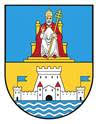 GODINA XXVI.  BROJ 9.         		       Godišnja pretplata iznosi 1.000,00 Kn -Hvar, 28. lipnja 2019. godine		       plaća se na račun broj : 2500009-1815300001Na temelju članka 39. Zakona o proračunu ("Narodne Novine", br.87/08, 136/12 i 15/15) i članka 25. StatutaGrada Hvara ("Službeni glasnik Grada Hvara" br. 3/18 i 10/18) Gradsko vijeće Grada Hvara na 34. sjednici održanoj dana 27. lipnja, 2019. godine  d o n o s i:				IZMJENE I DOPUNEPRORAČUNA GRADA HVARA ZA 2019. GODINUI PROJEKCIJE ZA 2020 I 2021. GODINUI.  OPĆI DIOČlanak 1.U Proračunu Grada Hvara za 2019. godinu i projekcijama za 2020. i 2021.godinu ("Službeni glasnik Grada Hvara" br. 12/18) u članku 1. "Plan za 2019.god." mijenja se i glasi:	Članak 2.U članku 2.Prihodi i primici, te rashodi i izdaci po ekonomskoj klasifikaciji utvrđeni u Računu prihoda i primitaka, te Računu rashoda i izdataka za 2019. godinu, povećavaju se i smanjuju kako slijedi:	II  POSEBNI DIOČlanak 3.Rashodi poslovanja i rashodi za nabavu nefinancijske imovine u ukupnoj svoti od 64.164.661 kuna raspoređuju se po nositeljima, korisnicima, programima, aktivnostima i projektima u posebnom dijelu Izmjena i dopuna Proračuna Grada Hvara za 2019. godinu kako slijedi: 	RASHODI I IZDACI PREMA FUNKCIJSKOJ KLASIFIKACIJI  (Izmjene 1/19)DOPUNA MODELA FINANCIJSKOG PLANA ZA 2019 GODINU* plan prihoda i primitaka *DOPUNA MODELA FINANCIJSKOG PLANA ZA 2019 GODINU* plan rashoda i izdataka *PLAN RAZVOJNIH PROGRAMA - INVESTICIJE 2019-2021  (Izmjene 1/19)PLAN RAZVOJNIH PROGRAMA - KAPITALNE POMOĆI 2019-2021  (Izmjene 1/19)III  ZAVRŠNE I ZAKLJUČNE ODREDBEČlanak 4.Sastavni dio ovih Izmjena i dopuna Proračuna Grada Hvara za 2019.godinu su:						Rashodi i izdaci prema funkcijskoj klasifikaciji (Izmjene 1/19),		Dopuna modela financijskog plana za 2019.g plan- prihoda i primitaka (Izmjene 1/19),				Dopuna modela financijskog plana za 2019.g-plan rashoda i izdataka (Izmjene 1/19),				Plan razvojnih programa - investicije 2019-2021 (Izmjene 1/19),				Plan razvojnih programa - kapitalne pomoći 2019-2021 (Izmjene 1/19).				Članak 5.Ove Izmjene i dopune Proračuna Grada Hvara za 2019.godinu stupaju na snagu prvog dana od dana objave u  "Službenom glasniku Grada Hvara".				REPUBLIKA HRVATSKASPLITSKO-DALMATINSKA ŽUPANIJAGRAD HVARGradsko vijećeKLASA: 400-01/18-01/30			URBROJ: 2128/01-02-19-04		Hvar, 27. lipnja, 2019.godinePREDSJEDNIK 													       GRADSKOG VIJEĆA:													   Jurica Miličić, mag.iur., v.r.Na temelju  članaka 115. i 117. Zakona o socijalnoj skrbi („Narodne novine“ broj:157/13, 152/14, 99/15, 52/16 i 16/17) i članka 25. Statuta Grada Hvara ( „Službeni glasnik Grada Hvara“, broj: 3/18 i 10/18), Gradsko vijeće Grada Hvara na 34. sjednici održanoj dana 27. lipnja  2019.godine, donosiODLUKUo izmjeni Programa socijalne skrbi Grada Hvara za 2019.godinuČlanak 1.U Programu socijalne skrbi Grada Hvara za 2019.godinu („Službeni glasnik Grada Hvara“ broj: 12/18)  u glavi  II. OSNOVNE AKTIVNOSTI  GRADA  HVARA  NA  PLANU SOCIJALNE  SKRBI,  u tablici, mijenja se ukupan iznos te iznosi  sredstava u točkama: 3.,4. i  5. te sada iznose:„  3.  GD Crveni križ Hvar ............230.000,00 kuna,4. Jednokratna novčana pomoć .....190.000,00 kuna,5. Pomoć za novorođenu djecu ....200.000,00 kuna“UKUPNO: ...............................1.280.000,00 kuna „Članak 2.Ova Odluka stupa na snagu prvog  dana od dana objave u  „Službenom glasniku Grada Hvara.“ REPUBLIKA HRVATSKASPLITSKO-DALMATINSKA ŽUPANIJAGRAD HVARGradsko vijećeKLASA: 500-01/18-01/65URBROJ: 2128/01-02-19-05Hvar, 27. lipnja 2019. godinePREDSJEDNIK GRADSKOG VIJEĆAJurica  Miličić, mag.iur.* * * * * * * * * * * * * * * * * * * * * * * * * * * * * * *Na temelju članka 9a. Zakona o financiranju javnih potreba u kulturi („Narodne novine“, broj: 47/90, 27/93 i 38/09), Zakona o udrugama („Narodne novine“, broj: 74/14 i 70/17), Uredbe o kriterijima, mjerilima i postupcima financiranja i ugovaranja programa i projekta od interesa za opće dobro koje provode udruge („Narodne novine“, broj: 26/15), te članka 25. Statuta Grada Hvara („Službeni glasnik Grada Hvara“, broj:3/18 i 10/18) Gradsko vijeće Grada Hvara, na 34.sjednici održanoj dana 27. lipnja 2019. godine, d o n o s i ODLUKU o izmjeni Programa javnih potreba u kulturi Grada Hvara za 2019.godinu        Članak 1.U Programu javnih potreba u kulturi Grada Hvara za 2019.godinu („Službeni glasnik Grada Hvara“, broj: 12/18)  mijenja se članak 2. tako da izmijenjeni glasi:	   „GRADSKA KNJIŽNICA I ČITAONICA - HVAR Program 3001- knjižnična djelatnostZa redovnu djelatnost Gradske knjižnice i čitaonice u Proračunu Grada Hvara za 2019. godinu predviđen je iznos od	633.700,00 knOd ukupno navedenog  iznosa:A) za rashode za zaposlene predviđen je iznos od 346.000,00 kuna, a od toga:za plaće predviđen je iznos od 287.500,00 kuna,za ostale rashode za zaposlene predviđen je iznos od 7.500,00 kuna,za doprinose na plaće predviđen je iznos od 51.000,00 kuna,B) za materijalne rashode predviđen je iznos od 143.400,00 kuna, a od toga:za naknadu za troškove zaposlenima predviđen je iznos od 12.000,00 kuna,za rashode za materijal i energiju predviđen je iznos od 17.000,00 kuna,za rashode za usluge predviđen je iznos od: 95.450,00 kuna,za ostale nespomenute rashode predviđen je iznos od 18.950,00 kuna,C) za financijske rashode predviđen je iznos od 4.300,00 kuna,za bankarske i usluge platnogprometa,	Tekući projekt  T 3001 -02- Kupnja knjižne građe i opremeD) za kupnju knjižne građe i opreme predviđen je iznos od 140.000,00 kuna, od čega se 11.000,00  kuna za kupnju opreme i namještaja, za nabavku knjiga predviđen iznos od 120.000,00 kuna, za nabavu umjetničkih, literarnih i znanstvenih djela i računalnih programa iznos od 9.000,00 kuna.“ Članak 2.	Članak 3. mijenja se i glasi:   „DONACIJA UDRUGAMA U KULTURI        Aktivnost A 1019 03- donacije udrugama u kulturi    Za redovnu djelatnost udruga u kulturi planira se iznos od 645.000,00 kuna.Odobravanje financijskih sredstava udrugama u kulturi u 2019.godini vršiti će se putem javnog natječaja/javnog poziva, a sve u skladu  sa odredbama Zakona o udrugama („Narodne novine“ broj: 74/14 i 70/17) te Uredbe o kriterijima, mjerilima i postupcima financiranja i ugovaranja programa i projekta od interesa za opće dobro koje provode udruge („Narodne novine“, broj: 26/15)“.Članak 3.Članak 4. mijenja se i glasi:„58. HVARSKE LJETNE PRIREDBE U 2019. GODINIAktivnost A1019 01U 2019. godini za realizaciju 58. HVARSKIH LJETNIH PRIREDBI s glavnim ciljem očuvanja i promocije hvarske i hrvatske kulturne baštine predviđen je ukupan iznos od 1.030.000,00 kuna i to iz općih prihoda 540.000,00 kuna, od ulaznica 170.000,00 kuna, iz pomoći 180.000,00 kuna te iz donacija 140.000,00 kuna.Od ukupno navedenog iznosa za manifestaciju koja se od svibnja do listopada održava na povijesnim lokacijama Grada Hvara predviđeni su iznosi:A) za rashode za materijal i energiju predviđen je iznos od 7.000,00 kuna,B) za rashode za usluge predviđen je iznos od 998.000,00 kuna, C) za ostale nespomenute rashode poslovanja predviđen je iznos od 25.000,00 kuna.“ Članak 4.Članak 7. mijenja se i glasi: „ODRŽAVANJE SPOMENIKA KULTURE         Aktivnost A 1019 05     Za održavanje spomenika kulture predviđen je iznos od 1.330.000,00 kuna i to za rashode za  materijal i energiju iznos od 180.000,00 kuna, te za rashode za usluge iznos od 1.150.000,00 kuna( za tekuće i investicijsko održavanje, komunalne  te intelektualne i osobne usluge i ostale usluge- uređenje prostora).“Članak 5. Članak 8. mijenja se i glasi:  „DODATNA ULAGANJA NA ZGRADI ARSENAL S FONTIKOM         Kapitalni projekt  K 1019 06 U Proračunu Grada Hvara za 2019. godinu planirana su sredstva za obnovu zgrade Arsenalu ukupnom iznosu od 3.055.000,00 kuna.    Za dodatna ulaganja na Arsenalu sa Fontikom predviđen je iznos od 3.050.000,00 kuna i to iz vlastitih prihoda iznos od 490.000,00 kuna, od spomeničke rente iznos od 360.000,00, iz  očekivanih pomoći iznos od 1.200.000,00 kuna te iz viškova 1.005.000,00 kuna.“   Članak 6.Članak 9. mijenja se i glasi: „OPREMANJE SPOMENIKA KULTURE         Kapitalni projekt  K 1019 07U Proračuna Grada Hvara za 2019.godinu planiraju se sredstva za opremanje spomenika kulture u iznosu od 236.300,00 kuna za nabavku sitnog inventara i ostale opreme i uređaja.“Članak 7.Članak 11. mijenja se i glasi:  „HVAR - TVRĐAVA KULTURE“Kapitalni projekt K 1019 09	Ovaj se projekt odnosi na ulaganja u obnovu kulturne baštine temeljem aplikacije za dodjelu bespovratnih sredstava za program EU „Priprema i provedba integriranih razvojnih programa temeljenih na obnovi kulturne baštine“. Cilj programa „Hvar – tvrđava kulture“ je valorizacija povijesnih dobara Grada Hvara u smjeru turizma i kulture i to tvrđave Fortice, Venerande, Galešnika i Arsenala.Ovaj je projekt završio u 2018.godine i u 2019.godini ne planiraju se troškovi.“Članak 8.Članak 12. mijenja se i glasi:„DODATNA ULAGANJA U GRADSKU  LOGGIUKapitalni projekt K 1019 10	Ovaj se projekt odnosi na uređenje gradske Loggie. Planirani iznos sredstava je 4.600.000,00 kuna.“Članak 9.Članak 13. mijenja se i glasi: „UKUPNA SREDSTVA ZA JAVNE POTREBE U KULTURI Grad Hvar je u Proračunu za 2019. godinu predvidio sredstva za financiranje javnih potreba u kulturi Grada Hvara u ukupnom iznosu od:12.055.000,00 kuna.“Članak 10.Ova Odluka stupa na snagu prvog dana od dana objave u Službenom glasniku Grada Hvara. REPUBLIKA HRVATSKASPLITSKO -DALMATINSKA ŽUPANIJAG R A D   H V A RGradsko vijećeKLASA:612-01/18-01/27                                            URBROJ: 2128/01-02-19-04                                                          Hvar, 27.  lipnja 2019.godinePREDSJEDNIK         GRADSKOG VIJEĆA:	Jurica Miličić, mag.iur, v.r.* * * * * * * * * * * * * * * * * * * * * * * * * * * * * * *Na temelju članka 76. stavak 4. Zakona o sportu («Narodne novine», br. 71/06. i 150/08- uredba,124/10,124/11, 86/12, 94/13,  85/15 i 19/16), Zakona o udrugama („Narodne novine“, broj: 74/14 i 70/17), Uredbe o kriterijima, mjerilima i postupcima financiranja i ugovaranja programa i projekta od interesa za opće dobro koje provode udruge („Narodne novine“, broj: 26/15) i članka 25.  Statuta Grada Hvara ( «Službeni glasnik Grada Hvara», broj: 3/18 i 10/18)  Gradsko vijeće Grada Hvara na 34. sjednici održanoj dana  27. lipnja 2019. godine, d o n o s i:  ODLUKUo izmjeni i  Programa javnih potreba u sportu Grada Hvara za 2019.godinuČlanak 1.U Programu javnih potreba u sportu Grada Hvara za 2019.godinu („Službeni glasnik Grada Hvara“, broj: 12/18)  mijenja se članak 2. tako da izmijenjeni glasi:	„DONACIJE  SPORTSKIM  UDRUGAMAAktivnost A 1018 02 – donacije sportskim udrugama Za djelatnost  udruga u sportu planira se iznos od………………………1.200.000,00 kuna.Odobravanje financijskih sredstava sportskim udrugama u 2019. godini vršiti će se putem javnog natječaja/javnog poziva, a sve u skladu  sa odredbama Zakona o udrugama („Narodne novine“ broj: 74/14 i 70/17) te Uredbe o kriterijima, mjerilima i postupcima financiranja i ugovaranja programa i projekta od interesa za opće dobro koje provode udruge („Narodne novine“, broj: 26/15).“Članak 2.Članak 3. mijenja se i izmijenjeni glasi:„PROGRAMI ODRŽAVANJA, UNA-PREĐENJA I IZGRADNJE SPORTSKIH TERENAAktivnost:  A1018 01- održavanje sportskih terenaZa programe održavanja i unapređenja sportskih terena i objekata na području Grada Hvara za 2019.godinu predviđen je ukupan iznos od……………………….750.000,00 kuna,od čega se 10.000,00 kuna odnosi na materijal za tekuće i investicijsko održavanje, a iznos od 740.000,00 kuna odnosi se na uređenje i održavanje sportskih terena, od čega bi  625.000,00 kuna odnosilo se na uređenje svlačionice na igralištu „Tenis“ u Šumici I faza te radovi na dostavi i postavi ograde i rasvjete na boćalištu „Tenis“ u Šumici.Aktivnost:  A1018 03- Izgradnja sportskog centra Za program izgradnje sportskog centra u 2019.godini predviđen je iznos od………………………………125.000,00 kuna, za izradu projektne i prostorno-planske dokumentacije.Aktivnost:  A1018 04- Izgradnja sportskog-rekreacijskih terena Za programe izgradnje sportsko-rekreacijskih terena u 2019.godini predviđen je iznos od………………………………143.000,00 kuna.Aktivnost:  A1018 05- Dodatna ulaganja u nogometno igralište Križna luka Planirani iznos je………………25.000,00 kuna.“Članak 3.Članak 4. mijenja se i izmijenjeni glasi:„Ukupna sredstva namijenjena sportu u Proračunu Grada Hvara za 2019.godinu iznose	2.243.000,00 kuna.Članak 4.Ova Odluka stupa na snagu prvog dana od dana objave u  «Službenom glasniku Grada Hvara«.REPUBLIKA HRVATSKASPLITSKO-DALMATINSKA ŽUPANIJAGRAD   HVARGradsko  vijećeKLASA: 620-01/18-01/07URBROJ: 2128/01-02-19-04Hvar, 27. lipnja 2019. godinePREDSJEDNIK         GRADSKOG VIJEĆA:      Jurica Miličić, mag.iur, v.r.* * * * * * * * * * * * * * * * * * * * * * * * * * * * * * *Na temelju članka 67. Zakona o komunalnom gospodarstvu ("Narodne novine",broj: 68/18 ) i članka 25. Statuta Grada Hvara ("Službeni glasnik Grada Hvara", broj: 3/18 i 10/18), Gradsko vijeće Grada Hvara na 34. sjednici održanoj dana 27. lipnja 2019. godine, donosi:ODLUKUo izmjeni i dopuni Programa građenja komunalne infrastrukture za 2019. godinu za Grad HvarČlanak 1. Članak 2. Programa - IZGRADNJA NERAZVRSTANIH CESTA mijenja se i glasi:„Program izgradnje NERAZVRSTANIH CESTA je u Prilogu br. 1 ovog Programa.Za izgradnju cesta predviđeno je: 	2.237.500,00 knZa otkup zemljišta predviđeno je: 	0,00 knUkupno je predviđeno: 	2.237.500,00 knPotrebna financijska sredstva osigurat će se:- iz sredstava komunalnog doprinosa	2.000.000,00 kn- iz općih prihoda	37.500,00 kn- iz viškova prethodnih godina	200.000,00 kn“Članak 3. Programa - IZGRADNJA JAVNIH POVRŠINA mijenja se i glasi:„Program izgradnje JAVNIH POVRŠINA je u Prilogu br. 2 ovog Programa.Ukupno je predviđeno: 	1.010.000,00 knPotrebna financijska sredstva osigurat će se:- iz sredstava komunalnog doprinosa	650.000,00 kn- iz općih prihoda	10.000,00 kn- iz viškova prethodnih godina	350.000,00 kn“Članak 4. Programa - IZGRADNJA JAVNE RASVJETE mijenja se i glasi:„Program izgradnje JAVNE RASVJETE je u Prilogu br. 3 ovog Programa.Ukupno je predviđeno: 	825.000,00 knPotrebna financijska sredstva osigurat će se:- iz sredstava komunalnog doprinosa	480.000,00 kn- iz prihoda od nefinancijske imovine	20.000,00 kn- iz općih prihoda	200.000,00 kn- iz viškova prethodnih godina	125.000,00 kn“Članak 5. Programa - IZGRADNJA GROBLJA mijenja se i glasi:„Za izgradnju groblja predviđeno je:	125.000,00 knZa otkup zemljišta predviđeno je:	666.000,00 knUkupno je predviđeno: 	791.000,00 knPotrebna financijska sredstva osigurat će se:- iz sredstava komunalnog doprinosa	370.000,00 kn- iz općih prihoda	421.000,00 kn“Članak 2. Članak 6. Programa - SREDSTVA ZA OSTVARIVANJE  PROGRAMA mijenja se i glasi:„Sredstva potrebna za ostvarivanje  ovog  Programa temeljem procijenjenih troškova građenja komunalne infrastrukture iznose:Izgradnja nerazvrstanih cesta	2.237.500,00  knIzgradnja javnih površina	1.010.000,00  knIzgradnja javne rasvjete	825.000,00  knIzgradnja groblja	791.000,00  kn Ukupno:	4.863.500,00 kn“Članak 3. Izmijenjeni prilozi sastavni su dio ove Odluke i to:	Prilog br. 1-NERAZVRSTANE CESTE Prilog br. 2.- JAVNE POVRŠINE Prilog br. 3- JAVNA RASVJETA Članak 4. Ova Odluka stupa na snagu prvog dana od dana objave u „Službenom glasniku Grada Hvara“.R E P U B L I K A   H R V A T S K ASPLITSKO-DALMATINSKA ŽUPANIJAGRAD HVARGradsko vijećeKlasa: : 363-01/18-01/127Urbroj: 2128/01-02-19-06Hvar, 27. lipnja 2019.g.	PREDSJEDNIK          GRADSKOG VIJEĆA:      Jurica Miličić, mag.iur, v.r.* * * * * * * * * * * * * * * * * * * * * * * * * * * * * * *Na temelju članka 72. Zakona o komunalnom gospodarstvu ("Narodne novine",broj: 68/18 ) i članka 25. Statuta Grada Hvara ("Službeni glasnik Grada Hvara", broj: 3/18 i 10/18), Gradsko vijeće Grada Hvara na 34. sjednici održanoj dana 27. lipnja 2019. godine, donosi:ODLUKUo izmjeni Programa održavanja komunalne infrastrukture za 2019. godinu za Grad HvarČlanak 1.U članku 2. Programa - ODRŽAVANJE KOMUNALNE INFRASTRUKTURE mijenjaju se iznosi predviđenih sredstava i izvora financiranja, tako da izmijenjeni glase:1. ODRŽAVANJE ČISTOĆE JAVNIH POVRŠINA I OBALNOG POJASA„Predviđena  sredstva: za izvršenje  radova u iznosu od	2.965.000,00  knukupno :	 2.965.000,00  knIzvori  financiranja :iz komunalne naknade	270.000,00kniz vlastitih viškova	200.000,00 kniz ostalih izvora	2.495.000,00 kn“Članak 2.Članak 3. Programa - SREDSTVA ZA OSTVA-RIVANJE  PROGRAMA mijenja se i glasi:	„Sredstva potrebna za ostvarivanje  ovog  Programa temeljem procijenjenih troškova po pojedinim djelatnostima  iznose:1. održavanje čistoće javnih površina i obalnog pojasa	2.965.000,00  kn2. održavanje javnih površina	1.640.000,00  kn3. održavanje nerazvrstanih cesta	770.000,00  kn4. održavanje javne rasvjete	900.000,00  kn5. održavanje groblja 	425.000,00  kn 6. održavanje građevina javne odvodnje      oborinskih voda	20.000,00  knUkupno	6.720.000,00 kn.“Članak 3. Ova Odluka stupa na snagu prvog dana od dana objave u „Službenom glasniku Grada Hvara“.R E P U B L I K A   H R V A T S K ASPLITSKO-DALMATINSKA ŽUPANIJAGRAD HVARGradsko vijećeKlasa: 363/01/18-01/126Urbroj: 2128/01-02-19-04Hvar, 27. lipnja 2019.g.PREDSJEDNIK          GRADSKOG VIJEĆA:      Jurica Miličić, mag. iur, v.r.* * * * * * * * * * * * * * * * * * * * * * * * * * * * * * *Na temelju članaka 22. Zakona o vodama („Narodne novine“, broj: 153/09, 63/11, 130/11, 56/13, 14/14 i 46/18 ), članka 48. Zakona o lokalnoj i područnoj (regionalnoj) samoupravi („Narodne novine“, broj 33/01, 60/01, 129/05, 109/07, 125/08, 36/09, 36/09, 150/11, 144/12, 19/13, 137/15 i 123/17 ) i članka 25. Statuta Grada Hvara („Službeni glasnik Grada Hvara“, broj: 3/18 i 10/18), Gradsko vijeće Grada Hvara na 34. sjednici održanoj 27. lipnja 2019. godine,  d o n o s i :ODLUKUo izmjeni i dopuni Odluke o kapitalnoj pomoći za građenje građevina za javnu odvodnju na području Grada Hvara za 2019.g.Članak 1.Članak 3. Odluke - PROGRAM IZGRADNJE I PREDVIĐENA SREDSTVA mijenja se i glasi:„Program građenja građevina javne odvodnje  – kapitalna pomoć Odvodnji Hvar d.o.o.:Članak 2.Ova Odluka stupa na snagu prvog dana od dana objave u „Službenom glasniku Grada Hvara“.R E P U B L I K A   H R V A T S K ASPLITSKO-DALMATINSKA ŽUPANIJAGRAD HVARGradsko vijećeKLASA: 363-01/18-01/125URBROJ: 2128/01-02-19-04Hvar, 27. lipnja 2019.g.			PREDSJEDNIK          GRADSKOG VIJEĆA:      Jurica Miličić, mag. iur, v.r.* * * * * * * * * * * * * * * * * * * * * * * * * * * * * * *Na temelju odredbi članka 25. Statuta Grada Hvara („Službeni glasnik Grada Hvara“, broj: 3/18 i 10/18 ), Gradsko vijeće Grada Hvara na 34. sjednici održanoj dana 27. lipnja 2019. godine, d o n o s iZAKLJUČAKo prihvaćanju Izmjena Plana pometanja, čišćenja i pranja grada, održavanja javnih površina,  čišćenja i održavanja obalnog pojasa, odvoza otpada s Paklenih otoka i održavanja javne rasvjete za  2019. godinuČlanak 1.	Prihvaća se Izmjena Plana pometanja, čišćenja i pranja grada, održavanja javnih površina, čišćenja i održavanja obalnog pojasa, odvoza otpada s Paklenih otoka i održavanja javne rasvjete za  2019.godinu  trgovačkog društva Komunalno Hvar d.o.o. iz Hvara, kojim se ukupni  iznos od 2.915.278,00 kuna poveća i izmijenjeni iznosi 2.993.128,66 kune  bez PDV-a, a  sredstva su osigurana u Izmjenama Proračunu Grada Hvara za 2019. godinu.Članak 2.	Ovlašćuje se Gradonačelnik Grada Hvara da temeljem ovog Zaključka sklopi aneks ugovora sa trgovačkim društvom Komunalno Hvar d.o.o. Članak 3.	Ovaj Zaključak stupa na snagu prvog dana od dana objave u «Službenom glasniku Grada Hvara».REPUBLIKA HRVATSKASPLITSKO-DALMATINSKA ŽUPANIJAGRAD HVARGradsko vijećeKLASA: 400-01/18-01/20URBROJ:2128/01-02-19-06Hvar, 27. lipnja 2019.godinePREDSJEDNIK          GRADSKOG VIJEĆA:      Jurica Miličić, mag.iur, v.r.* * * * * * * * * * * * * * * * * * * * * * * * * * * * * * *Na temelju članka 35. stavka 1. Zakona o održivom gospodarenju otpadom („Narodne novine“, br. 94/13, 73/17, 14/19), članka 5.stavka 1. i 3., članka 8. Stavak 1. i 3.  Uredbe o gospodarenju komunalnim otpadom („Narodne novine“, br. 50/2017), članka 1.stavak 2. Odluke o načinu pružanja javne usluge prikupljanja miješanog komunalnog otpada i biorazgradivog komunalnog otpada na području Grada Hvara ( “Službeni glasnik Grada Hvara broj 4/19) i članka 25. Statuta Grada Hvara („Službeni glasnik Grada Hvara“, broj 3/18 i 10718), Gradsko vijeće Grada Hvara na 34. sjednici održanoj dana 27. lipnja 2019. godine,donosi:Plan postavljanja (lokacije) „zelenih otoka"napodručjuGrada HvaraČlanak1.UsvrhuučinkovitijeprovedbeOdluke o načinu pružanja javne usluge prikupljanja miješanog komunalnog otpada i biorazgradivog komunalnog otpada na području Grada Hvara  i PlanagospodarenjaotpadomGradaHvara, ovim Planom postavljanja (lokacije ) zelenih otoka na području Grada Hvara ( u daljnjem tekstu : Plan)  , određuju se  lokacije na kojima će se postaviti spremnici za sakupljanje otpadnog papira, metala, plastike i stakla. Članak2.NapodručjuGradaHvaraodređujese7(sedam )lokacija najavnimpovršinamazapostavljanjeodgovarajućih spremnikazaodvojenosakupljanjeotpadanavedenogučlanku1.ovog Plana i formirajuse „zeleni otoci" kakoslijedi:„Zeleni otok“ broj 1  - Ulica Higijeničkog društva„Zeleni otok“ broj 2  - Zidine istok„Zeleni otok“ broj 3  - Trg marka Miličića„Zeleni otok“ broj 4  - Ulica Šime Buzolića Tome„Zeleni otok“ broj 5  - Ulica Kroz Burak    TS„Zeleni otok“ broj 6 -  Ulica Kroz Burak    Škola „Zeleni otok“ broj 7 -  Ulica Nikice Kolumbića„Zeleni otok“ broj 6 -  Ulica Kroz Burak  Škola postavlja se samo  za vrijeme  trajanja nastavne  godine. Sastavni dio ovog Plana je grafički prikaz lokacija „zelenih otoka“.Članak3.Ovaj Plan  stupa na snagu osmi dan od dana objave u Službenom glasniku Grada Hvara.Članak4.Danom stupanja na snagu ovog Plana,  prestaje vrijediti Odluka o određivanjulokacija i formiranju„zelenih otoka"napodručjuGrada Hvara( Službeni Glasnik Grada Hvara , broj 02/14), KLASA: 350-01/14-01/07URBROJ:2128-01-02-14-02 od  25.ožujka 2014.godineR E P U B L I K A   H R V A T S K ASPLITSKO-DALMATINSKA ŽUPANIJAGRAD HVARGradsko vijećeKLASA 363-01/19-01/24URBROJ: 2128/01-02-19-09Grad Hvar, 27. lipnja 2019.godine                             PREDSJEDNIK          GRADSKOG VIJEĆA:      Jurica Miličić, mag.iur, v.r.* * * * * * * * * * * * * * * * * * * * * * * * * * * * * * *Na osnovi članka 37. Zakona o proračunu ("Narodne Novine", br.87/08, 136/12 i 15/15) i članka 34. Statuta Grada Hvara ("Službeni glasnik Grada Hvara" br. 3/18 i 10/18 ), a u skladu sa Izmjenama i dopunama Proračuna Grada Hvara za 2019.godinu, Gradonačelnik Grada Hvara dana 27. lipnja, 2019. godine,   d o n o s i:IZMJENE I DOPUNEPLANA PRIHODA I PRIMITAKA, TE RASHODA I IZDATAKAPRORAČUNA GRADA HVARA ZA 2019. GODINUI.  OPĆI DIOČlanak 1.U Planu prihoda i primitaka, te rashoda i izdataka Proračuna Grada Hvara za 2019.godinu ("Službeni glasnik Grada Hvara" br. 12/18) članak 1. mijenja se i glasi:Plan prihoda i primitaka, te rashoda i izdataka Proračuna Grada Hvara (u daljnjem tekstu Plan) za 2019. godinemsastoji se od:Članak 2.Prihodi i primici, te rashodi i izdaci po ekonomskoj klasifikaciji utvrđeni u Računu prihoda i primitaka, te Računu rashoda i izdataka za 2019. godinu povećavaju se i smanjuju kako slijedi:Članak 3.      Rashodi poslovanja i rashodi za nabavu nefinancijske imovine u ukupnoj svoti od 64.164.661 kuna raspoređujuse po nositeljima, korisnicima, programima, aktivnostima i projektima u Posebnom dijelu Izmjena i dopuna Plana2019.godinu kako slijedi:III  ZAVRŠNE I ZAKLJUČNE ODREDBEČlanak 4.Ove Izmjene i dopune Plana stupaju na snagu prvog dana od dana objave u "Službenom glasniku Grada Hvara".REPUBLIKA HRVATSKASPLITSKO-DALMATINSKA ŽUPANIJAG R A D    H V A RGradonačelnikKLASA: 400-01/18-01/32URBROJ: 2128/01-01/1-19-02Hvar,  27. lipnja 2019.godineGradonačelnik:Rikardo Novak, v.r.SADRŽAJ:VIJEĆE:1.Izmjene i dopuna proračuna Grada Hvara za 2019. godinu i projekcije za 2020. i  2021. godinu2. Odluke o izmjeni Programa socijalne skrbi Grada Hvara za 2019.godinu3. Odluke o izmjeni Programa javnih potreba u kulturi Grada Hvara za 2019. godinu4. Odluke o izmjeni i dopuni Programa javnih potreba u sportu Grada Hvara za 2019.godinu 5. Odluka o izmjeni  i dopuni Programa građenja komunalne infrastrukture za 2019.godinu za Grad Hvar6. Odluka o izmjeni Programa održavanja komunalne infrastrukture za  2019.godinu za Grad Hvar7. Odluka o izmjeni i dopuni Odluke o kapitalnoj pomoći za građenje građevina za javnu odvodnju na području Grada Hvara za 2019.g.8. Zaključak o prihvaćanju Izmjena Plana pometanja, čišćenja i pranja grada, održavanja javnih        površina, čišćenja i održavanja obalnog pojasa, odvoza otpada s Paklenih otoka i održavanja javne rasvjete za 2019.g. 9. Plan postavljanja ( lokacije ) „zelenih otoka“ na području Grada Hvara.GRADONAČELNIK:10. Izmjene i dopune Plana prihoda i primitaka, te rashoda i izdataka Proračuna Grada Hvara za     2019.g.„Službeni glasnik Grada Hvara“ izdaje Gradsko vijeće Grada Hvara Odgovorni urednik: tajnica Liljana Caratan Lukšić, dipl. iur. – List izlazi po potrebiPriprema i izrada: ŽGIRO, vl. Đurđica Sarjanović, Jelsa        A.  RAČUN PRIHODA I RASHODA         A.  RAČUN PRIHODA I RASHODA Plan za
2019.god.Povećanje/
SmanjenjeNOVI PLAN
za 2019.god.              P R I H O D I   P O S L O V A NJ A58.023.100790.76158.813.861              PRIHODI OD NEFINANCIJSKE IMOVINE120.0000120.000              U K U P N O   P R I H O D I58.143.100790.76158.933.861              R A S H O D I   P O S L O V A NJ A40.180.500-737.20039.443.300              RASHODI ZA NEFINANCIJSKU IMOVINU21.756.6002.964.76124.721.361              U K U P N O    R A S H O D I61.937.1002.227.56164.164.661              RAZLIKA  -  VIŠAK / MANJAK-3.794.000-1.436.800-5.230.800        B.  RAČUN ZADUŽIVANJA / FINANCIRANJA:Plan za
2019.god.Povećanje/
SmanjenjeNOVI PLAN
za 2019.god.              PRIMICI OD FINANC. IMOVINE I ZADUŽIVANJA000              IZDACI ZA FINANC. IMOVINU I OTPLATU ZAJMOVA000              NETO ZADUŽENJE / FINANCIRANJE000        UKUPNO PRIHODI I PRIMICI58.143.100790.76158.933.861        UKUPNO RASHODI I IZDACI61.937.1002.227.56164.164.661        RAZLIKA - MANJAK-3.794.000-1.436.800-5.230.800        POKRIĆE IZ RASPOLOŽIVIH VIŠKOVA PRETHOD. GODINA3.794.0001.436.8005.230.800        RAZLIKA  VIŠAK/MANJAK000A.   RAČUN PRIHODA I PRIMITAKAA.   RAČUN PRIHODA I PRIMITAKA/u kunama/Račun - konto N A Z I V    P R I H O D APlan za
2019.god.Povećanje/
SmanjenjeNOVI PLAN
za 2019.god.   6 PRIHODI  POSLOVANJA58.023.100790.76158.813.861   61 PRIHODI OD POREZA20.811.000020.811.000   611 Porez i prirez na dohodak9.051.00009.051.000   613 Porez na imovinu8.000.00008.000.000   614 Porezi na robu i usluge3.760.00003.760.000   63 P O M O Ć I12.260.000-445.50011.814.500   631 Pomoći od inozemnih vlada240.00030.000270.000   633 Pomoći iz drugih proračuna7.740.000-750.0006.990.000   634 Pomoći od izvanproračunskih korisnika1.700.00049.5001.749.500   636 Pomoći prorač.korisnika iz proračuna koji im nije nadležan80.000080.000   638 Pomoći temeljem prijenosa EU sredstava2.500.000225.0002.725.000   64 PRIHODI OD IMOVINE6.135.6002.0006.137.600   641 Prihodi od financijske imovine125.6002.000127.600   642 Prihodi od nefinancijske imovine6.010.00006.010.000   65 PRIHODI OD  PRISTOJBI I NAKNADA8.581.50008.581.500   651 Upravne i administrativne pristojbe1.171.50001.171.500   652 Prihodi po posebnim propisima910.0000910.000   653 Komunalni doprinosi i naknade6.500.00006.500.000   66 PRIH. OD PROD.ROBA, PRUŽENIH USLUGA I DONACIJA9.825.0001.234.26111.059.261   661 Prihodi od prodaje roba i pruženih usluga9.605.00009.605.000   663 Donacije od pravnih i fizičkih osoba220.0001.234.2611.454.261   68 KAZNE, UPRAVNE MJERE I OSTALI PRIHODI410.0000410.000   681 Kazne i upravne mjere310.0000310.000   683 Ostali prihodi100.0000100.000   7 PRIHODI OD PRODAJE NEFINANCIJSKE IMOVINE120.0000120.000   71 PRIH. OD PRODAJE NEPROIZVED. DUGOTR. IMOVINE100.0000100.000   711 Prihodi od prodaje materijalne imovine100.0000100.000   72 PRIH. OD PRODAJE PROIZVED. DUGOTRAJ.IMOVINE20.000020.000   721 Prihodi od prodaje građevinskih objekata20.000020.000   722 Prihodi od prodaje postrojenja i opreme000 U K U P N O   P R I H O D I  ( 6 + 7 )58.143.100790.76158.933.861   8 PRIMICI OD FINANCIJSKE IMOVINE I ZADUŽIVANJA000   81 PRIMLJENI POVRATI DANIH ZAJMOVA I DEPOZITA000   816 Primljeni povrati zajmova trg.društvima000 UKUPNO PRIHODI I PRIMICI ( 6 + 7 + 8 )58.143.100790.76158.933.861B.  RAČUN RASHODA I IZDATAKAB.  RAČUN RASHODA I IZDATAKARačun - konto N A Z I V    R A S H O D APlan za
2019.god.Povećanje/
SmanjenjeNOVI PLAN
za 2019.god.   3 R A S H O D I     P O S L O V A NJ A40.180.500-737.20039.443.300   31 RASHODI ZA ZAPOSLENE7.494.000-15.0007.479.000   311 Plaće (bruto)6.249.500-19.0006.230.500   312 Ostali rashodi za zaposlene212.5004.000216.500   313 Doprinosi na plaće1.032.00001.032.00032 MATERIJALNI RASHODI19.325.400-513.70018.811.700321 Naknade troškova zaposlenima428.00019.000447.000322 Rashodi za materijal i energiju2.272.0006.3002.278.300323 Rashodi za usluge15.213.450-538.00014.675.450324 Naknada troškova osobama izvan radnog odnosa10.000010.000329 Ostali nespomenuti rashodi poslovanja1.401.950-1.0001.400.95034 FINANCIJSKI RASHODI116.3000116.300343 Ostali financijski rashodi116.3000116.30035 SUBVENCIJE20.000020.000352 Subvencije trg.društvima, poljoprivred. i obrtnicima20.000020.00036 POMOĆI DANE U INOZEM. I UNUTAR OPĆEG PRORAČ.1.701.00050.0001.751.000363 Pomoći unutar općeg proračuna40.000040.000366 Pomoći korisnicima drugih proračuna1.661.00050.0001.711.00037 NAKNADE GRAĐANIMA I KUĆANSTVIMA875.000-30.000845.000372 Naknade građanima i kućanstvima iz proračuna875.000-30.000845.00038 OSTALI RASHODI10.648.800-228.50010.420.300381 Tekuće donacije4.355.000-250.0004.105.000382 Kapitalne donacije400.0000400.000383 Kazne, penali i naknade štete021.50021.500385 Izvanredni rashodi (pričuva)100.8000100.800386 Kapitalne pomoći5.793.00005.793.0004 RASHODI ZA NABAVU NEFINANCIJSKE IMOVINE21.756.6002.964.76124.721.36141 RASHODI ZA NABAVU NEPROIZV.DUG.IMOVINE3.120.000-304.0002.816.000411 Materijalna imovina - Prirodna bogatstva3.120.000-304.0002.816.00042 RASHODI ZA NABAVU PROIZ.DUGOTRAJNE IMOVINE10.196.600877.76111.074.361421 Građevinski objekti8.382.500-799.5007.583.000422 Postrojenja i oprema650.100430.0001.080.100423 Prijevozna sredstva01.234.2611.234.261424 Knjige, umjetnička djela i ostale izložbene vrijednosti120.0000120.000426 Nematerijalna proizvedena imovina1.044.00013.0001.057.000Račun - konto N A Z I V    R A S H O D APlan za
2019.god.Povećanje/
SmanjenjeNOVI PLAN
za 2019.god.43 RASHODI ZA POHRANJENE VRIJEDNOSTI000431Plemeniti metali i ostale pohranjene vrijednosti00045 RASHODI ZA DODATNA ULAGANJA NA IMOVINI8.440.0002.391.00010.831.000451 Dodatna ulaganja na građevinskim objektima8.440.0002.391.00010.831.000 U K U P N O   R A S H O D I   ( 3 + 4 )61.937.1002.227.56164.164.661FUNK.KLAS.RAČUN(konto)NAZIV  RAČUNAPlan za 2019.g.Povećanje/ SmanjenjeNOVI PLAN za 2019. g.IZVORI FINANCIRANJA za 2019. god.IZVORI FINANCIRANJA za 2019. god.IZVORI FINANCIRANJA za 2019. god.IZVORI FINANCIRANJA za 2019. god.IZVORI FINANCIRANJA za 2019. god.IZVORI FINANCIRANJA za 2019. god.IZVORI FINANCIRANJA za 2019. god.IZVORI FINANCIRANJA za 2019. god.FUNK.KLAS.RAČUN(konto)NAZIV  RAČUNAPlan za 2019.g.Povećanje/ SmanjenjeNOVI PLAN za 2019. g.OpćiprihodiVlastiti prihodiPrih. od posebne namjenePomoćiDonacijePrih. od prodaje nem. im.Namjen. zajmoviViškoviprethodnihgodina1234567891011121314   RAZDJEL  001:   PREDSTAVNIČKA I IZVRŠNA TIJELA GRADA TE PRORAČUNSKI KORISNICI GRAD.PRORAČ.   RAZDJEL  001:   PREDSTAVNIČKA I IZVRŠNA TIJELA GRADA TE PRORAČUNSKI KORISNICI GRAD.PRORAČ.   RAZDJEL  001:   PREDSTAVNIČKA I IZVRŠNA TIJELA GRADA TE PRORAČUNSKI KORISNICI GRAD.PRORAČ.61.937.1002.227.56164.164.66125.733.0009.627.10010.185.00011.814.5001.454.261120.00005.230.800GLAVA 00101:    GRADSKO VIJEĆE, GRADONAČELNIK I GRADSKA UPRAVAGLAVA 00101:    GRADSKO VIJEĆE, GRADONAČELNIK I GRADSKA UPRAVA54.783.3001.875.56156.658.86121.784.8009.605.0009.390.0009.354.5001.424.261120.00004.980.300Program 1001:  Javna uprava i administracijaProgram 1001:  Javna uprava i administracija6.041.0001.909.2617.950.2613.930.0002.636.000001.234.26100150.0000111Aktivnost A1001 01:  Rad gradonačelnika i gradske upraveAktivnost A1001 01:  Rad gradonačelnika i gradske uprave5.626.00050.0005.676.0003.040.0002.486.00000000150.00031RASHODI ZA ZAPOSLENE 4.236.00004.236.0001.625.0002.461.00000000150.000311Plaće (bruto)3.550.00003.550.0001.280.0002.120.00000000150.000312Ostali rashodi za zaposlene100.0000100.000100.0000000000313Doprinosi na plaće586.0000586.000245.000341.00000000032MATERIJALNI RASHODI1.390.00050.0001.440.0001.415.00025.000000000321Naknada troškova zaposlenima230.00020.000250.000250.0000000000322Rashodi za materijal i energiju340.0000340.000340.0000000000323Rashodi za usluge 730.00030.000760.000735.00025.000000000329Ostali nespomenuti rashodi poslovanja90.000090.00090.00000000000111Aktivnost A1001 02:  Rad gradskog vijeća i radnih tijela GVAktivnost A1001 02:  Rad gradskog vijeća i radnih tijela GV255.0000255.000105.000150.00000000032MATERIJALNI RASHODI 255.0000255.000105.000150.000000000323Rashodi za usluge 50.000050.00050.0000000000324Naknada troš.osobama izvan radnog odnosa5.00005.0005.0000000000329Ostali nespomenuti rashodi poslovanja200.0000200.00050.000150.0000000000111K.projekt K1001 03:  Nabavka opreme za poslovanjeK.projekt K1001 03:  Nabavka opreme za poslovanje160.0001.859.2612.019.261785.0000001.234.26100042PROIZVEDENA DUGOTRAJNA IMOVINA 160.0001.859.2612.019.261785.0000000000422Postrojenja i oprema130.000595.000725.000725.0000000000423Prijevozna sredstva01.234.2611.234.26100000000426Nematerijalna proizvedena imovina30.00030.00060.00060.0000000000FUNK.KLAS.RAČUN(konto)NAZIV  RAČUNAPlan za 2019.g.Povećanje/ SmanjenjeNOVI PLAN za 2019. g.IZVORI FINANCIRANJA za 2019. god.IZVORI FINANCIRANJA za 2019. god.IZVORI FINANCIRANJA za 2019. god.IZVORI FINANCIRANJA za 2019. god.IZVORI FINANCIRANJA za 2019. god.IZVORI FINANCIRANJA za 2019. god.IZVORI FINANCIRANJA za 2019. god.IZVORI FINANCIRANJA za 2019. god.FUNK.KLAS.RAČUN(konto)NAZIV  RAČUNAPlan za 2019.g.Povećanje/ SmanjenjeNOVI PLAN za 2019. g.OpćiprihodiVlastiti prihodiPrih. od posebne namjenePomoćiDonacijePrih. od prodaje nem. im.Namjen. zajmoviViškoviprethodnihgodina1234567891011121314Program 1002:  Prigodno kulturni-zabavni programiProgram 1002:  Prigodno kulturni-zabavni programi1.250.000300.0001.550.000220.0001.100.000180.000050.00000032MATERIJALNI RASHODI1.250.000300.0001.550.000220.0001.100.000180.00000000322Rashodi za materijal i energiju1.250.000300.0001.550.000220.0001.100.000180.00000000323Rashodi za usluge15.000015.00015.0000000000329Ostali nespomenuti rashodi poslovanja1.105.000300.0001.405.00075.0001.100.000180.00000000130.0000130.000130.000000000038OSTALI RASHODI00000000000381Tekuće donacije00000000000 Program 1003:  Opće usluge i pričuva Program 1003:  Opće usluge i pričuva1.680.800136.5001.817.300737.3001.080.0000000000133 Aktivnost A1003 01: Opće usluge i pričuva Aktivnost A1003 01: Opće usluge i pričuva1.680.800136.5001.817.300737.3001.080.00000000032MATERIJALNI RASHODI1.580.000115.0001.695.000615.0001.080.000000000323Rashodi za usluge1.110.000130.0001.240.000160.0001.080.000000000324Naknada troš.osobama izvan radnog odnosa5.00005.0005.0000000000329Ostali nespomenuti rashodi poslovanja465.000-15.000450.000450.000000000038  OSTALI RASHODI 100.80021.500122.300122.3000000000383Kazne, penali i naknade štete021.50021.50021.5000000000385Izvanredni rashodi (proračunska pričuva)100.8000100.800100.8000000000 Program 1004:  Financijski poslovi i fin.obveze Program 1004:  Financijski poslovi i fin.obveze95.000095.00095.00000000000112 Aktivnost A1004 01:  Ostali financijski poslovi Aktivnost A1004 01:  Ostali financijski poslovi95.000095.00095.000000000034FINANCIJSKI RASHODI 95.000095.00095.0000000000343Ostali financijski rashodi95.000095.00095.0000000000 Program 1005:  Organiziranje i provođenje  zaštite i spašavanja Program 1005:  Organiziranje i provođenje  zaštite i spašavanja2.100.00020.0002.120.0001.970.000150.0000000000320 Aktivnost A1005 01:  Protupožarna zaštita Aktivnost A1005 01:  Protupožarna zaštita20.000020.00020.000000000032MATERIJALNI RASHODI20.000020.00020.000000000329Ostali nespomenuti rashodi poslovanja20.000020.00020.0000000000320 Aktivnost A1005 02:  Donacije DVD-u Hvar Aktivnost A1005 02:  Donacije DVD-u Hvar1.800.00001.800.0001.800.000000000038OSTALI RASHODI1.800.00001.800.0001.800.000000000381Tekuće donacije1.400.00001.400.0001.400.000000000382 Kapitalne donacije400.0000400.000400.000000000FUNK.KLAS.RAČUN(konto)NAZIV  RAČUNAPlan za 2019.g.Povećanje/ SmanjenjeNOVI PLAN za 2019. g.IZVORI FINANCIRANJA za 2019. god.IZVORI FINANCIRANJA za 2019. god.IZVORI FINANCIRANJA za 2019. god.IZVORI FINANCIRANJA za 2019. god.IZVORI FINANCIRANJA za 2019. god.IZVORI FINANCIRANJA za 2019. god.IZVORI FINANCIRANJA za 2019. god.IZVORI FINANCIRANJA za 2019. god.FUNK.KLAS.RAČUN(konto)NAZIV  RAČUNAPlan za 2019.g.Povećanje/ SmanjenjeNOVI PLAN za 2019. g.OpćiprihodiVlastiti prihodiPrih. od posebne namjenePomoćiDonacijePrih. od prodaje nem. im.Namjen. zajmoviViškoviprethodnihgodina12345678910111213140360 Aktivnost A1005 03:  Sustav zaštite i spašavanja Aktivnost A1005 03:  Sustav zaštite i spašavanja20.000020.00020.000000000032MATERIJALNI RASHODI20.000020.00020.0000000000329Ostali nespomenuti rashodi poslovanja20.000020.00020.00000000000360 Aktivnost A1005 04:  Donacija Gorskoj službi spašavanja Aktivnost A1005 04:  Donacija Gorskoj službi spašavanja10.000010.00010.000000000038OSTALI RASHODI10.000010.00010.0000000000381Tekuće donacije10.000010.00010.00000000000310Aktivnost A1005 05:  Usluge policije i pomoć komunalnog  redarstvaAktivnost A1005 05:  Usluge policije i pomoć komunalnog  redarstva250.00020.000270.000120.000150.00000000032MATERIJALNI RASHODI250.00020.000270.000120.000150.000000000329Ostali nespomenuti rashodi poslovanja250.00020.000270.000120.000150.00000000036POMOĆI DANE U INO. I UNUTAR OPĆEG PRORAČUNA00000000000363Pomoći unutar općeg proračuna00000000000Program 1006:  Održavanje, dogradnja i adaptacija poslovnih objektaProgram 1006:  Održavanje, dogradnja i adaptacija poslovnih objekta345.000-91.000254.00034.000220.0000000000111 Aktivnost A1006 01:  Održavanje uredskih i poslov. objekata Aktivnost A1006 01:  Održavanje uredskih i poslov. objekata135.0000135.00015.000120.00000000032MATERIJALNI RASHODI135.0000135.00015.000120.000000000322Rashodi za materijal i energiju5.00005.0005.0000000000323Rashodi za usluge130.0000130.00010.000120.0000000000111 K.projekt K1006 02:  Adaptacija i dogradnja zgrade Zakaštil K.projekt K1006 02:  Adaptacija i dogradnja zgrade Zakaštil50.000-41.0009.0009.000000000045DODATNA ULAGANJA NA NEFIN.IMOVINI50.000-41.0009.0009.0000000000451Dodatna ulaganja na građ.objektima50.000-41.0009.0009.00000000000111 K.projekt K1006 03:  Adaptacija i uređenje vili Gazzari K.projekt K1006 03:  Adaptacija i uređenje vili Gazzari10.000010.00010.000000000045DODATNA ULAGANJA NA NEFIN.IMOVINI10.000010.00010.0000000000451Dodatna ulaganja na građ.objektima10.000010.00010.00000000000111K.projekt K1006 04:  Rekonstrukcija posl.objekta na Trgu Marka MiličićaK.projekt K1006 04:  Rekonstrukcija posl.objekta na Trgu Marka Miličića150.000-50.000100.0000100.000000000FUNK.KLAS.RAČUN(konto)NAZIV  RAČUNAPlan za 2019.g.Povećanje/ SmanjenjeNOVI PLAN za 2019. g.IZVORI FINANCIRANJA za 2019. god.IZVORI FINANCIRANJA za 2019. god.IZVORI FINANCIRANJA za 2019. god.IZVORI FINANCIRANJA za 2019. god.IZVORI FINANCIRANJA za 2019. god.IZVORI FINANCIRANJA za 2019. god.IZVORI FINANCIRANJA za 2019. god.IZVORI FINANCIRANJA za 2019. god.FUNK.KLAS.RAČUN(konto)NAZIV  RAČUNAPlan za 2019.g.Povećanje/ SmanjenjeNOVI PLAN za 2019. g.OpćiprihodiVlastiti prihodiPrih. od posebne namjenePomoćiDonacijePrih. od prodaje nem. im.Namjen. zajmoviViškoviprethodnihgodina123456789101112131445DODATNA ULAGANJA NA NEFIN.IMOVINI150.000-50.000100.0000100.000000000451Dodatna ulaganja na građ.objektima150.000-50.000100.0000100.000000000Program 1007:  Poticaj razvoju poduzetništvaProgram 1007:  Poticaj razvoju poduzetništva50.000050.00040.0000010.00000000421 T.projekt T1007 01:  Subvencije u poljoprivredi T.projekt T1007 01:  Subvencije u poljoprivredi20.000020.00010.0000010.000000035SUBVENCIJE20.000020.00010.0000010.0000000352Subvencije izvan javnog sektora20.000020.00010.0000010.00000000474 Aktivnost A1007 02:  Donacija Udruženju obrtnika o.Hvara Aktivnost A1007 02:  Donacija Udruženju obrtnika o.Hvara30.000030.00030.000000000038OSTALI RASHODI30.000030.00030.0000000000381Tekuće donacije30.000030.00030.0000000000 Program 1008:  Izgradnja i održavanje cesta i puteva Program 1008:  Izgradnja i održavanje cesta i puteva3.370.000-362.5003.007.50067.50002.640.0000000300.0000451 Aktivnost A1008 01:  Održavanje cesta i prometnica Aktivnost A1008 01:  Održavanje cesta i prometnica770.0000770.00030.0000640.0000000100.00032MATERIJALNI RASHODI770.0000770.00030.0000640.0000000100.000322Rashodi za materijal i energiju150.0000150.00030.0000120.00000000323Rashodi za usluge620.0000620.00000520.0000000100.0000451 K.projekt K1008 02:  Kupnja zemljišta za prometnice K.projekt K1008 02:  Kupnja zemljišta za prometnice100.000-100.00000000000041RASHODI ZA  NEPROIZVED.DUG. IMOVINE 100.000-100.000000000000411Prirodna bogatstva (zemljište)100.000-100.0000000000000451 K.projekt K1008 03:  Gradnja cesta i puteva K.projekt K1008 03:  Gradnja cesta i puteva2.500.000-262.5002.237.50037.50002.000.0000000200.00042RASHODI ZA PROIZ.DUGOTR. IMOVINU2.500.000-262.5002.237.50037.50002.000.0000000200.000421Građevinski objekti2.500.000-262.5002.237.50037.50002.000.0000000200.000 Program 1009:  Zaštita okoliša i gospodarenje otpadom Program 1009:  Zaštita okoliša i gospodarenje otpadom7.970.50090.0008.060.5001.277.500040.0006.260.000050.0000433.0000510 Aktivnost A1009 01:  Sanacija divljih odlagališta Aktivnost A1009 01:  Sanacija divljih odlagališta60.000060.00050.000010.0000000032MATERIJALNI RASHODI60.000060.00050.000010.0000000323Rashodi za usluge60.000060.00050.000010.0000000FUNK.KLAS.RAČUN(konto)NAZIV  RAČUNAPlan za 2019.g.Povećanje/ SmanjenjeNOVI PLAN za 2019. g.IZVORI FINANCIRANJA za 2019. god.IZVORI FINANCIRANJA za 2019. god.IZVORI FINANCIRANJA za 2019. god.IZVORI FINANCIRANJA za 2019. god.IZVORI FINANCIRANJA za 2019. god.IZVORI FINANCIRANJA za 2019. god.IZVORI FINANCIRANJA za 2019. god.IZVORI FINANCIRANJA za 2019. god.FUNK.KLAS.RAČUN(konto)NAZIV  RAČUNAPlan za 2019.g.Povećanje/ SmanjenjeNOVI PLAN za 2019. g.OpćiprihodiVlastiti prihodiPrih. od posebne namjenePomoćiDonacijePrih. od prodaje nem. im.Namjen. zajmoviViškoviprethodnihgodina12345678910111213140510 T.projekt T1009 02:  Pomoć Komunalnom za sanaciju kom. odlagališta i gradnju reciklaž.dvorišta T.projekt T1009 02:  Pomoć Komunalnom za sanaciju kom. odlagališta i gradnju reciklaž.dvorišta3.500.00003.500.000700.000002.800.000000038OSTALI RASHODI3.500.00003.500.000700.000002.800.0000000386Kapitalne pomoći3.500.00003.500.000700.000002.800.00000000510 K.projekt K1009 03:  Kupnja zemljišta za sanaciju odlagališta  i izgradnju reciklažnog dvorišta K.projekt K1009 03:  Kupnja zemljišta za sanaciju odlagališta  i izgradnju reciklažnog dvorišta420.000-370.00050.0000000050.0000041RASHODI ZA  NEPROIZVED.DUG. IMOVINE 420.000-370.00050.0000000050.00000411Prirodna bogatstva (zemljište)420.000-370.00050.0000000050.000000520 Aktivnost A1009 04:  Održavanje oborinske kanalizacije Aktivnost A1009 04:  Održavanje oborinske kanalizacije20.000020.00020.000000000032MATERIJALNI RASHODI20.000020.00020.0000000000323Rashodi za usluge20.000020.00020.0000000000520 T.projekt T1009 05:  Pomoć Odvodnji-Hvar za izgradnju  fekalne kanalizacije T.projekt T1009 05:  Pomoć Odvodnji-Hvar za izgradnju  fekalne kanalizacije2.243.00002.243.000370.000030.0001.410.000000433.00038OSTALI RASHODI2.243.00002.243.000370.000030.0001.410.000000433.000386Kapitalne pomoći2.243.00002.243.000370.000030.0001.410.000000433.0000520 K.projekt K1009 06:  Izgradnja oborinske odvodnje K.projekt K1009 06:  Izgradnja oborinske odvodnje1.707.500460.0002.167.500117.500002.050.000000042RASHODI ZA PROIZ.DUGOTR. IMOVINU1.707.500460.0002.167.500117.500002.050.0000000421Građevinski objekti1.707.500460.0002.167.500117.500002.050.0000000510 Aktivnost A1009 07:  Nabava materijala i edukacija građana  za odvajanje otpada Aktivnost A1009 07:  Nabava materijala i edukacija građana  za odvajanje otpada20.000020.00020.000000000032MATERIJALNI RASHODI20.000020.00020.0000000000322Rashodi za materijal i energiju00000000000323Rashodi za usluge20.000020.00020.0000000000 Program 1010:  Projekti strateškog razvoja i EU fondova Program 1010:  Projekti strateškog razvoja i EU fondova500.000-17.000483.000483.00000000000473 K.projekt K1010 01:  Razvojna strategija turizma i studija utjecaja na okoliš K.projekt K1010 01:  Razvojna strategija turizma i studija utjecaja na okoliš250.0000250.000250.000000000042RASHODI ZA PR.DUGOTRAJNU IMOVINU250.0000250.000250.0000000000426Nematerijalna proizved imovina250.0000250.000250.0000000000FUNK.KLAS.RAČUN(konto)NAZIV  RAČUNAPlan za 2019.g.Povećanje/ SmanjenjeNOVI PLAN za 2019. g.IZVORI FINANCIRANJA za 2019. god.IZVORI FINANCIRANJA za 2019. god.IZVORI FINANCIRANJA za 2019. god.IZVORI FINANCIRANJA za 2019. god.IZVORI FINANCIRANJA za 2019. god.IZVORI FINANCIRANJA za 2019. god.IZVORI FINANCIRANJA za 2019. god.IZVORI FINANCIRANJA za 2019. god.FUNK.KLAS.RAČUN(konto)NAZIV  RAČUNAPlan za 2019.g.Povećanje/ SmanjenjeNOVI PLAN za 2019. g.OpćiprihodiVlastiti prihodiPrih. od posebne namjenePomoćiDonacijePrih. od prodaje nem. im.Namjen. zajmoviViškoviprethodnihgodina12345678910111213140474 K.projekt K1010 02:  Projekt kuća Mediterana K.projekt K1010 02:  Projekt kuća Mediterana0000000000042RASHODI ZA PR.DUGOTRAJNU IMOVINU00000000000426Nematerijalna proizved imovina000000000000474 K.projekt K1010 03:  Studija razvoja prema energ.tranziciji K.projekt K1010 03:  Studija razvoja prema energ.tranziciji250.000-17.000233.000233.000000000042RASHODI ZA PR.DUGOTRAJNU IMOVINU250.000-17.000233.000233.0000000000426Nematerijalna proizved imovina250.000-17.000233.000233.0000000000 Program 1011:  Prostorno uređenje i unapređenje stanovanja Program 1011:  Prostorno uređenje i unapređenje stanovanja3.710.00003.710.0002.390.500070.000149.500050.00001.050.0000620 Aktivnost A1011 01: Geodetsko-katastarski poslovi Aktivnost A1011 01: Geodetsko-katastarski poslovi600.0000600.000280.500070.000149.500000100.00032MATERIJALNI RASHODI600.0000600.000280.500070.000149.500000100.000323Rashodi za usluge600.0000600.000280.500070.000149.500000100.0000620 K.projekt K1011 02:  Planovi i projekti prostornog uređenja K.projekt K1011 02:  Planovi i projekti prostornog uređenja500.0000500.000350.000000000150.00042RASHODI ZA PR.DUGOTRAJNU IMOVINU500.0000500.000350.000000000150.000426Nematerijalna proizved imovina500.0000500.000350.000000000150.0000620 K.projekt K1011 03:  Kupnja nekretnina za opće namjenei pravo prvokupa K.projekt K1011 03:  Kupnja nekretnina za opće namjenei pravo prvokupa200.0000200.0000000050.0000150.00041RASHODI ZA  NEPROIZVED.DUG. IMOVINE 100.0000100.0000000050.000050.000411Prirodna bogatstva (zemljište)100.0000100.0000000050.000050.00042RASHODI ZA PR.DUGOTRAJNU IMOVINU100.0000100.0000000000100.000421Građevinski objekti100.0000100.000000000100.0000620 K.projekt K1011 04:  Kupnja nekretnina na Trg Marka Miličića-tržnica K.projekt K1011 04:  Kupnja nekretnina na Trg Marka Miličića-tržnica2.000.00002.000.0001.500.000000000500.000FUNK.KLAS.RAČUN(konto)NAZIV  RAČUNAPlan za 2019.g.Povećanje/ SmanjenjeNOVI PLAN za 2019. g.IZVORI FINANCIRANJA za 2019. god.IZVORI FINANCIRANJA za 2019. god.IZVORI FINANCIRANJA za 2019. god.IZVORI FINANCIRANJA za 2019. god.IZVORI FINANCIRANJA za 2019. god.IZVORI FINANCIRANJA za 2019. god.IZVORI FINANCIRANJA za 2019. god.IZVORI FINANCIRANJA za 2019. god.FUNK.KLAS.RAČUN(konto)NAZIV  RAČUNAPlan za 2019.g.Povećanje/ SmanjenjeNOVI PLAN za 2019. g.OpćiprihodiVlastiti prihodiPrih. od posebne namjenePomoćiDonacijePrih. od prodaje nem. im.Namjen. zajmoviViškoviprethodnihgodina123456789101112131441RASHODI ZA  NEPROIZVED.DUG. IMOVINE 2.000.00002.000.0001.500.000000000500.000411Prirodna bogatstva (zemljište)2.000.00002.000.0001.500.000000000500.0000620 Aktivnost A1011 05:  Uređenje Etno-eko sela Aktivnost A1011 05:  Uređenje Etno-eko sela360.0000360.000210.000000000150.00032MATERIJALNI RASHODI360.0000360.000210.000000000150.000323Rashodi za usluge360.0000360.000210.000000000150.0000620 Aktivnost A1011 06:  Izgradnja nove benzinske postaje Aktivnost A1011 06:  Izgradnja nove benzinske postaje50.000050.00050.000000000042RASHODI ZA PR.DUGOTRAJNU IMOVINU50.000050.00050.0000000000421Građevinski objekti50.000050.00050.0000000000 Program 1012:  Razvoj i upravljanje sustavom vodoopskrbe Program 1012:  Razvoj i upravljanje sustavom vodoopskrbe50.000050.00050.00000000000630 T.projekt T1012 01:  Pomoć Hvarskom vodovodu  za izgradnju vodovod.mreže T.projekt T1012 01:  Pomoć Hvarskom vodovodu  za izgradnju vodovod.mreže50.000050.00050.000000000038OSTALI RASHODI50.000050.00050.0000000000386Kapitalne pomoći50.000050.00050.0000000000 Program 1013:  Izgradnja i održavanje javne rasvjete Program 1013:  Izgradnja i održavanje javne rasvjete2.100.000-375.0001.725.000210.00001.370.0000000125.0000640 Aktivnost A1013 01:  Održavanje javne rasvjete i troš.energije Aktivnost A1013 01:  Održavanje javne rasvjete i troš.energije900.0000900.00010.0000890.0000000032MATERIJALNI RASHODI900.0000900.00010.0000890.00000000322Rashodi za materijal i energiju490.0000490.00000490.00000000323Rashodi za usluge410.0000410.00010.0000400.000000000640 K.projekt K1013 02:  Izgradnja javne rasvjete K.projekt K1013 02:  Izgradnja javne rasvjete1.200.000-375.000825.000200.0000480.0000000125.00042RASHODI ZA PROIZ.DUGOTR. IMOVINU1.200.000-375.000825.000200.0000480.0000000125.000421Građevinski objekti1.200.000-375.000825.000200.0000480.0000000125.000 Program 1014:  Izgradnja i održavanje javnih površina Program 1014:  Izgradnja i održavanje javnih površina5.910.000-880.0005.030.0001.660.00002.720.0000000650.0000660 Aktivnost A1014 01:  Čišćenje i održavanje jav.površina                         Aktivnost A1014 01:  Čišćenje i održavanje jav.površina                        4.340.000-400.0003.940.0001.570.00002.070.0000000300.00032MATERIJALNI RASHODI4.340.000-400.0003.940.0001.570.00002.070.0000000300.000322Rashodi za materijal i energiju240.0000240.00040.0000200.00000000323Rashodi za usluge4.100.000-400.0003.700.0001.530.00001.870.0000000300.000FUNK.KLAS.RAČUN(konto)NAZIV  RAČUNAPlan za 2019.g.Povećanje/ SmanjenjeNOVI PLAN za 2019. g.IZVORI FINANCIRANJA za 2019. god.IZVORI FINANCIRANJA za 2019. god.IZVORI FINANCIRANJA za 2019. god.IZVORI FINANCIRANJA za 2019. god.IZVORI FINANCIRANJA za 2019. god.IZVORI FINANCIRANJA za 2019. god.IZVORI FINANCIRANJA za 2019. god.IZVORI FINANCIRANJA za 2019. god.FUNK.KLAS.RAČUN(konto)NAZIV  RAČUNAPlan za 2019.g.Povećanje/ SmanjenjeNOVI PLAN za 2019. g.OpćiprihodiVlastiti prihodiPrih. od posebne namjenePomoćiDonacijePrih. od prodaje nem. im.Namjen. zajmoviViškoviprethodnihgodina12345678910111213140660T.projekt T1014 02:  Pomoć Komunalnom za kupnju uređaja i opreme za čišćenje i zbrinjavanje otpada na JPT.projekt T1014 02:  Pomoć Komunalnom za kupnju uređaja i opreme za čišćenje i zbrinjavanje otpada na JP0000000000038OSTALI RASHODI00000000000386Kapitalne pomoći000000000000660 K.projekt K1014 03:  Izgradnja javnih površina K.projekt K1014 03:  Izgradnja javnih površina1.000.00001.000.00000650.0000000350.00042RASHODI ZA PROIZ.DUGOTR. IMOVINU1.000.00001.000.00000650.0000000350.000421Građevinski objekti1.000.00001.000.00000650.0000000350.0000660 K.projekt K1014 04:  Uređenje Trga Sv. Stjepana K.projekt K1014 04:  Uređenje Trga Sv. Stjepana500.000-490.00010.00010.000000000042RASHODI ZA PROIZ.DUGOTR. IMOVINU500.000-490.00010.00010.0000000000421Građevinski objekti500.000-490.00010.00010.00000000000660 K.projekt K1014 05:  Izgradnja i implementacija IP mreže K.projekt K1014 05:  Izgradnja i implementacija IP mreže70.00010.00080.00080.000000000042RASHODI ZA PROIZ.DUGOTR. IMOVINU70.00010.00080.00080.0000000000422Postrojenja i oprema70.00010.00080.00080.0000000000 Program 1015:  Izgradnja i održavanje gradskog groblja Program 1015:  Izgradnja i održavanje gradskog groblja975.000241.0001.216.000746.0000370.0000000100.0000660 K.projekt K1015 01:  Kupnja zemljišta za novo groblje                      K.projekt K1015 01:  Kupnja zemljišta za novo groblje                     500.000166.000666.000346.0000320.0000000041RASHODI ZA  NEPROIZVED.DUG. IMOVINE 500.000166.000666.000346.0000320.00000000411Prirodna bogatstva (zemljište)500.000166.000666.000346.0000320.000000000660 K.prijekt K1015 02:  Izgradnja gradskog groblja K.prijekt K1015 02:  Izgradnja gradskog groblja50.00075.000125.00075.000050.0000000042RASHODI ZA PROIZ.DUGOTR. IMOVINU50.00075.000125.00075.000050.00000000421Građevinski objekti50.00075.000125.00075.000050.000000000660 Aktivnost A1015 03:  Održavanje grad.groblja i mrtvačnica                  Aktivnost A1015 03:  Održavanje grad.groblja i mrtvačnica                 425.0000425.000325.000000000100.00032MATERIJALNI RASHODI425.0000425.000325.000000000100.000323Rashodi za usluge425.0000425.000325.000000000100.000 Program 1016:  Održavanje i gospodarenje obal.pojasaom Program 1016:  Održavanje i gospodarenje obal.pojasaom2.385.000-230.0002.155.000235.00001.600.000250.00000070.000FUNK.KLAS.RAČUN(konto)NAZIV  RAČUNAPlan za 2019.g.Povećanje/ SmanjenjeNOVI PLAN za 2019. g.IZVORI FINANCIRANJA za 2019. god.IZVORI FINANCIRANJA za 2019. god.IZVORI FINANCIRANJA za 2019. god.IZVORI FINANCIRANJA za 2019. god.IZVORI FINANCIRANJA za 2019. god.IZVORI FINANCIRANJA za 2019. god.IZVORI FINANCIRANJA za 2019. god.IZVORI FINANCIRANJA za 2019. god.FUNK.KLAS.RAČUN(konto)NAZIV  RAČUNAPlan za 2019.g.Povećanje/ SmanjenjeNOVI PLAN za 2019. g.OpćiprihodiVlastiti prihodiPrih. od posebne namjenePomoćiDonacijePrih. od prodaje nem. im.Namjen. zajmoviViškoviprethodnihgodina12345678910111213140452 Aktivnost A1016 01:  Održavanje obale i obalnog pojasa                         Aktivnost A1016 01:  Održavanje obale i obalnog pojasa                        1.420.000-230.0001.190.00020.0000850.000250.00000070.00032MATERIJALNI RASHODI1.420.000-230.0001.190.00020.0000850.000250.00000070.000322Rashodi za materijal i energiju250.0000250.00000250.00000000323Rashodi za usluge1.170.000-230.000940.00020.0000600.000250.00000070.0000660 Aktivnost A1016 02:  Gospodarenje i čišćenje obale  i obalnog pojasa                         Aktivnost A1016 02:  Gospodarenje i čišćenje obale  i obalnog pojasa                        765.0000765.000215.0000550.0000000032MATERIJALNI RASHODI765.0000765.000215.0000550.00000000323Rashodi za usluge715.0000715.000215.0000500.00000000329Ostali nespomenuti rashodi poslovanja50.000050.0000050.000000000452 K.prijekt K1016 03:  Izgradnja lučice Križna Luka K.prijekt K1016 03:  Izgradnja lučice Križna Luka200.0000200.00000200.0000000042RASHODI ZA PROIZ.DUGOTR. IMOVINU200.0000200.00000200.00000000421Građevinski objekti200.0000200.00000200.00000000 Program 1017:  Zaštita, očuvanje i unapređenje zdravlja Program 1017:  Zaštita, očuvanje i unapređenje zdravlja1.100.000100.0001.200.000900.00000200.000000100.0000721 Aktivnost A1017 01:  Pomoć Hitnoj medicinskoj pomoći SDŽ Aktivnost A1017 01:  Pomoć Hitnoj medicinskoj pomoći SDŽ660.0000660.000660.000000000036POMOĆI DANE U INO. I UNUTAR OPĆEG PRORAČ.660.0000660.000660.0000000000366Pomoći korisnicima drugih proračuna660.0000660.000660.00000000000721 Aktivnost A1017 02:  Pomoći ostalim zdravstvenim
                                      ustanovama SDŽ Aktivnost A1017 02:  Pomoći ostalim zdravstvenim
                                      ustanovama SDŽ40.000040.00040.000000000036POMOĆI DANE U INO. I UNUTAR OPĆEG PRORAČ.40.000040.00040.0000000000366Pomoći korisnicima drugih proračuna40.000040.00040.00000000000721 K.projekt K1017 03:  Izgradnja zdravstvenog centra K.projekt K1017 03:  Izgradnja zdravstvenog centra400.000100.000500.000200.00000200.000000100.00042RASHODI ZA PROIZ.DUGOTR. IMOVINU400.000100.000500.000200.00000200.000000100.000421Građevinski objekti400.000100.000500.000200.00000200.000000100.000 Program 1018:  Razvoj sporta i rekreacije Program 1018:  Razvoj sporta i rekreacije2.825.000-582.0002.243.0001.593.000150.0000500.00000000810 Aktivnost A1018 01:  Održavanje sportskih terena Aktivnost A1018 01:  Održavanje sportskih terena750.0000750.000250.00000500.0000000FUNK.KLAS.RAČUN(konto)NAZIV  RAČUNAPlan za 2019.g.Povećanje/ SmanjenjeNOVI PLAN za 2019. g.IZVORI FINANCIRANJA za 2019. god.IZVORI FINANCIRANJA za 2019. god.IZVORI FINANCIRANJA za 2019. god.IZVORI FINANCIRANJA za 2019. god.IZVORI FINANCIRANJA za 2019. god.IZVORI FINANCIRANJA za 2019. god.IZVORI FINANCIRANJA za 2019. god.IZVORI FINANCIRANJA za 2019. god.FUNK.KLAS.RAČUN(konto)NAZIV  RAČUNAPlan za 2019.g.Povećanje/ SmanjenjeNOVI PLAN za 2019. g.OpćiprihodiVlastiti prihodiPrih. od posebne namjenePomoćiDonacijePrih. od prodaje nem. im.Namjen. zajmoviViškoviprethodnihgodina123456789101112131432MATERIJALNI RASHODI750.0000750.000250.00000500.0000000322Rashodi za materijal i energiju10.000010.00010.0000000000323Rashodi za usluge740.0000740.000240.00000500.00000000810 Aktivnost A1018 02:  Donacije sportskim udrugama Aktivnost A1018 02:  Donacije sportskim udrugama1.450.000-250.0001.200.0001.050.000150.00000000038OSTALI RASHODI1.450.000-250.0001.200.0001.050.000150.000000000381Tekuće donacije1.450.000-250.0001.200.0001.050.000150.0000000000810 K.projekt K1018 03:  Izgradnja sportskog centra K.projekt K1018 03:  Izgradnja sportskog centra375.000-250.000125.000125.000000000042RASHODI ZA PROIZ.DUGOTR. IMOVINU375.000-250.000125.000125.0000000000421Građevinski objekti375.000-250.000125.000125.00000000000810 K.projekt K1018 04:  Izgradnja sportsko-rekreac.terena K.projekt K1018 04:  Izgradnja sportsko-rekreac.terena200.000-57.000143.000143.000000000042RASHODI ZA PROIZ.DUGOTR. IMOVINU200.000-57.000143.000143.0000000000421Građevinski objekti200.000-57.000143.000143.00000000000810 K.projekt K1018 05:  Dodat.ulaganje u nogomet.igralište K.Luka K.projekt K1018 05:  Dodat.ulaganje u nogomet.igralište K.Luka50.000-25.00025.00025.000000000045DODATNO ULAGANJE NA NEFINANC.IMOVINI50.000-25.00025.00025.0000000000451Dodatno ulaganje na građevin.objektima50.000-25.00025.00025.0000000000 Program 1019:  Promicanje kulture Program 1019:  Promicanje kulture9.830.0001.591.30011.421.3002.785.0004.219.000400.0001.975.000140.000001.902.3000820 Aktivnost A1019 01:  Hvarske ljetne priredbe Aktivnost A1019 01:  Hvarske ljetne priredbe1.000.00030.0001.030.000540.000170.0000180.000140.00000032MATERIJALNI RASHODI1.000.00030.0001.030.000540.000170.0000180.000140.000000322Rashodi za materijal i energiju7.00007.00007.000000000323Rashodi za usluge953.00045.000998.000530.000148.0000180.000140.000000329Ostali nespomenuti rashodi poslovanja40.000-15.00025.00010.00015.0000000000820 Aktivnost A1019 02:  Dani hvarskog kazališta Aktivnost A1019 02:  Dani hvarskog kazališta50.000050.00050.000000000032MATERIJALNI RASHODI50.000050.00050.0000000000323Rashodi za usluge50.000050.00050.0000000000329Ostali nespomenuti rashodi poslovanja000000000000820 Aktivnost A1019 03:  Donacije udrugama u kulturi Aktivnost A1019 03:  Donacije udrugama u kulturi650.000-5.000645.000645.000000000038OSTALI RASHODI650.000-5.000645.000645.0000000000FUNK.KLAS.RAČUN(konto)NAZIV  RAČUNAPlan za 2019.g.Povećanje/ SmanjenjeNOVI PLAN za 2019. g.IZVORI FINANCIRANJA za 2019. god.IZVORI FINANCIRANJA za 2019. god.IZVORI FINANCIRANJA za 2019. god.IZVORI FINANCIRANJA za 2019. god.IZVORI FINANCIRANJA za 2019. god.IZVORI FINANCIRANJA za 2019. god.IZVORI FINANCIRANJA za 2019. god.IZVORI FINANCIRANJA za 2019. god.FUNK.KLAS.RAČUN(konto)NAZIV  RAČUNAPlan za 2019.g.Povećanje/ SmanjenjeNOVI PLAN za 2019. g.OpćiprihodiVlastiti prihodiPrih. od posebne namjenePomoćiDonacijePrih. od prodaje nem. im.Namjen. zajmoviViškoviprethodnihgodina1234567891011121314381Tekuće donacije650.000-5.000645.000645.00000000000820 Aktivnost A1019 04:  Pomoć Muzeju Hvarske baštine Aktivnost A1019 04:  Pomoć Muzeju Hvarske baštine295.0000295.000295.000000000036POMOĆI DANE U INO. I UNUTAR OPĆEG PRORAČ.295.0000295.000295.0000000000366Pomoći korisnicima drugih proračuna295.0000295.000295.00000000000820 Aktivnost A1019 05:  Održavanje spomenika kulture Aktivnost A1019 05:  Održavanje spomenika kulture1.550.000-220.0001.330.000435.000470.00040.000385.00000032MATERIJALNI RASHODI1.550.000-220.0001.330.000435.000470.00040.000385.0000000322Rashodi za materijal i energiju180.0000180.0000180.000000000323Rashodi za usluge1.370.000-220.0001.150.000435.000290.00040.000385.00000000820 K.projekt K1019 06:  Dodat.ulaganja na zgr. Arsenal s Fontikom K.projekt K1019 06:  Dodat.ulaganja na zgr. Arsenal s Fontikom3.000.00055.0003.055.0000490.000360.0001.200.000001.005.00045DODATNA ULAGANJA NA NEF.IMOVINI3.000.00055.0003.055.0000490.000360.0001.200.0000001.005.000451Dodatna ulaganja na građev.objektima3.000.00055.0003.055.0000490.000360.0001.200.0000001.005.0000820 K.projekt K1019 07:  Opremanje spomenika kulture K.projekt K1019 07:  Opremanje spomenika kulture405.000-168.700236.3000236.30000000032MATERIJALNI RASHODI30.0006.30036.300036.300000000322Rashodi za materijal i energiju30.0006.30036.300036.30000000042PROIZVEDENA DUGOTRAJNA IMOVINA375.000-175.000200.0000200.000000000422Postrojenja i oprema375.000-175.000200.0000200.0000000000820 K.projekt K1019 08:  Dodat. ulaganja na Palači Vukašinović K.projekt K1019 08:  Dodat. ulaganja na Palači Vukašinović180.0000180.0000110.000070.00000045DODATNA ULAGANJA NA NEF.IMOVINI180.0000180.0000110.000070.0000000451Dodatna ulaganja na građev.objektima180.0000180.0000110.000070.00000000820 K.projekt K1019 09:  HVAR - Tvrđava kulture K.projekt K1019 09:  HVAR - Tvrđava kulture200.000-200.0000000000003RASHODI POSLOVANJA200.000-200.00000000000031RASHODI ZA ZAPOSLENE 00000000000311Plaće (bruto)00000000000313Doprinosi na plaće0000000000032MATERIJALNI RASHODI200.000-200.000000000000FUNK.KLAS.RAČUN(konto)NAZIV  RAČUNAPlan za 2019.g.Povećanje/ SmanjenjeNOVI PLAN za 2019. g.IZVORI FINANCIRANJA za 2019. god.IZVORI FINANCIRANJA za 2019. god.IZVORI FINANCIRANJA za 2019. god.IZVORI FINANCIRANJA za 2019. god.IZVORI FINANCIRANJA za 2019. god.IZVORI FINANCIRANJA za 2019. god.IZVORI FINANCIRANJA za 2019. god.IZVORI FINANCIRANJA za 2019. god.FUNK.KLAS.RAČUN(konto)NAZIV  RAČUNAPlan za 2019.g.Povećanje/ SmanjenjeNOVI PLAN za 2019. g.OpćiprihodiVlastiti prihodiPrih. od posebne namjenePomoćiDonacijePrih. od prodaje nem. im.Namjen. zajmoviViškoviprethodnihgodina1234567891011121314321Naknade troškova zaposlenima00000000000323Rashodi za usluge200.000-200.00000000000045DODATNA ULAGANJA NA NEF.IMOVINI00000000000451Dodatna ulaganja na građev.objektima000000000000820 K.projekt K1019 10:  Dodatna ulaganja na gradskoj Loggi i kuli sat K.projekt K1019 10:  Dodatna ulaganja na gradskoj Loggi i kuli sat2.500.0002.100.0004.600.000820.0002.742.7000140.000000897.300DODATNA ULAGANJA NA NEF.IMOVINI2.500.0002.100.0004.600.000820.0002.742.7000140.000000897.300451Dodatna ulaganja na građev.objektima2.500.0002.100.0004.600.000820.0002.742.7000140.000000897.300 Program 1020:  Potpore vjerskim zajednicama Program 1020:  Potpore vjerskim zajednicama150.0000150.000150.00000000000840 Aktivnost A1020 01:  Donacije vjerskim zajednicama Aktivnost A1020 01:  Donacije vjerskim zajednicama150.0000150.000150.000000000038OSTALI RASHODI150.0000150.000150.0000000000381Tekuće donacije150.0000150.000150.0000000000 Program 1021:  Razvoj civilnog društva Program 1021:  Razvoj civilnog društva400.000-25.000375.000375.0000000000180 Aktivnost A1021 01:  Potpora političkim strankama Aktivnost A1021 01:  Potpora političkim strankama100.0000100.000100.000000000038OSTALI RASHODI100.0000100.000100.0000000000381Tekuće donacije100.0000100.000100.00000000000180 Aktivnost A1021 02:  Potpora ostalim udrugama civil.društva Aktivnost A1021 02:  Potpora ostalim udrugama civil.društva300.000-25.000275.000275.000000000038OSTALI RASHODI300.000-25.000275.000275.0000000000381Tekuće donacije300.000-25.000275.000275.0000000000 Program 1022:  Osnovno i srednjoškolsko obrazovanje Program 1022:  Osnovno i srednjoškolsko obrazovanje666.00050.000716.000716.00000000000912 Aktivnost A1022 01:  Pomoći osnovnom školama Aktivnost A1022 01:  Pomoći osnovnom školama600.00050.000650.000650.000000000036POMOĆI DANE U INO. I UNUTAR OPĆEG PRORAČ.600.00050.000650.000650.0000000000366Pomoći korisnicima drugih proračuna600.00050.000650.000650.00000000000922 Aktivnost A1022 02:  Pomoći srednjoškol.ustanovama Aktivnost A1022 02:  Pomoći srednjoškol.ustanovama66.000066.00066.00000000036POMOĆI DANE U INO. I UNUTAR OPĆEG PRORAČ.66.000066.00066.0000000000366Pomoći korisnicima drugih proračuna66.000066.00066.0000000000FUNK.KLAS.RAČUN(konto)NAZIV  RAČUNAPlan za 2019.g.Povećanje/ SmanjenjeNOVI PLAN za 2019. g.IZVORI FINANCIRANJA za 2019. god.IZVORI FINANCIRANJA za 2019. god.IZVORI FINANCIRANJA za 2019. god.IZVORI FINANCIRANJA za 2019. god.IZVORI FINANCIRANJA za 2019. god.IZVORI FINANCIRANJA za 2019. god.IZVORI FINANCIRANJA za 2019. god.IZVORI FINANCIRANJA za 2019. god.FUNK.KLAS.RAČUN(konto)NAZIV  RAČUNAPlan za 2019.g.Povećanje/ SmanjenjeNOVI PLAN za 2019. g.OpćiprihodiVlastiti prihodiPrih. od posebne namjenePomoćiDonacijePrih. od prodaje nem. im.Namjen. zajmoviViškoviprethodnihgodina12345678910111213140922 K.Projekt K1022 03:  Izgradnja srednje škole i šk.igrališta K.Projekt K1022 03:  Izgradnja srednje škole i šk.igrališta000000000042RASH.ZA NABAVU PROIZVED.DUGOTRAJ.IMOVINE00000000000421Građevinski objekti00000000000 Program 1023:  Socijalna skrb   Program 1023:  Socijalna skrb  1.280.00001.280.0001.120.00050.000010.000000100.0001070 Aktivnost A1023 01:  Pomoći građanima i kućanstvima Aktivnost A1023 01:  Pomoći građanima i kućanstvima555.000-30.000525.000525.00000000037NAKNADE GRAĐANIMA I KUĆANSTVIMA555.000-30.000525.000525.0000000000372Naknade građanima i kućanstvima iz proračuna555.000-30.000525.000525.00000000001040 Aktivnost A1023 02:  Pomoći Gradu Vukovaru za stipendije Aktivnost A1023 02:  Pomoći Gradu Vukovaru za stipendije40.000040.00040.000000000036POMOĆI DANE U INO. I UNUTAR OPĆEG PRORAČ.40.000040.00040.0000000000363Pomoći unutar općeg proračuna40.000040.00040.00000000001040 Aktivnost A1023 03:  Pomoći obiteljima i djeci (stipendije) Aktivnost A1023 03:  Pomoći obiteljima i djeci (stipendije)300.0000300.000250.00050.00000000037NAKNADE GRAĐANIMA I KUĆANSTVIMA300.0000300.000250.00050.000000000372Naknade građanima i kućanstvima iz proračuna300.0000300.000250.00050.0000000001012 Aktivnost A1023 04:  Pomoć udr.invalid. i hendikep.osoba Aktivnost A1023 04:  Pomoć udr.invalid. i hendikep.osoba65.000065.00065.000000000038OSTALI RASHODI65.000065.00065.0000000000381Tekuće donacije65.000065.00065.00000000001060 Aktivnost A1023 05:  Pomoć za podm. troš. stanovanja Aktivnost A1023 05:  Pomoć za podm. troš. stanovanja20.000020.00010.0000010.000000037NAKNADE GRAĐANIMA I KUĆANSTVIMA20.000020.00010.0000010.0000000372Naknade građanima i kućanstvima iz proračuna20.000020.00010.0000010.00000001090 Aktivnost A1023 06:  Pomoć Crvenom križu GD Hvar Aktivnost A1023 06:  Pomoć Crvenom križu GD Hvar200.00030.000230.000230.000000000038OSTALI RASHODI200.00030.000230.000230.0000000000381Tekuće donacije200.00030.000230.000230.00000000001020 K.projekt K1023 07:  Izgradnja doma za starije K.projekt K1023 07:  Izgradnja doma za starije100.0000100.0000000000100.000FUNK.KLAS.RAČUN(konto)NAZIV  RAČUNAPlan za 2019.g.Povećanje/ SmanjenjeNOVI PLAN za 2019. g.IZVORI FINANCIRANJA za 2019. god.IZVORI FINANCIRANJA za 2019. god.IZVORI FINANCIRANJA za 2019. god.IZVORI FINANCIRANJA za 2019. god.IZVORI FINANCIRANJA za 2019. god.IZVORI FINANCIRANJA za 2019. god.IZVORI FINANCIRANJA za 2019. god.IZVORI FINANCIRANJA za 2019. god.FUNK.KLAS.RAČUN(konto)NAZIV  RAČUNAPlan za 2019.g.Povećanje/ SmanjenjeNOVI PLAN za 2019. g.OpćiprihodiVlastiti prihodiPrih. od posebne namjenePomoćiDonacijePrih. od prodaje nem. im.Namjen. zajmoviViškoviprethodnihgodina123456789101112131442PROIZVEDENA DUGOTRAJNA IMOVINA100.0000100.0000000000100.000421Građevinski objekti100.0000100.0000000000100.000 GLAVA 00102:   DJEČJI VRTIĆ HVAR GLAVA 00102:   DJEČJI VRTIĆ HVAR6.520.100352.0006.872.1003.403.5008.100795.0002.400.00015.00000250.500 Program 2001:   Predškolski odgoj Program 2001:   Predškolski odgoj6.520.100352.0006.872.1003.403.5008.100795.0002.400.00015.00000250.5000911 Aktivnost A2001 01: Stručna, administ. i izvršna tijela vrtića  Aktivnost A2001 01: Stručna, administ. i izvršna tijela vrtića 4.020.10004.020.1003.114.0008.100795.00020.00015.0000068.0003RASHODI POSLOVANJA3.951.00003.951.0003.114.0008.100732.90015.00013.0000068.00031RASHODI ZA ZAPOSLENE 2.893.0004.0002.897.0002.893.0000400000000311Plaće (bruto)2.393.00002.393.0002.393.0000000000312Ostali rashodi za zaposlene105.0004.000109.000105.00004.00000000313Doprinosi na plaće395.0000395.000395.000000000032MATERIJALNI RASHODI 1.041.000-4.0001.037.000221.0008.100711.90015.00013.0000068.000321Naknade troškova zaposlenima186.000-1.000185.000165.000020.00000000322Rashodi za materijal i energiju538.0000538.0005.0005.000505.00010.00013.000000323Rashodi za usluge190.000-3.000187.00003.100115.900000068.000329Ostali nespomenuti rashodi poslovanja127.0000127.00051.000071.0005.000000034FINANCIJSKI RASHODI 17.000017.0000017.00000000343Ostali financijski rashodi17.000017.0000017.0000000042PROIZVEDENA DUGOTRAJNA IMOVINA 69.100069.1000062.1005.0002.000000422Postrojenja i oprema64.100064.10000571005.0002.000000426Nematerijalna proizvedena imovina5.00005.000005000000000911 K.projekt K2001 02: Dodat. Ulaganje na zgradi i dvorištu Dječjeg vrtića Hvar K.projekt K2001 02: Dodat. Ulaganje na zgradi i dvorištu Dječjeg vrtića Hvar2.500.000352.0002.852.000289.500002.380.000000182.50045DODATNA ULAGANJA NA NEFINANC.IMOVINI2.500.000352.0002.852.000289.500002.380.000000182.500451Dodatna ulaganja na građ.objektima2.500.000352.0002.852.000289.500002.380.000000182.5000911 T.projekt T2001 03:  Uređenje dječjeg igrališta vrtića T.projekt T2001 03:  Uređenje dječjeg igrališta vrtića0000000000032MATERIJALNI RASHODI 00000000000323Rashodi za usluge00000000000 GLAVA 00103:  GRADSKA KNJIŽNICA I ČITAONICA HVAR                      GLAVA 00103:  GRADSKA KNJIŽNICA I ČITAONICA HVAR                     633.7000633.700544.70014.00060.00015.000000 Program 3001:   Knjižnična djelatnost Program 3001:   Knjižnična djelatnost633.7000633.700544.70014.00060.00015.000000FUNK.KLAS.RAČUN(konto)NAZIV  RAČUNAPlan za 2019.g.Povećanje/ SmanjenjeNOVI PLAN za 2019. g.IZVORI FINANCIRANJA za 2019. god.IZVORI FINANCIRANJA za 2019. god.IZVORI FINANCIRANJA za 2019. god.IZVORI FINANCIRANJA za 2019. god.IZVORI FINANCIRANJA za 2019. god.IZVORI FINANCIRANJA za 2019. god.IZVORI FINANCIRANJA za 2019. god.IZVORI FINANCIRANJA za 2019. god.FUNK.KLAS.RAČUN(konto)NAZIV  RAČUNAPlan za 2019.g.Povećanje/ SmanjenjeNOVI PLAN za 2019. g.OpćiprihodiVlastiti prihodiPrih. od posebne namjenePomoćiDonacijePrih. od prodaje nem. im.Namjen. zajmoviViškoviprethodnihgodina12345678910111213140820 Aktivnost A3001 01: Stručna i izvršna tijela knjižnice Aktivnost A3001 01: Stručna i izvršna tijela knjižnice493.7000493.700467.70014.0000012.00000031RASHODI ZA ZAPOSLENE 365.000-19.000346.000346.0000000000311Plaće (bruto)306.500-19.000287.500287.5000000000312Ostali rashodi za zaposlene7.50007.5007.5000000000313Doprinosi na plaće51.000051.00051.000000000032MATERIJALNI RASHODI 124.40019.000143.400120.40011.0000012.000000321Naknade troškova zaposlenima12.000012.0009.0003.000000000322Rashodi za materijal i energiju17.000017.00014.0003.000000000323Rashodi za usluge85.45010.00095.45083.7004.250007.500000329Ostali nespomenuti rashodi poslovanja9.9509.00018.95013.700750004.50000034FINANCIJSKI RASHODI 4.30004.3001.3003.000000000343Ostali financijski rashodi4.30004.3001.3003.00000000038OSTALI RASHODI 00000000000381Tekuće donacije000000000000820 T.projekt T3001 02:  Kupnja knjižne građe i opreme  T.projekt T3001 02:  Kupnja knjižne građe i opreme 140.0000140.00077.0000060.0003.00000042PROIZVEDENA DUGOTRAJNA IMOVINA 140.0000140.00077.0000060.0003.000000422Postrojenja i oprema11.000011.00011.0000000000424Knjige, umj.djela i ostale vrijednosti120.0000120.00060.0000060.0000000426Nematerijalna proizvedena imovina9.00009.0006.0000003.00000043RASHODI ZA POHRANJENE VRIJEDNOSTI00000000000431Plemeniti metali i ostale pohranjene vrijednosti00000000000  UKUPNO RASHODI I IZDACI 61.937.1002.227.56164.164.66125.733.0009.627.10010.185.00011.814.5001.454.261120.00005.230.800Račun
funkcijske
klasifikacijeNAZIV RAČUNA FUNKCIJSKE KLASIFIKACIJEPLAN  ZA
2019. GOD.%  u
ukupnim
rashodima123401 OPĆE JAVNE USLUGE12.041.56118,770111 Izvršna i zakonodavna tijela8.204.26112,790112 Financijski i fiskalni poslovi95.0000,150133 Ostale opće usluge3.367.3005,250180 Prijenosi općeg karaktera (stranke, udruge)375.0000,5803 JAVNI RED I SIGURNOST2.120.0003,300310 Usluge policije270.0000,420320 Protupožarna zaštita1.820.0002,840360 Služba zaštite i spašavanja30.0000,0504 EKONOMSKI POSLOVI4.930.5007,680421 Poljoprivreda (poticaji u  poljoprivredi)20.0000,030451 Cestovni promet (održavanje i izgradnja cesta)3.007.5004,690452 Promet vodenim putevima (izgradnja i uređ.obale)1.390.0002,170473 Turizam250.0000,390474 Višenamjenski razvojni projekti263.0000,4105 ZAŠTITA OKOLIŠA8.060.50012,560510 Gospodarenje otpadom (sanacija odlagališta)3.630.0005,660520 Gospodarenje otpadnim vodama (kanalizacija)4.430.5006,9006 UNAPREĐENJA STANOVANJA I ZAJEDNICE12.496.00019,470620 Razvoj zajednice (planovi, geodet.poslovi)3.710.0005,780630 Opskrba vodom (prijenos Hv.vodovodu)50.0000,08Račun
funkcijske
klasifikacijeNAZIV RAČUNA FUNKCIJSKE KLASIFIKACIJEPLAN  ZA
2019. GOD.%  u
ukupnim
rashodima12340640 Ulična rasvjeta (održ.i troš.javne rasvjete)1.725.0002,690660 Ostale komunalne pogodnosti (održ.jav.površina i sl.)7.011.00010,9307 ZDRAVSTVO1.200.0001,870721 Opće medicinske usluge (donac. zdravstv.ustanov.)1.200.0001,8708 REKREACIJA, KULTURA I RELIGIJA14.448.00022,520810 Rekreacija i sport2.243.0003,500820 Kultura (troš.priredbi, donac.udrug. i ustan. te održ.spom.kul.)12.055.00018,790840 Religija i druge službe zajednice150.0000,2309 OBRAZOVANJE7.588.10011,830911 Predškolski odgoj i obrazovanje (dj.vrtić)6.872.10010,710912 Osnovno obrazovanje650.0001,010922 Srednjoškolsko obrazovanje66.0000,1010 SOCIJALNA ZAŠTITA1.280.0001,991012 Pomoći bolesnim i invalidnim (udruge invalid.osoba)65.0000,101020 Starost (Dom za starije)100.0000,161040 Pomoći obitelji i djeci (stipendije)340.0000,531060 Pomoć za troš.stanovanja20.0000,031070 Socijalne pomoći stanovništvu (ostale pomoći i izdaci)525.0000,821090 Soc.zaštita koja nije drugdje svrstana (soc.udruge)230.0000,36 U K U P N O64.164.661100,00Oznaka 
računaIZVORI  PRIHODAIZVORI  PRIHODAIZVORI  PRIHODAIZVORI  PRIHODAIZVORI  PRIHODAIZVORI  PRIHODAUKUPNOOznaka 
računaOpći
prihodiVlastiti
prihodiPrihodi za posebne namjenePomoćiDonacijePrihodi od
 nefinanc.
imovineUKUPNOOznaka 
računaOpći
prihodiVlastiti
prihodiPrihodi za posebne namjenePomoćiDonacijePrihodi od
 nefinanc.
imovineUKUPNOOznaka 
računaOpći
prihodiVlastiti
prihodiPrihodi za posebne namjenePomoćiDonacijePrihodi od
 nefinanc.
imovineUKUPNO625.733.0009.627.10010.185.00011.814.5001.454.261058.813.8616120.811.0000000020.811.0006300011.814.5000011.814.500644.029.5008.1002.100.0000006.137.60065482.50014.0008.085.0000008.581.5006609.605.000001.454.261011.059.26168410.00000000410.000700000120.000120.000710000100.000100.000720000020.00020.00080000000810000000Viškovi -9224.057.80068.000100.0001.005.000005.230.800Ukupno po izvorima29.790.8009.695.10010.285.00012.819.5001.454.261120.00064.164.661Oznaka 
računaIZVORI  PRIHODAIZVORI  PRIHODAIZVORI  PRIHODAIZVORI  PRIHODAIZVORI  PRIHODAIZVORI  PRIHODAUKUPNOOznaka 
računaOpći
prihodiVlastiti
prihodiPrihodi za posebne namjenePomoćiDonacijePrihodi od
 nefinanc.
imovineViškovi
-922UKUPNOOznaka 
računaOpći
prihodiVlastiti
prihodiPrihodi za posebne namjenePomoćiDonacijePrihodi od
 nefinanc.
imovineViškovi
-922UKUPNOOznaka 
računaOpći
prihodiVlastiti
prihodiPrihodi za posebne namjenePomoćiDonacijePrihodi od
 nefinanc.
imovineViškovi
-922UKUPNO320.000.5005.984.4006.062.9005.709.500215.00001.471.00039.443.300314.864.0002.461.0004.000000150.0007.479.000326.896.9003.320.4006.011.9001.479.500215.0000888.00018.811.7003496.3003.00017.0000000116.3003510.0000010.00000020.000361.751.0000000001.751.00037785.00050.000010.000000845.000385.597.300150.00030.0004.210.00000433.00010.420.30045.732.5003.642.7004.122.1006.105.0001.239.261120.0003.759.80024.721.361411.846.0000320.00000100.000550.0002.816.000422.733.000200.0003.442.1002.315.0001.239.26120.0001.125.00011.074.3614300000000451.153.5003.442.700360.0003.790.000002.084.80010.831.000Ukupno po izvorima25.733.0009.627.10010.185.00011.814.5001.454.261120.0005.230.80064.164.661Bročana oznaka i naziv programa/projekta/aktivnostiBročana oznaka i naziv programa/projekta/aktivnostiPlan
za 2019.Projekcija
za 2020.Projekcija
za 2021.CiljMjeraPokazatelj
rezultataBročana oznaka i naziv programa/projekta/aktivnostiBročana oznaka i naziv programa/projekta/aktivnostiPlan
za 2019.Projekcija
za 2020.Projekcija
za 2021.CiljMjeraPokazatelj
rezultata11234567 Program1001: Javna uprava i administracija Program1001: Javna uprava i administracija2.019.261190.000200.000 K projekt K1001 03: Nabavka opreme za poslovanje K projekt K1001 03: Nabavka opreme za poslovanjeK1001 03  Nabavka opreme za poslovanje2.019.261190.000200.000 Informatizacija JUO Nabava uredske
 opreme i programa Poboljšani uvjeti rada
 i opremljenost ureda Program1006:  Održavanje, dogradnja i adaptacija poslovnih objekata Program1006:  Održavanje, dogradnja i adaptacija poslovnih objekata119.000310.000360.000 K.projekt K1006 02: Adaptacija i dograd. zgrade Zakaštil K.projekt K1006 02: Adaptacija i dograd. zgrade ZakaštilK1006 02  Adaptacija i dogradnja zgrade Zakaštil9.000100.000100.000Uređenje i dogradnja objekta radi preseljenja uredaIshođenje dozvola i
uređenje objektaFunkcionalan i uređen objekat K.projekt K1006 03: Adaptacija i uređenje vila Gazzari K.projekt K1006 03: Adaptacija i uređenje vila GazzariK1006 03  Adaptacija i uređenje vile Gazzari10.00010.00010.000Uređenje objekta radi privrem.smještaja geo.sl.Uređenje objektaFunkcionalan i uređen objekat K.projekt K1006 04: Rekonstrukcija posl.objekta  na Trgu Marka Miličića K.projekt K1006 04: Rekonstrukcija posl.objekta  na Trgu Marka MiličićaK1006 04  Rekonstrukcija posl.objekta na Trgu Marka Miličića100.000200.000250.000Uređenje objekta radi smještaja Grad.knjižniceUređenje objektaFunkcionalan i uređen objekat radi preseljenje knjižnice Program1008: Izgradnja i održavanje cesta i puteva Program1008: Izgradnja i održavanje cesta i puteva3.007.5003.400.0003.900.000 Aktivnost A1008 01: Održavanje cesta i prometnica Aktivnost A1008 01: Održavanje cesta i prometnicaA1008 01  Održavanje cesta i prometnica770.000800.000850.000Bolja uređenost 
cestaKrpanje rupa i postava prometnih znakova Sigurnija vožnja i 
 manje promet.nezgoda K.projekt K1008 02: Kupnja zemljišta za prometnice K.projekt K1008 02: Kupnja zemljišta za prometniceK1008 02  Otkup zemljišta za ceste i prometnice0100.000500.000Rješavanje imovinskog
statusa cestaKupnja zemljišta
radi izgradnje cesta Bolja uređenost cesta K projekt K1008 03: Gradnja cesta i puteva K projekt K1008 03: Gradnja cesta i putevaK1008 03  Izgradnja lokalnih cesta i puteva2.237.5002.500.0002.550.000 Veći broj uređenih
 cesta i prometnicaIzgradnja novih i 
uređenje postojećih cesta Veći broj uređenih
 cesta i puteva Program1009: Zaštita okoliša i gospodarenje otpadom Program1009: Zaštita okoliša i gospodarenje otpadom2.217.500200.000200.000 K.projekt K1009 03: Kupnja zemljišta za sanac. odlagališta i gradnju reciklaž.dvorišta K.projekt K1009 03: Kupnja zemljišta za sanac. odlagališta i gradnju reciklaž.dvorištaK1009 03Kupnja zemljišta za sanaciju odlagališta i gradnju reciklaž.dvorišta50.00000Sanacija odlagališta komunalnog otpada Kupnja zemljišta
 radi sanacije odlagalištaSanirano odlagalište - riješen imovinski status zemljišta K.projekt K1009 06: Izgradnja oborinske odvodnje K.projekt K1009 06: Izgradnja oborinske odvodnjeK1009 06  Izgradnja oborinske odvodnje2.167.500200.000200.000Izgradnja oborinske odvodnje od Ograde do moraIzgradnja oborinske odvodnjeRješeno stanje oborinske odvodnje Program1010: Projekti strateškog razvoja i EU fondova Program1010: Projekti strateškog razvoja i EU fondova483.000100.000150.000 K.projekt K101001: Razvojna strategija turizma i studija utjecaja na okoliš K.projekt K101001: Razvojna strategija turizma i studija utjecaja na okolišK1010 01  Izrada razvojne strategije turizma i studije utjecaja na okoliš250.00000 Usmjeravanje razvoja turizma Izrada razvojnog
 dokumenta Dokumenti za smjer
 razvoja turizma K.projekt K1010 02:  Projekt kuća Mediterana K.projekt K1010 02:  Projekt kuća MediteranaK1010 02  Projekt kuća Mediterana0100.000150.000Obogaćivanje turističke ponude - Brendiranje Izrada razvojnog
 dokumentaDokument potrebni za 
brendiranje tur.ponudeBročana oznaka i naziv programa/projekta/aktivnostiBročana oznaka i naziv programa/projekta/aktivnostiPlan
za 2019.Projekcija
za 2020.Projekcija
za 2021.CiljMjeraPokazatelj
rezultataBročana oznaka i naziv programa/projekta/aktivnostiBročana oznaka i naziv programa/projekta/aktivnostiPlan
za 2019.Projekcija
za 2020.Projekcija
za 2021.CiljMjeraPokazatelj
rezultata11234567 K projekt K1010 03: Studija razvoja prema energ.tranziciji K projekt K1010 03: Studija razvoja prema energ.tranzicijiK1010 03  Studija razvoja prema energ.tranziciji233.00000 Održivi energ.razvoj otoka Izrada razvojnog
 dokumenta Dokument potrebni za 
 održivi energ.razvoj Program1011: Prostorno uređenje i unapređ. stanovanja Program1011: Prostorno uređenje i unapređ. stanovanja3.350.000900.000850.000 Aktivnost A1011 01: Geodetsko-katastarski poslovi Aktivnost A1011 01: Geodetsko-katastarski posloviA1011 01  Geodetsko-katastarske usluge600.000350.000300.000 Sređivanje katastra
 nekretninaProvođenje geodetsko-katastarske izmjere Bolje sređeni katastar
 nekretnika K.projekt K1011 02: Planovi i projekti prostornog uređenja K.projekt K1011 02: Planovi i projekti prostornog uređenjaK1011 02  Prostorni planovi i projekti prostor.uređenja500.000300.000300.000 Prostorno planiranje
 prema potrebama građana Izrada i donošenje
 prostornih planova
Pokrivenost prostora
planskim dokumentima K projekt K1011 03: Kupnja nekretn.za opće namjene  i pravo prvokupa K projekt K1011 03: Kupnja nekretn.za opće namjene  i pravo prvokupaK1011 03  Kupnja nekret.za opće namjene i pravo prvokupa200.000200.000200.000Stjecanje nekretnina
- kult.dobraKupnja temeljem prava prvokupa  Kulturno dobro u
 vlasništvu GradaK projekt K1011 04: Kupnja nekretnine na Trgu Marka  Miličića-tržnica
K projekt K1011 04: Kupnja nekretnine na Trgu Marka  Miličića-tržnica
K1011 04  Kupnja nekret.na Trgu Marka Miličića-tržnica2.000.00000Stjecanje nekretnina
- tržnica Kupnja nekretnine Uređena tržnica za potrebe građana K projekt K1011 06: Izgradnja nove benzinske postaje K projekt K1011 06: Izgradnja nove benzinske postajeK1011 06  Izgradnja nove benzinske postaje50.00050.00050.000Tehnička dokumentacija za novu benzinsku stanicuIzrada tehničke dokumentacijuStvoreni uvjeti za mjesto nove benzinske postaje Program1013: Izgradnja i održavanje javne rasvjete Program1013: Izgradnja i održavanje javne rasvjete825.0001.200.0001.200.000 K.projekt K1013 02: Izgradnja javne rasvjete K.projekt K1013 02: Izgradnja javne rasvjeteK1013 02  Nabava rasvjet.tijela i izgradnja javne rasvjete825.0001.200.0001.200.000Povećanje pokrivenosti
javnom rasvjetomIzgradnja rasvjete i postava
novih rasvjetnih tijela Povećana pokrivenost
 javnom rasvjetom Program1014: Izgradnja i održavanje javnih površina Program1014: Izgradnja i održavanje javnih površina1.090.0006.600.0001.100.000 K.projekt K1014 03: Izgradnja javnih površina K.projekt K1014 03: Izgradnja javnih površinaK1014 03  Izgradnja javnih površina1.000.0001.000.0001.000.000Povećani broj uređenih javnih površinaGradnja novih javnih površinaUređenost prostora K.projekt K1014 04: Uređenje Trga Sv. Stjepana K.projekt K1014 04: Uređenje Trga Sv. StjepanaBročana oznaka i naziv programa/projekta/aktivnostiBročana oznaka i naziv programa/projekta/aktivnostiPlan
za 2019.Projekcija
za 2020.Projekcija
za 2021.CiljMjeraPokazatelj
rezultataBročana oznaka i naziv programa/projekta/aktivnostiBročana oznaka i naziv programa/projekta/aktivnostiPlan
za 2019.Projekcija
za 2020.Projekcija
za 2021.CiljMjeraPokazatelj
rezultata11234567K1014 04  Uređenje Trga Sv. Stjepana10.0005.500.0000Uređenje glavnog trgaUređenje javne površineUređen glavni trg K.projekt K1014 05: Izgradnja i implementacija IP mreže K.projekt K1014 05: Izgradnja i implementacija IP mrežeK1014 05  Izgradnja i inplementac.IP mreže na JP80.000100.000100.000Povećanje sigurnosti na JPUgradnja sustava nadzoraBolja sigurnost i nadzor na JP Program1015: Izgradnja i održavanje gradskog groblja Program1015: Izgradnja i održavanje gradskog groblja791.0001.050.0001.500.000 K projekt K1015 01: Kupnja zemljišta za novo groblje K projekt K1015 01: Kupnja zemljišta za novo grobljeK1015 01  Kupnja zemljišta666.00050.0000Kupnja zemljišta potreban za izgradnju novog groblja Kupnja zemljišta  Zemljiše potrebno
 za izgradnju groblja K.projekt K1015 02: Izgradnja gradskog groblja K.projekt K1015 02: Izgradnja gradskog grobljaK1015 02  Izgradnja gradskog groblja125.0001.000.0001.500.000 Izgradnja novog groblja Izrada dokumentacije
 i izgradnja groblja Novo gradsko groblje Program 1016: Održavanje i upravljane obalnim pojasom Program 1016: Održavanje i upravljane obalnim pojasom1.390.0001.600.0001.620.000 Aktivnost A1016 01: Održavanje obale i obalnog pojasa Aktivnost A1016 01: Održavanje obale i obalnog pojasaA1016 01  Održavanje obale i obalnog pojasa1.190.0001.400.0001.420.000 Uređenje obalnih  šetnica i obale Radovi na uređenju Uređene šetnice, obala
 i plaže i moleti K.projekt K1016 03: Izgradnja lučice Križna Luka K.projekt K1016 03: Izgradnja lučice Križna LukaK1016 03  Izgradnja lučice Križna Luka200.000200.000200.000 Izgradnja lučice Izrada projekne dokument. Dokumentacija za izgradnju
 lučice Program 1017: Zaštita, očuvanje i unapređenje zdravlja Program 1017: Zaštita, očuvanje i unapređenje zdravlja500.000100.000100.000 K.projekt K1017 03: Izgradnja zdravstvenog centra K.projekt K1017 03: Izgradnja zdravstvenog centraK1017 03  Izgradnja zdravstvenog centra500.000100.000100.000Izrada plana za zdrav.centarIzrada planaPlan zdravstv.centra Program 1018: Razvoj sporta i rekreacije Program 1018: Razvoj sporta i rekreacije293.000500.000500.000 K.projekt K1018 03: Izgradnja sportskog centra K.projekt K1018 03: Izgradnja sportskog centraK1018 03  Izgradnja sportskog centra Hvar125.000300.000300.000Izgradnja sportso-rekreac. objekataRadovi na projektima i izgradnjiIzgrađen sportski centar Grada Hvara K.projekt K1018 04: Izgradnja sportsko-rekreac.terena K.projekt K1018 04: Izgradnja sportsko-rekreac.terenaK1018 04  Izgradnja sportsko-rekreac.terena na otvorenom143.000200.000200.000Izgradnja sportsko-rekreac. objekata na otvorenomRadovi na projektima i izgradnja objekata Izgrađeni sportski
 tereni na otvorenom
Grada HvaraBročana oznaka i naziv programa/projekta/aktivnostiBročana oznaka i naziv programa/projekta/aktivnostiPlan
za 2019.Projekcija
za 2020.Projekcija
za 2021.CiljMjeraPokazatelj
rezultataBročana oznaka i naziv programa/projekta/aktivnostiBročana oznaka i naziv programa/projekta/aktivnostiPlan
za 2019.Projekcija
za 2020.Projekcija
za 2021.CiljMjeraPokazatelj
rezultata11234567 K.projekt K1018 05: Dodatn.ulaganje u nogomet.igralište K.Luka K.projekt K1018 05: Dodatn.ulaganje u nogomet.igralište K.LukaK1018 05  Dodat.ulaganje u nogomet.igralište K.Luka25.00000Promjena umjetne traveRadovi na uređenjuNova umjetna trava na nog. igralištu K.Luka Program 1019: Promicanje kulture Program 1019: Promicanje kulture8.985.0001.200.0001.200.000 Aktivnost A1019 05: Održavanje spomenika kulture Aktivnost A1019 05: Održavanje spomenika kultureA1019 05  Održavanje spomenika kulture1.150.0001.000.0001.000.000 Sanacija i očuvanje
 spomenika kulture Radovi na sanaciji  Sanirani i uređeni
 spomenici kulture K.projekt K1019 06: Dodat.ulaganja na zgr.Arsenal s Fontikom K.projekt K1019 06: Dodat.ulaganja na zgr.Arsenal s FontikomK1019 06  Dodatna ulaganja na zgradi Arsenal s Fontikom3.055.00000Dovođenje u funkciju i sanacija zgrade Arsenala Radovi na sanaciji Sanirani i funkcionalna
zgrada Arsenal K.projekt K1019 08: Dodat.ulaganja na Palači Vukašinović K.projekt K1019 08: Dodat.ulaganja na Palači VukašinovićK1019 08  Dodatna ulaganja na Palači Vukašinović180.000200.000200.000Dovođenje u funkciju i sanacija objekta Radovi na sanaciji Sanirani i funkcionalan
objekt K.projekt K1019 09: HVAR - Tvrđava kulture K.projekt K1019 09: HVAR - Tvrđava kultureK1019 09  Dodatna ulaganja u Venerandi, Fortici i Galešniku000Dovođenje u funkciju i sanacija objekta Radovi na sanaciji Sanirani i funkcionalan
objekti K.projekt K1019 10: Dodatno ulaganje na gradskoj Loggi  i kuli sat K.projekt K1019 10: Dodatno ulaganje na gradskoj Loggi  i kuli satK1019 10  Dodatna ulaganja na gradskoj Loggi i kuli sat4.600.00000Sanacija i rekonstrukc. objekta Radovi na sanaciji 
 i rekonstrukciji Saniran i funkcionalan
 objekt Program 1022: Osnovno i srednjoškolsko obrazovanje Program 1022: Osnovno i srednjoškolsko obrazovanje000 K.projekt K1022 03: Izgradnja srednje škole i šk.igrališta K.projekt K1022 03: Izgradnja srednje škole i šk.igralištaK1022 03  Izgradnja srednje škole i školskog igrališta000Izgradnja objekta srednje škole i šk.igralištaDokumentacija i radovi na izgradnji objektaNova zgrada srednje škole i školskog igrališta Program 1023:  Socijalna skrb  Program 1023:  Socijalna skrb 100.000100.000100.000 K.projekt K1023 07: Izgradnja doma za starije K.projekt K1023 07: Izgradnja doma za starijeK1023 07  Izgradnja dom za starije "Novak Leonidas"100.000100.000100.000Zbrinjavanje starijih i nemoćnih osobaDokumentacija i radovi na izgradnji objektaIzgrađeni objekat Domaza starije Program 2001: Predškolski odgoj Program 2001: Predškolski odgoj2.852.000250.000250.000Bročana oznaka i naziv programa/projekta/aktivnostiBročana oznaka i naziv programa/projekta/aktivnostiPlan
za 2019.Projekcija
za 2020.Projekcija
za 2021.CiljMjeraPokazatelj
rezultataBročana oznaka i naziv programa/projekta/aktivnostiBročana oznaka i naziv programa/projekta/aktivnostiPlan
za 2019.Projekcija
za 2020.Projekcija
za 2021.CiljMjeraPokazatelj
rezultata11234567 K.projekt K2001 02: Dodatno ulaganja na zgradi i dvorištu Dječjeg vrtića Hvar K.projekt K2001 02: Dodatno ulaganja na zgradi i dvorištu Dječjeg vrtića HvarK2001 02  Dodatna ulaganja na zgradi  i dvorištu dječjeg vrtića Hvar2.852.000250.000250.000Povećanje kapaciteta za smještaj djeceDokumentacija i radovi na dogradnji objekta Veći kapaciteti vrtićaS V E U K U P N OS V E U K U P N O28.022.26117.700.00013.230.000Bročana oznaka i naziv programa/projekta/aktivnostiBročana oznaka i naziv programa/projekta/aktivnostiPlan
za 2019.Plan
za 2019.Projekcija
za 2020.Projekcija
za 2021.CiljMjeraPokazatelj
rezultataBročana oznaka i naziv programa/projekta/aktivnostiBročana oznaka i naziv programa/projekta/aktivnostiPlan
za 2019.Plan
za 2019.Projekcija
za 2020.Projekcija
za 2021.CiljMjeraPokazatelj
rezultata112234567 Program 1005: Organiziranje i provođenje zašite i spašavanja Program 1005: Organiziranje i provođenje zašite i spašavanja400.000400.000400.000450.000 T.Projekt: Dovršetak vatrogasnog doma i kupnja opreme T.Projekt: Dovršetak vatrogasnog doma i kupnja opreme  A1005 02  Kapitalna donacija DVD-u Hvar400.000400.000400.000450.000Novo vozilo autocisternaPlaćanje rate leasingaUčinkovitije gašenje požara Program 1009: Zaštita okoliša i gospodarenje otpadom Program 1009: Zaštita okoliša i gospodarenje otpadom5.743.0005.743.0005.500.0005.500.000 T.Projekt T1009 02: Pomoć Komunalnom za sanaciju  odlagališta komunal. otpada i izgradnja reciklažnog dvorišta T.Projekt T1009 02: Pomoć Komunalnom za sanaciju  odlagališta komunal. otpada i izgradnja reciklažnog dvorištaT1009 02  Pomoći Komunalnom za sanaciju odlagališta kom.
  otpada i gradnju reciklažnog dvorišta3.500.0003.500.0004.000.0004.000.000 Zaštita okoliša i 
 zbrinjavanje otpadaRadovi na sanac. postojećeg odlagališta i gradnja
reciklažnog dvorišta Manje nezbrinutog 
 kom. otpada i manja 
 zagađenost okoliša T.projekt T1009 05: Pomoć Odvodnji za izgradnju kanalizacije T.projekt T1009 05: Pomoć Odvodnji za izgradnju kanalizacijeT1009 05  Pomoć Odvodnji-Hvar za izgradnju kanalizacije2.243.0002.243.0001.500.0001.500.000 Zaštita okoliša i 
 razvoj infrastrukture Radovi na izgradnji
 kanalizacije
Manje fekalnih izljeva otpada i manja zagađenost
okoliša Program 1012: Razvoj i upravljanje sustavom vodoopskrbe Program 1012: Razvoj i upravljanje sustavom vodoopskrbe50.00050.000100.000100.000 T.Projekt T1012 01: Prijenosi za izgradnju vodovodne mreže T.Projekt T1012 01: Prijenosi za izgradnju vodovodne mreže  T1012 01  Kapitalna pomoć Hvarskom vodovodu Jelsa50.00050.000100.000100.000Poboljšanje opskrbe vodom svih naselja Grada Izgradnja objekata i 
 uređaja vodoopskrbe  Bolja opskrba vodom Program 1019: Promicanje kulture Program 1019: Promicanje kulture100.000100.000100.000100.000 Aktivnost A1019 04: Pomoć Muzeju hvarske baštine Aktivnost A1019 04: Pomoć Muzeju hvarske baštine  A1019 04  Pomoć Muzeju za sanac.crkve Sv.Marka100.000100.000100.000100.000Sanacija crkve Sv.MarkaIzrada dokumentacije i sanacija objekta  Sanirani objektBročana oznaka i naziv programa/projekta/aktivnostiBročana oznaka i naziv programa/projekta/aktivnostiBročana oznaka i naziv programa/projekta/aktivnostiPlan
za 2019.Projekcija
za 2020.Projekcija
za 2021.CiljMjeraPokazatelj
rezultataBročana oznaka i naziv programa/projekta/aktivnostiBročana oznaka i naziv programa/projekta/aktivnostiBročana oznaka i naziv programa/projekta/aktivnostiPlan
za 2019.Projekcija
za 2020.Projekcija
za 2021.CiljMjeraPokazatelj
rezultata111234567 Program 3001: Knjižnična djelatnost Program 3001: Knjižnična djelatnost Program 3001: Knjižnična djelatnost77.00080.00080.000 T projekt T3001 02: Kupnja knjižne građe i opreme T projekt T3001 02: Kupnja knjižne građe i opreme T projekt T3001 02: Kupnja knjižne građe i opreme  T3001 02  Kupnja knjižne građe i opreme u knjižnici  Kupnja knjižne građe i opreme u knjižnici77.00080.00080.000Povećanje knjižnog fonda i opremanje knjižniceKupnja knjižne građe 
i opremeBolja opremljenost knjižniceS V E U K U P N OS V E U K U P N OS V E U K U P N O6.370.0006.180.0006.230.0001Izgradnja fekalne  odvodnje od područja Ograde do mora- 3.faza1.125.000,00kn2Rekonstrukcija objekata fekalne odvodnje u Ulici Nikice Kolumbića 450.000,00 kn3Sanacija i rekonstrukcija objekata fekalne odvodnje u Ul. Grge Novaka, Ul. Jurja Matijevića, Ul. Ivana Božitkovića, Ul. Grge Antunovića i drugim lokacijama258.000,00 kn4Stručni nadzori nad izgradnjom i rekonstrukcijom objekata  fekalne odvodnje110.000,00 kn5Izrada tehničke dokumentacije za projekte izgradnje i rekonstrukcije objekata fekalne odvodnje200.000,00 kn6Bujični kanal, fekalni kolektor i vodoopskrbni cjevovod na Trgu Sv. Stjepana –  1. faza radova100.000,00 knUKUPNO  (bez PDV-a) 2.243.000,00 kn        A.  RAČUN PRIHODA I RASHODA Plan za 
2019.god.Povećanje/
SmanjenjeNOVI PLAN
za 2019.g.              P R I H O D I   P O S L O V A NJ A58.023.100790.76158.813.861              PRIHODI OD NEFINANCIJSKE IMOVINE120.0000120.000              U K U P N O   P R I H O D I58.143.100790.76158.933.861              R A S H O D I   P O S L O V A NJ A40.180.500-737.20039.443.300              RASHODI ZA NEFINANCIJSKU IMOVINU21.756.6002.964.76124.721.361              U K U P N O    R A S H O D I61.937.1002.227.56164.164.661              RAZLIKA  -  VIŠAK / MANJAK-3.794.000-1.436.800-5.230.800        B.  RAČUN ZADUŽIVANJA / FINANCIRANJA:Plan za 
2019.god.Povećanje/
SmanjenjeNOVI PLAN
za 2019.g.              PRIMICI OD FINANC. IMOVINU I ZADUŽIVANJA000              NETO ZADUŽENJE / FINANCIRANJE000        UKUPNO PRIHODI I PRIMICI58.143.100790.76158.933.861        UKUPNO RASHODI I IZDACI61.937.1002.227.56164.164.661        RAZLIKA - MANJAK-3.794.000-1.436.800-5.230.800        RASPOLOŽIVI VIŠKOVI PRETHODNIH GODINA3.794.0001.436.8005.230.800        RAZLIKA  VIŠAK/MANJAK000 A.   RAČUN PRIHODA I PRIMITAKA A.   RAČUN PRIHODA I PRIMITAKA/u kunama/Račun - konto N A Z I V    P R I H O D APlan za 
2019.god.Povećanje/
SmanjenjeNOVI PLAN
za 2019.g.   6 PRIHODI  POSLOVANJA58.023.100790.76158.813.861   61 PRIHODI OD POREZA20.811.000020.811.000   611 POREZ I PRIREZ NA DOHODAK9.051.00009.051.000   6111 Porez i prirez na doh. od nesamostalnog rada5.600.00005.600.000   6112 Porez i prirez na doh. od samostalnih djelatnosti1.300.00001.300.000   6113 Porez i prirez na doh. od imovine i imov.prava1.650.00001.650.000   6114 Porez i prirez na dod. od kapitala400.000100.000500.000   6115 Porez i prirez na dohodak po godišnjoj prijavi100.000-100.0000   6116 Porez i prirez na dohodak utvrđen nadzorom1.00001.000   613 POREZ NA IMOVINU8.000.00008.000.000   6131 Stalni porezi na nepokretnu imovinu5.350.00005.350.000   61314 - porez na kuće za odmor250.0000250.000   61315 - porez na korištenje javnih površina5.100.00005.100.000Račun - konto N A Z I V    P R I H O D APlan za 
2019.god.Povećanje/
SmanjenjeNOVI PLAN
za 2019.g.   6134 Povremeni porezi na imovinu2.650.00002.650.000   61341 - porez na promet nekretnina2.650.00002.650.000   614 POREZI NA ROBU I USLUGE3.760.00003.760.000   6142 Porez na promet 3.750.00003.750.000   61424 - porez na potrošnju3.750.00003.750.000   6145 Porezi na korištenje dobara ili izvođ.aktivnosti10.000010.000   61453 - porez na tvrtku odnosno naziv10.000010.000   63 P O M O Ć I12.260.000-445.50011.814.500   631 POMOĆI IZ INOZEMNIH VLADA240.00030.000270.000   6311 Tekuće pomoći od inozemnih vlada240.00030.000270.000   63111  - tekuće pomoći pokrajine Veneto (Italija)240.00030.000270.000   633 POMOĆI IZ DRUGIH PRORAČUNA7.740.000-750.0006.990.000   6331 Tekuće pomoći iz drugih proračuna1.120.000-555.000565.000   63311  - tekuće pomoći iz državnog proračuna1.000.000-455.000545.000   63312  - tekuće pomoći iz županijskog proračuna120.000-100.00020.000   6332 Kapitalne pomoći iz drugih proračuna6.620.000-195.0006.425.000   63321  - kapitalne pomoći iz državnog proračuna6.420.000-195.0006.225.000   63322  - kapitalne pomoći iz županijskog proračuna200.0000200.000   634 POMOĆI OD IZVANPRORAČUNSKIH KORISNIKA1.700.00049.5001.749.500   6341 Tekuće pomoći od izvanproračunskih korisnika100.00049.500149.500   63415  - tekuće pomoći Hrvatskih voda 100.00049.500149.500   63415  - tekuće pomoći Lučke uprave000   6342 Kapitalne pomoći od izvanproračunskih korisnika1.600.00001.600.000   63425  - kapitalna pomoći Fonda za zaštitu okoliša 1.600.00001.600.000   63425  - kapitalna pomoći Hrv.voda za kanalizaciju 000   636 POMOĆI PRORAČ.KORISNIC. IZ NENADLEŽ.PRORAČ.80.000080.000   6361 Tekuće pomoći proračun.korisnic. iz nenadlež.prorač.20.000020.000   63612  - tekuća pomoć Minist.obrazovanja za dj.vrtić 8.00008.000   63613  - tekuća pomoć Županije SDŽ za dj.vrtić 12.000012.000   6362 Kapitalne pomoći proračun.korisnic. iz nenadlež.prorač.60.000060.000   63622  - kapitalna pomoć Minist.kulture za Grad.knjižnicu 60.000060.000   638 POMOĆI TEMELJEM PRIJENOSA EU SREDSTAVA2.500.000225.0002.725.000   6382 Kapitalne pomoći temeljem prijenosa EU sredstava2.500.000225.0002.725.000   64 PRIHODI OD IMOVINE6.135.6002.0006.137.600   641 PRIHODI OD FINANCIJSKE IMOVINE125.6002.000127.600   6413 Kamate na oročena sredstva i depozite po viđenju125.1000125.100   64131 - kamate na oročena sredstva25.000025.000   64132 - kamate na depozite po viđenju100.0000100.000Račun - konto N A Z I V    P R I H O D APlan za 
2019.god.Povećanje/
SmanjenjeNOVI PLAN
za 2019.g.   64132 - kamate na depozite po viđenju - Dj.vrtić1000100   64132 - kamate na depozite po viđenju - Knjižnica000   6414 Prihodi od zateznih kamata5002.0002.500   64143 - zatezne kamate iz obveznih odnosa i drugo5002.0002.500   642 PRIHODI OD NEFINANCIJSKE IMOVINE6.010.00006.010.000   6421 Naknada za koncesije1.630.00001.630.000   64214 - naknade za koncesije na pomorskom dobru1.600.00001.600.000   64219 - naknade za ostale koncesije30.000030.000   6422 Prihodi od zakupa i iznajmljivanja imovine2.860.00002.860.000   64224 - prihodi od zakupa stambenih objekata2.00002.000   64225 - prihodi od zakupa poslovnih objekata2.800.00002.800.000   64225 - prihodi od zakupa poslov.prostora - Dj.vrtić8.00008.000   64229 - ostali prihodi od zakupa i iznajmlj. imovine50.000050.000   6423 Naknada za korištenje nefinancijske imovine1.460.00001.460.000   64231 - prihodi od nak. za eksploatac.mineralnih sirovina10.000010.000   64236 - prihodi od spomeničke rente400.0000400.000   64239 - naknada za korištenje javnih površina1.050.00001.050.000   6429 Ostali prihodi od nefinancijske imovine60.000060.000   64299 - naknada za legalizaciju objekata60.000060.000   65 PRIHODI OD PRISTOJBI I NAKNADA8.581.50008.581.500   651 UPRAVNE I ADMINISTRATIVNE PRISTOJBE1.171.50001.171.500   6512 Gradske pristojbe i naknade60.000060.000   65129 - ostale naknade utvrđene gradskom odlukom60.000060.000   6513 Ostale upravne pristojbe i naknade100.0000100.000   65139 - prihodi od prodaje državnih biljega100.0000100.000   6514 Ostale pristojbe i naknade1.011.50001.011.500   65141 - boravišne pristojbe750.0000750.000   65148 - nak.za promjenu namjene poljoprivred.zemljišta10.000010.000   65149 - nak.za ukrcaj i iskrcaj putnika na obali250.0000250.000   65149 - nak.za obavljanje pokretne prodaje1.50001.500   652 PRIHODI PO POSEBNIM PROPISIMA910.0000910.000   6522  Prihodi vodnog gospodarsta30.000030.000   65221  - vodni doprinos (8% doznaka Hrv.voda)30.000030.000   6524  Doprinos za šume000   65241  - šumski doprinos000   6526 Ostali nespomenuti prihodi880.0000880.000   65264 - sufinanciranje usluge - Dječji vrtić795.0000795.000Račun - konto N A Z I V    P R I H O D APlan za 
2019.god.Povećanje/
SmanjenjeNOVI PLAN
za 2019.g.   65264 - sufinanciranje usluge - Gradska knjižnica14.000014.000   65266 - prih. na temelju refund. rashoda prethod. god.70.000070.000   65267 - prih. od naknade štete od osiguranja000   65269 - ostali prihodi po posebnim propisima1.00001.000   653 KOMUNALNI DOPRINOSI I NAKNADE6.500.00006.500.000   6531 Komunalni doprinosi3.500.00003.500.000   65311 - komunalni doprinosi3.500.00003.500.000   6532 Komunalne naknade3.000.00003.000.000   65321 - komunalne naknade3.000.00003.000.000   66 PRIH. OD PROD.ROBA, PRUŽ.USLUGA I DONACIJA9.825.0001.234.26111.059.261   661 PRIHODI OD PRODAJE ROBA TE PRUŽENIH USLUGA9.605.00009.605.000   6615 Prihodi od pružanja usluga9.605.00009.605.000   66151 - prihodi od Hvarskih ljetnih priredbi170.0000170.000   66151 - prihodi od ulazaka u tvrđavu "Španjolu"7.600.000300.0007.900.000   66151 - prihodi od ulazaka u kazalište i Arsenal1.700.000-300.0001.400.000   66151 - prihodi od naplate NUV-a130.0000130.000   66151 - prihodi od ostalih manifestacija5.00005.000   66151 - prihodi od teleskopa na Fortici000   663 DONACIJE OD PRAVNIH I FIZIČKIH OSOBA220.0001.234.2611.454.261   6631 Tekuće donacije220.0000220.000   66312 - tekuće donacije neprofitnih organizacija140.0000140.000   66313 - tekuće donacije trgovačkih društava50.000050.000   6631 - tekuće donacije za Dj.vrtić15.000015.000   6631 - tekuće donacije za Gradsku knjižnicu15.000015.000   6632 Kapitalne donacije01.234.2611.234.261   66323 - kapitalne donacije trgovačkih društava01.234.2611.234.261   68 KAZNE, UPRAVNE MJERE I OSTALI PRIHODI410.0000410.000   681 KAZNE  I  UPRAVNE MJERE310.0000310.000   6819 Ostale kazne310.0000310.000   68191 - kazne za prekršaje u prometu270.0000270.000   68191 - ostale nespomenute kazne40.000040.000   683 OSTALI PRIHODI100.0000100.000   6831 Ostali prihodi100.0000100.000   7 PRIHODI OD PRODAJE NEFINANCIJSKE IMOVINE120.0000120.000   71 PRIH. OD PRODAJE NEPROIZVED. DUGOTR. IMOVINE100.0000100.000   711 PRIHODI OD PRODAJE MATERIJALNE IMOVINE100.0000100.000   7111 Prihodi od prodaje zemljišta100.0000100.000   71112 - prihodi od prodaje građevinskog zemljišta100.0000100.000Račun - konto N A Z I V    P R I H O D APlan za 
2019.god.Povećanje/
SmanjenjeNOVI PLAN
za 2019.g.   72 PRIHODI OD PRODAJE PROIZVED. DUGOTR. IMOVINE20.000020.000   721 PRIHODI OD PRODAJE GRAĐEVIN.OBJEKATA20.000020.000   7211 Prihodi od prodaje stambenih objekata20.000020.000   72119 - prihodi od prodaje stanova i ostalih stamb.objekata20.000020.000   722 PRIHODI OD PRODAJE POSTROJENJA I OPREME000   7221 Prihodi od prodaje uredske opreme i namještaja000   72211 - naknada za računalnu opremu000 U K U P N O   P R I H O D I  ( 6 + 7 )58.143.100790.76158.933.861   8 PRIMICI OD FINANC.IMOVINE I ZADUŽIVANJA000   81 PRIMLJENI POVRATI DANIH ZAJMOVA I DEPOZITA000   816 PRIMLJENI POVRATI ZAJMOVA TRG.DRUŠTVIMA000   8163 Povrat zajma danog trg.društvu izvan jav.sektora000 UKUPNO PRIHODI I PRIMICI ( 6 + 7 + 8 )58.143.100790.76158.933.861 B.  RAČUN RASHODA I IZDATAKA B.  RAČUN RASHODA I IZDATAKARačun - konto N A Z I V    R A S H O D APlan za 
2019.god.Povećanje/
SmanjenjeNOVI PLAN
za 2019.g.   3 R A S H O D I     P O S L O V A NJ A40.180.500-737.20039.443.300   31 RASHODI ZA ZAPOSLENE7.494.000-15.0007.479.000   311 PLAĆE (BRUTO)6.249.500-19.0006.230.500   3111 Plaće za redovan rad6.249.500-19.0006.230.500   312 OSTALI RASHODI ZA ZAPOSLENE212.5004.000216.500   3121 Ostali rashodi za zaposlene212.5004.000216.500   313 DOPRINOSI NA PLAĆE1.032.00001.032.0003132 Doprinosi za obvezno zdravstveno osiguranje1.024.20001.024.2003133 Doprinosi za obv.osig. u sluč. nezaposlenosti7.80007.80032 MATERIJALNI RASHODI19.325.400-513.70018.811.700321 NAKNADE TROŠKOVA ZAPOSLENIMA428.00019.000447.0003211 Službena putovanja93.00020.000113.0003212 Naknada za prijevoz na posao i s posla299.0000299.0003213 Stručno usavršavanje zaposlenika31.000-1.00030.0003214 Ostale naknade troškova zaposlenima5.00005.000322 RASHODI ZA MATERIJAL I ENERGIJU2.272.0006.3002.278.3003221 Uredski materijal i ostali materijalni rashodi767.000-5.000762.0003222 Materijal i sirovine250.0000250.0003223 Energija630.0005.000635.0003224 Materijal i djelovi za tekuće i invest.održavanje544.0000544.0003225 Sitni inventar48.0006.30054.3003227 Službena, radna i zaštitna odjeća i obuća33.000033.000323 RASHODI ZA USLUGE15.213.450-538.00014.675.450Račun - konto N A Z I V    R A S H O D APlan za 
2019.god.Povećanje/
SmanjenjeNOVI PLAN
za 2019.g.3231 Usluge telefona, pošte i prijevoza273.5003.500277.0003232 Usluge tekućeg i investicijskog održavanja6.179.000-405.0005.774.0003233 Usluge promidžbe i informiranja331.500160.000491.5003234 Komunalne usluge1.285.00001.285.0003235 Zakupnine i najamnine760.000-499.500260.5003236 Zdravstvene i veterinarske usluge67.000067.0003237 Intelektualne i osobne usluge3.166.450-222.5002.943.9503238 Računalne usluge200.0002.000202.0003239 Ostale usluge2.951.000423.5003.374.500324 NAKNADA TROŠKOVA OSOBAMA IZVAN RAD.ODNOSA10.000010.0003241 Naknada troškova osobama izvan radnog odnosa10.000010.000329 OSTALI NESPOMENUTI RASHODI POSLOVANJA1.401.950-1.0001.400.9503291 Naknada za rad predstavničkih i izvršnih tijela, povjer. i sl.228.0000228.0003292 Premije osiguranja154.7004.000158.7003293 Reprezentacija244.500-5.000239.5003294 Članarine i norme125.0000125.0003295 Pristojbe i naknade64.0005.00069.0003296 Troškovi sudskih postupaka60.000060.0003299 Ostali nespomenuti rashodi poslovanja525.750-5.000520.75034 FINANCIJSKI RASHODI116.3000116.300343 OSTALI FINANCIJSKI RASHODI116.3000116.3003431 Bankarske usluge i usluge platnog prometa106.300-2.000104.3003432 Negativne tečajne razlike02.0002.0003433 Zatezne kamate10.000010.00035 SUBVENCIJE20.000020.000352 SUBVENCIJE IZVAN JAVNOG SEKTORA20.000020.0003523 Subvencije poljoprivrednicima i obrtnicima20.000020.00036 POMOĆI DANE U INOZEM. I UNUTAR OPĆEG PRORAČ.1.701.00050.0001.751.000363 POMOĆI UNUTAR OPĆEG PRORAČUNA40.000040.0003631 Tekuće pomoći unutar općeg proračuna40.000040.0003632 Kapitalne pomoći unutar općeg proračuna000366 POMOĆI PRORAČ.KORISNICIMA DRUGIH PRORAČ.1.661.00050.0001.711.0003661 Tekuće pomoći korisnicima drugih proračuna910.000-40.000870.0003662 Kapitalne pomoći korisnicima drugih proračuna751.00090.000841.00037 NAKNADE GRAĐANIMA I KUĆANSTVIMA875.000-30.000845.000372 OSTALE NAKANADE GRAĐANIMA I KUĆ. IZ PRORAČUNA875.000-30.000845.0003721 Naknade građanima i kućanstvima u novcu720.000-30.000690.0003722 Naknade građanima i kućanstvima u naravi155.0000155.00038 OSTALI RASHODI10.648.800-228.50010.420.300381 TEKUĆE DONACIJE4.355.000-250.0004.105.0003811 Tekuće donacije u novcu4.355.000-250.0004.105.000382 KAPITALNE DONACIJE400.0000400.0003821 Kapitalne donacije neprofitnim organizacijama400.0000400.000383 KAZNE, PENALI I NAKNADE ŠTETE021.50021.5003831 Naknade štete preavnim i fizičkim osobama021.50021.500Račun - konto N A Z I V    R A S H O D APlan za 
2019.god.Povećanje/
SmanjenjeNOVI PLAN
za 2019.g.385 IZVANREDNI RASHODI100.8000100.8003851 Nepredviđeni rashodi do visine proračunske pričuve100.8000100.800386 KAPITALNE POMOĆI5.793.00005.793.0003861 Kapitalne pomoći trg. društvima u javnom sektoru5.793.00005.793.0004 RASHODI ZA NABAVU NEFINANCIJSKE IMOVINE21.756.6002.964.76124.721.36141 RASH. ZA NABAVU NEPROIZVED. DUGOTR. IMOVINE3.120.000-304.0002.816.000411 MATERIJALNA IMOVINA - PRIRODNA BOGATSTVA3.120.000-304.0002.816.0004111 Zemljište3.120.000-304.0002.816.00042 RASHODI ZA NABAVU PROIZV. DUGOTR. IMOVINE10.196.600877.76111.074.361421 GRAĐEVINSKI OBJEKTI8.382.500-799.5007.583.0004212 Poslovni objekti875.000-150.000725.0004213 Ceste i ostali prometni objekti4.000.000-752.5003.247.5004214 Ostali građevinski objekti3.507.500103.0003.610.500422 POSTROJENJA I OPREMA650.100430.0001.080.1004221 Uredska oprema i namještaj64.00030.00094.0004222 Komunikacijska oprema7.00007.0004223 Oprema za održavanje i zaštitu25.00020.00045.0004225 Instrumenti, uređaji i strojevi12.00095.000107.0004226 Sportska i glazbena oprema2.10002.1004227 Uređaji, strojevi i oprema za ostale namjene540.000285.000825.000423 PRIJEVOZNA SREDSTVA01.234.2611.234.2614233 Plovila01.234.2611.234.261424 KNJIGE, UMJET.DJELA I OSTALE VRIJEDNOSTI120.0000120.0004241 Knjige u knjižnicama120.0000120.000426 NEMATERIJALNA PROIZVEDENA IMOVINA1.044.00013.0001.057.0004262 Ulaganje u računalne programe38.00030.00068.0004263 Umjetnička, literalna i znanstvena djela (prostor.planovi) 1.006.000-17.000989.00043 RASHODI ZA POHRANJENE VRIJEDNOSTI000431 PLEMENITI METALI I OSTALE POHRANJ.VRIJEDNOSTI0004312 Pohranjene knjige, umj.djela i ostale vrijednosti00045 RASHODI ZA DODATNA ULAGANJA NA NEF. IMOVINI8.440.0002.391.00010.831.000451 DODATNA ULAGANJA NA GRAĐEVINSKIM OBJEKTIMA8.440.0002.391.00010.831.0004511 Dodatna ulaganja na građevinskim objektima8.440.0002.391.00010.831.000 U K U P N O   R A S H O D I   ( 3 + 4 )61.937.1002.227.56164.164.661POZ.FUNKC.KLASARAČUN(konto)NAZIV RAČUNAPlan za 2019. g.Povećanje/SmanjenjeNovi plan za 2019. g.IZVORI  FINANCIRANJA ZA 2019.IZVORI  FINANCIRANJA ZA 2019.IZVORI  FINANCIRANJA ZA 2019.IZVORI  FINANCIRANJA ZA 2019.IZVORI  FINANCIRANJA ZA 2019.IZVORI  FINANCIRANJA ZA 2019.IZVORI  FINANCIRANJA ZA 2019.IZVORI  FINANCIRANJA ZA 2019.POZ.FUNKC.KLASARAČUN(konto)NAZIV RAČUNAPlan za 2019. g.Povećanje/SmanjenjeNovi plan za 2019. g.Opći prihodiVlastiti prihodiPrih. za posebne namjenePomoćiDonacijePrih. od 
prodaje
nefin. im.Namjen
zajmoviViškovi
prethod.
godina123456789101112131415RAZDJEL  001:    PREDSTAVNIČKA I IZVRŠNA TIJELA, GRADSKA UPRAVA TE  PRORAČUNSKI KORISNICIRAZDJEL  001:    PREDSTAVNIČKA I IZVRŠNA TIJELA, GRADSKA UPRAVA TE  PRORAČUNSKI KORISNICIRAZDJEL  001:    PREDSTAVNIČKA I IZVRŠNA TIJELA, GRADSKA UPRAVA TE  PRORAČUNSKI KORISNICI61.937.1002.227.56164.164.66125.733.0009.627.10010.185.00011.814.5001.454.261120.00005.230.800GLAVA 00101:    GRADSKO VIJEĆE, GRADONAČELNIK  I GRADSKA UPRAVAGLAVA 00101:    GRADSKO VIJEĆE, GRADONAČELNIK  I GRADSKA UPRAVA54.783.3001.875.56156.658.86121.784.8009.605.0009.390.0009.354.5001.424.261120.00004.980.300 Program 1001:  JAVNA UPRAVA I ADMINISTRACIJA Program 1001:  JAVNA UPRAVA I ADMINISTRACIJA6.041.0001.909.2617.950.2613.930.0002.636.000001.234.26100150.0000111 Aktivnost A1001 01:  Rad gradonačelnika i gradske uprave Aktivnost A1001 01:  Rad gradonačelnika i gradske uprave5.626.00050.0005.676.0003.040.0002.486.00000000150.00031RASHODI ZA ZAPOSLENE 4.236.00004.236.0001.625.0002.461.00000000150.000311PLAĆE (Bruto)3.550.00003.550.0001.280.0002.120.00000000150.0000013111Plaće za redovan rad 3.550.00003.550.0001.280.0002.120.00000000150.000312OSTALI RASHODI ZA ZAPOSLENE 100.0000100.000100.00000000000023121Ostali rashodi za zaposlene 100.0000100.000100.0000000000313DOPRINOSI NA PLAĆE 586.0000586.000245.000341.0000000000033132Doprinosi za obvezno zdravstveno osiguranje 581.7000581.700240.700341.0000000000043133Doprinos za obvezno osig u slučaju nezaposlenosti 4.30004.3004.300000000032MATERIJALNI RASHODI1.390.00050.0001.440.0001.415.00025.000000000321NAKNADA TROŠKOVA ZAPOSLENIMA 230.00020.000250.000250.00000000000053211Službena putovanja80.00020.000100.000100.0000000000POZ.FUNKC.KLASARAČUN(konto)NAZIV RAČUNAPlan za 2019. g.Povećanje/SmanjenjeNovi plan za 2019. g.IZVORI  FINANCIRANJA ZA 2019.IZVORI  FINANCIRANJA ZA 2019.IZVORI  FINANCIRANJA ZA 2019.IZVORI  FINANCIRANJA ZA 2019.IZVORI  FINANCIRANJA ZA 2019.IZVORI  FINANCIRANJA ZA 2019.IZVORI  FINANCIRANJA ZA 2019.IZVORI  FINANCIRANJA ZA 2019.POZ.FUNKC.KLASARAČUN(konto)NAZIV RAČUNAPlan za 2019. g.Povećanje/SmanjenjeNovi plan za 2019. g.Opći prihodiVlastiti prihodiPrih. za posebne namjenePomoćiDonacijePrih. od 
prodaje
nefin. im.Namjen
zajmoviViškovi
prethod.
godina1234567891011121314150063212Naknada prijevoza na posao i s posla125.0000125.000125.00000000000073213Stručno usavršavanje zaposlenika20.000020.00020.00000000000083214Ostale naknade troškova zaposlenima5.00005.0005.0000000000322RASHODI ZA MATERIJAL I ENERGIJU 340.0000340.000340.00000000000093221Uredski materijal i ostali materijalni rashodi 150.0000150.000150.00000000000103223Energija 140.0000140.000140.00000000000113224Materijal i djel. za tekuće i invest. održavanje 10.000010.00010.00000000000123225Sitni inventar10.000010.00010.00000000000133227Službena , radna i zaštitna odjeća i obuća30.000030.00030.0000000000323RASHODI ZA USLUGE 730.00030.000760.000735.00025.0000000000143231Usluge telefona, pošte i prijevoza 250.0000250.000250.00000000000153232Usluge tekućeg i investicijskog održavanja 100.0000100.000100.00000000000163234Komunalne usluge 40.000040.00040.00000000000173235 Zakupnine i najamnine170.00030.000200.000175.00025.0000000000183238Računalne usluge 160.0000160.000160.00000000000193239Ostale usluge10.000010.00010.0000000000329OSTALI NESPOMENUTI RASHODI POSLOVANJA90.000090.00090.00000000000203293Reprezentacija90.000090.00090.0000000000POZ.FUNKC.KLASARAČUN(konto)NAZIV RAČUNAPlan za 2019. g.Povećanje/SmanjenjeNovi plan za 2019. g.IZVORI  FINANCIRANJA ZA 2019.IZVORI  FINANCIRANJA ZA 2019.IZVORI  FINANCIRANJA ZA 2019.IZVORI  FINANCIRANJA ZA 2019.IZVORI  FINANCIRANJA ZA 2019.IZVORI  FINANCIRANJA ZA 2019.IZVORI  FINANCIRANJA ZA 2019.IZVORI  FINANCIRANJA ZA 2019.POZ.FUNKC.KLASARAČUN(konto)NAZIV RAČUNAPlan za 2019. g.Povećanje/SmanjenjeNovi plan za 2019. g.Opći prihodiVlastiti prihodiPrih. za posebne namjenePomoćiDonacijePrih. od 
prodaje
nefin. im.Namjen
zajmoviViškovi
prethod.
godina1234567891011121314150111Aktivnost A1001 02:  Rad gradskog vijeća i radnih tijela GVAktivnost A1001 02:  Rad gradskog vijeća i radnih tijela GV255.0000255.000105.000150.000000032MATERIJALNI RASHODI 255.0000255.000105.000150.000000000323RASHODI ZA USLUGE50.000050.00050.00000000000213233Usluge promidžbe i informiranja50.000050.00050.0000000000324NAKNADA TROŠ. OSOBAMA IZVAN RAD.ODNOSA 5.00005.0005.00000000000223241Naknada troškova osobama izvan radnog odnosa5.00005.0005.0000000000329OSTALI NESPOMENUTI RASHODI POSL. 200.0000200.00050.000150.0000000000233291Naknada članovima GV, zamjen.gradonač. i rad. tijelima150.0000150.0000150.0000000000243293Reprezentacija50.000050.00050.00000000000111 K.projekt K1001 03:  Nabavka opreme za poslovanje K.projekt K1001 03:  Nabavka opreme za poslovanje160.0001.859.2612.019.261785.0000001.234.26100042PROIZVEDENA DUGOTRAJNA IMOVINA 160.0001.859.2612.019.261785.0000001.234.261000422POSTROJENJA I OPREMA 130.000595.000725.000725.00000000000254221Uredska oprema i namještaj 50.00030.00080.00080.00000000000264222Komunikacijska oprema 5.00005.0005.00000000000274223Oprema za održavanje i zaštitu 20.00020.00040.00040.00000000000284225Instrumenti, uređaji i strojevi5.00095.000100.000100.00000000000294227Oprema za ostale namjene50.000450.000500.000500.0000000000423PRIJEVOZNA SREDSTVA01.234.2611.234.26100001.234.261000POZ.FUNKC.KLASARAČUN(konto)NAZIV RAČUNAPlan za 2019. g.Povećanje/SmanjenjeNovi plan za 2019. g.IZVORI  FINANCIRANJA ZA 2019.IZVORI  FINANCIRANJA ZA 2019.IZVORI  FINANCIRANJA ZA 2019.IZVORI  FINANCIRANJA ZA 2019.IZVORI  FINANCIRANJA ZA 2019.IZVORI  FINANCIRANJA ZA 2019.IZVORI  FINANCIRANJA ZA 2019.IZVORI  FINANCIRANJA ZA 2019.POZ.FUNKC.KLASARAČUN(konto)NAZIV RAČUNAPlan za 2019. g.Povećanje/SmanjenjeNovi plan za 2019. g.Opći prihodiVlastiti prihodiPrih. za posebne namjenePomoćiDonacijePrih. od 
prodaje
nefin. im.Namjen
zajmoviViškovi
prethod.
godina123456789101112131415029a4233Plovila- brod CABIN01.234.2611.234.26100001.234.261000426NEMATERIJALNA PROIZVED. IMOVINA 30.00030.00060.00060.00000000000304262Ulaganje u računalne programe 30.00030.00060.00060.0000000000 Program 1002:  PRIGODNI KULTURNI-ZABAVNI PROGRAMI Program 1002:  PRIGODNI KULTURNI-ZABAVNI PROGRAMI1.250.000300.0001.550.000220.0001.100.000180.000050.0000000133 Aktivnost A1002 01:   Prigodni kultuno-zabavni programi, 
priredbe,  koncerti, predstave i sl. Aktivnost A1002 01:   Prigodni kultuno-zabavni programi, 
priredbe,  koncerti, predstave i sl.1.250.000300.0001.550.000220.0001.100.000180.000050.00000032MATERIJALNI RASHODI1.250.000300.0001.550.000220.0001.100.000180.000050.000000322RASHODI ZA MATERIJAL I ENERGIJU15.000015.00015.00000000000313221Ured.materijal i ostali mat.rashodi15.000015.00015.0000000000323RASHODI ZA USLUGE1.105.000300.0001.405.00075.0001.100.000180.000050.000000032a3231Usluge telefona, pošte i prijevoza 03.5003.5003.50000000000323233Usluge promidžbe i informiranja155.00030.000185.00035.000150.0000000000333235 Zakupnine i najamnine40.000-30.00010.00010.00000000000343237Intelektualne i osobne usluge -honorari i sl.510.000-10.000500.00010.000350.00090.000050.0000000353239Ostale usluge 400.000306.500706.50016.500600.00090.00000000329OSTALI NESPOMENUTI RASHODI POSLOVANJA130.0000130.000130.00000000000363292Premije osiguranja 000000000000373293Reprezentacija80.000080.00080.00000000000383299Ostali nespomenuti rashodi poslovanja50.000050.00050.0000000000POZ.FUNKC.KLASARAČUN(konto)NAZIV RAČUNAPlan za 2019. g.Povećanje/SmanjenjeNovi plan za 2019. g.IZVORI  FINANCIRANJA ZA 2019.IZVORI  FINANCIRANJA ZA 2019.IZVORI  FINANCIRANJA ZA 2019.IZVORI  FINANCIRANJA ZA 2019.IZVORI  FINANCIRANJA ZA 2019.IZVORI  FINANCIRANJA ZA 2019.IZVORI  FINANCIRANJA ZA 2019.IZVORI  FINANCIRANJA ZA 2019.POZ.FUNKC.KLASARAČUN(konto)NAZIV RAČUNAPlan za 2019. g.Povećanje/SmanjenjeNovi plan za 2019. g.Opći prihodiVlastiti prihodiPrih. za posebne namjenePomoćiDonacijePrih. od 
prodaje
nefin. im.Namjen
zajmoviViškovi
prethod.
godina12345678910111213141538OSTALI RASHODI00000000000381TEKUĆE DONACIJE000000000003811Turistička zajednica Grada Hvara - tekuća donacija00000000000 Program 1003:  OPĆE USLUGE I PRIČUVA Program 1003:  OPĆE USLUGE I PRIČUVA1.680.800136.5001.817.300737.3001.080.0000000000133 Aktivnost A1003 01:  Opće usluge i pričuva Aktivnost A1003 01:  Opće usluge i pričuva1.680.800136.5001.817.300737.3001.080.00000000032MATERIJALNI RASHODI 1.580.000115.0001.695.000615.0001.080.000000000323RASHODI ZA USLUGE 1.110.000130.0001.240.000160.0001.080.0000000000393233Usluge promidžbe i informiranja 100.000130.000230.00050.000180.0000000000403237Intelektualne i osobne usluge 600.0000600.0000600.0000000000413238Računalne usluge10.000010.00010.00000000000423239Ostale usluge (uklj.usluge uklanjanja)400.0000400.000100.000300.000000000324NAKNADA TROŠ. OSOBAMA IZVAN RAD.ODNOSA 5.00005.0005.00000000000433241Naknada troškova osobama izvan radnog odnosa5.00005.0005.0000000000329OSTALI NESPOMENUTI RASHODI POSLOVANJA 465.000-15.000450.000450.00000000000443292Premije osiguranja 100.0000100.000100.00000000000453294Članarine i norme125.0000125.000125.00000000000463295Pristojbe i naknade50.000050.00050.00000000000473296Troškovi sudskih postupaka60.000060.00060.0000000000POZ.FUNKC.KLASARAČUN(konto)NAZIV RAČUNAPlan za 2019. g.Povećanje/SmanjenjeNovi plan za 2019. g.IZVORI  FINANCIRANJA ZA 2019.IZVORI  FINANCIRANJA ZA 2019.IZVORI  FINANCIRANJA ZA 2019.IZVORI  FINANCIRANJA ZA 2019.IZVORI  FINANCIRANJA ZA 2019.IZVORI  FINANCIRANJA ZA 2019.IZVORI  FINANCIRANJA ZA 2019.IZVORI  FINANCIRANJA ZA 2019.POZ.FUNKC.KLASARAČUN(konto)NAZIV RAČUNAPlan za 2019. g.Povećanje/SmanjenjeNovi plan za 2019. g.Opći prihodiVlastiti prihodiPrih. za posebne namjenePomoćiDonacijePrih. od 
prodaje
nefin. im.Namjen
zajmoviViškovi
prethod.
godina1234567891011121314153299Ostali nespomenuti rashodi 130.000-15.000115.000115.0000000000048   - rashodi za nagradu grada20.000020.00020.0000000000049   - rashodi protokola10.000010.00010.0000000000048a   - rashodi izbora za mjesne odbore50.000-15.00035.00035.0000000000050   - ostali nespomenuti rashodi50.000050.00050.000000000038OSTALI RASHODI 100.80021.500122.300122.3000000000383KAZNE, PENALI I NAKNADE ŠTETE021.50021.50021.50000000000513831Naknade za štete pravnim i fizičkim osobama 021.50021.50021.5000000000385IZVANREDNI RASHODI 100.8000100.800100.8000000000051a3851Nepredviđeni rashodi - proračunska pričuva 100.8000100.800100.8000000000 Program 1004:  FINANCIJSKI POSLOVI I OBVEZE Program 1004:  FINANCIJSKI POSLOVI I OBVEZE95.000095.00095.00000000000112Aktivnost A1004 01:  Ostali financijski posloviAktivnost A1004 01:  Ostali financijski poslovi95.000095.00095.000000000034FINANCIJSKI RASHODI 95.000095.00095.0000000000343OSTALI FINANCIJSKI RASHODI95.000095.00095.00000000000523431Bankarske usluge i usluge platnog prometa85.000-2.00083.00083.00000000000533432Negativne tečajne razlike02.0002.0002.00000000000543433Zatezne kamate10.000010.00010.0000000000POZ.FUNKC.KLASARAČUN(konto)NAZIV RAČUNAPlan za 2019. g.Povećanje/SmanjenjeNovi plan za 2019. g.IZVORI  FINANCIRANJA ZA 2019.IZVORI  FINANCIRANJA ZA 2019.IZVORI  FINANCIRANJA ZA 2019.IZVORI  FINANCIRANJA ZA 2019.IZVORI  FINANCIRANJA ZA 2019.IZVORI  FINANCIRANJA ZA 2019.IZVORI  FINANCIRANJA ZA 2019.IZVORI  FINANCIRANJA ZA 2019.POZ.FUNKC.KLASARAČUN(konto)NAZIV RAČUNAPlan za 2019. g.Povećanje/SmanjenjeNovi plan za 2019. g.Opći prihodiVlastiti prihodiPrih. za posebne namjenePomoćiDonacijePrih. od 
prodaje
nefin. im.Namjen
zajmoviViškovi
prethod.
godina123456789101112131415Program 1005:  ORGANIZIRANJE I PROVOĐENJE  ZAŠTITE I SPAŠAVANJAProgram 1005:  ORGANIZIRANJE I PROVOĐENJE  ZAŠTITE I SPAŠAVANJA2.100.00020.0002.120.0001.970.000150.0000000000320Aktivnost A1005 01:   Protupožarna zaštitaAktivnost A1005 01:   Protupožarna zaštita20.000020.00020.000000000032MATERIJALNI RASHODI20.000020.00020.0000000000329OSTALI RASHODI POSLOVANJA20.000020.00020.00000000000553299Rashodi za protupožarnu zaštitu20.000020.00020.00000000000563299Sufinanciranje nabavke vatrogasnog vozila000000000000320 Aktivnost A1005 02:  Donacije DVD-u Hvar Aktivnost A1005 02:  Donacije DVD-u Hvar1.800.00001.800.0001.800.000000000038OSTALI RASHODI1.800.00001.800.0001.800.0000000000381TEKUĆE DONACIJE1.400.00001.400.0001.400.00000000000573811DVD Hvar - tekuća donacija1.400.00001.400.0001.400.0000000000382 KAPITALNE DONACIJE400.0000400.000400.00000000000583821Kapit.donac.DVD-u za dovršetak vatrogas.doma i kupnju opreme00000000000593821Kapit.donac.DVD-u za dovršetak vatrogas.doma i kupnju opreme400.0000400.000400.0000000000360 Aktivnost A1005 03:  Sustav zaštite i spašavanja Aktivnost A1005 03:  Sustav zaštite i spašavanja20.000020.00020.000000000032MATERIJALNI RASHODI20.000020.00020.0000000000329OSTALI RASHODI POSLOVANJA20.000020.00020.00000000000603299Razvoj sustava zaštite i spašavanja20.000020.00020.0000000000POZ.FUNKC.KLASARAČUN(konto)NAZIV RAČUNAPlan za 2019. g.Povećanje/SmanjenjeNovi plan za 2019. g.IZVORI  FINANCIRANJA ZA 2019.IZVORI  FINANCIRANJA ZA 2019.IZVORI  FINANCIRANJA ZA 2019.IZVORI  FINANCIRANJA ZA 2019.IZVORI  FINANCIRANJA ZA 2019.IZVORI  FINANCIRANJA ZA 2019.IZVORI  FINANCIRANJA ZA 2019.IZVORI  FINANCIRANJA ZA 2019.POZ.FUNKC.KLASARAČUN(konto)NAZIV RAČUNAPlan za 2019. g.Povećanje/SmanjenjeNovi plan za 2019. g.Opći prihodiVlastiti prihodiPrih. za posebne namjenePomoćiDonacijePrih. od 
prodaje
nefin. im.Namjen
zajmoviViškovi
prethod.
godina1234567891011121314150360 Aktivnost A1005 04:  Donacija Gorskoj službi spašavanja Aktivnost A1005 04:  Donacija Gorskoj službi spašavanja10.000010.00010.000000000038OSTALI RASHODI10.000010.00010.0000000000381TEKUĆE DONACIJE10.000010.00010.00000000000633632Kapit.pomoć unutar općeg prorač. (donac.bicikle i kamera)10.000010.00010.000000000310 Aktivnost A1005 05:  Usluge policije i pomoć komunalnog
 redarstva Aktivnost A1005 05:  Usluge policije i pomoć komunalnog
 redarstva250.00020.000270.000120.000150.00000000032MATERIJALNI RASHODI250.00020.000270.000120.000150.000000000329OSTALI RASHODI POSLOVANJA250.00020.000270.000120.000150.0000000000623299Smještaj i prehrana sezonskih policajaca i kom.redarstva250.00020.000270.000120.000150.00000000036POMOĆI DANE U INO. I UNUTAR OPĆEG PRORAČ.00000000000363POMOĆI UNUTAR OPĆEG PRORAČUNA000000000000633632Kapit.pomoć unutar općeg prorač. (donac.bicikle i kamera)00000000000 Program 1006: ODRŽAVANJE, DOGRADNJA I                             ADAPTACIJA POSLOVNNIH OBJEKTA Program 1006: ODRŽAVANJE, DOGRADNJA I                             ADAPTACIJA POSLOVNNIH OBJEKTA345.000-91.000254.00034.000220.0000000000111 Aktivnost A1006 01:  Održavanje uredskih i poslov. objekata Aktivnost A1006 01:  Održavanje uredskih i poslov. objekata135.0000135.00015.000120.000000000POZ.FUNKC.KLASARAČUN(konto)NAZIV RAČUNAPlan za 2019. g.Povećanje/SmanjenjeNovi plan za 2019. g.IZVORI  FINANCIRANJA ZA 2019.IZVORI  FINANCIRANJA ZA 2019.IZVORI  FINANCIRANJA ZA 2019.IZVORI  FINANCIRANJA ZA 2019.IZVORI  FINANCIRANJA ZA 2019.IZVORI  FINANCIRANJA ZA 2019.IZVORI  FINANCIRANJA ZA 2019.IZVORI  FINANCIRANJA ZA 2019.POZ.FUNKC.KLASARAČUN(konto)NAZIV RAČUNAPlan za 2019. g.Povećanje/SmanjenjeNovi plan za 2019. g.Opći prihodiVlastiti prihodiPrih. za posebne namjenePomoćiDonacijePrih. od 
prodaje
nefin. im.Namjen
zajmoviViškovi
prethod.
godina12345678910111213141532MATERIJALNI RASHODI135.0000135.00015.000120.000000000322RASHODI ZA MATERIJAL I ENERGIJU5.00005.0005.00000000000643224Materijal i djelovi za tekuće i invest.održ.5.00005.0005.0000000000323RASHODI ZA USLUGE130.0000130.00010.000120.0000000000653232Usluge tekućeg i investicijskog održavanja120.0000120.0000120.0000000000663239Ostale usluge10.000010.00010.000000000111 K.projekt K1006 02:  Adaptacija i dogradnja zgrade Zakaštil K.projekt K1006 02:  Adaptacija i dogradnja zgrade Zakaštil50.000-41.0009.0009.000000000045DODATNA ULAGANJA NA NEF.IMOVINI50.000-41.0009.0009.0000000000451DODATNA ULAG. NA GRAĐ.OBJEKTIMA50.000-41.0009.0009.00000000000674511Dodatna ulaganja na posl.objektu Zakaštil50.000-41.0009.0009.00000000000111 K.projekt K1006 03:  Adaptacija i uređenje vile Gazazari K.projekt K1006 03:  Adaptacija i uređenje vile Gazazari10.000010.00010.000000000045  DODATNA ULAGANJA NA NEF.IMOVINI10.000010.00010.0000000000451  DODATNA ULAG. NA GRAĐ.OBJEKTIMA10.000010.00010.00000000000684511  Dodatna ulaganja na posl.objektu vila Gazzari10.000010.00010.00000000000111 K.projekt K1006 04:  Rekonstrukcija posl.objekta na Trgu Marka Miličića K.projekt K1006 04:  Rekonstrukcija posl.objekta na Trgu Marka Miličića150.000-50.000100.0000100.000000000POZ.FUNKC.KLASARAČUN(konto)NAZIV RAČUNAPlan za 2019. g.Povećanje/SmanjenjeNovi plan za 2019. g.IZVORI  FINANCIRANJA ZA 2019.IZVORI  FINANCIRANJA ZA 2019.IZVORI  FINANCIRANJA ZA 2019.IZVORI  FINANCIRANJA ZA 2019.IZVORI  FINANCIRANJA ZA 2019.IZVORI  FINANCIRANJA ZA 2019.IZVORI  FINANCIRANJA ZA 2019.IZVORI  FINANCIRANJA ZA 2019.POZ.FUNKC.KLASARAČUN(konto)NAZIV RAČUNAPlan za 2019. g.Povećanje/SmanjenjeNovi plan za 2019. g.Opći prihodiVlastiti prihodiPrih. za posebne namjenePomoćiDonacijePrih. od 
prodaje
nefin. im.Namjen
zajmoviViškovi
prethod.
godina12345678910111213141545DODATNA ULAGANJA NA NEF.IMOVINI150.000-50.000100.0000100.000000000451DODATNA ULAG. NA GRAĐ.OBJEKTIMA150.000-50.000100.0000100.0000000000694511Dodatna ulaganja na posl.objektu na Trgu Marka Miličića150.000-50.000100.0000100.000000000 Program 1007:  POTICAJ RAZVOJU PODUZETNIŠTVA Program 1007:  POTICAJ RAZVOJU PODUZETNIŠTVA50.000050.00040.0000010.00000000421 T.projekt T1007 01:  Subvencije u poljoprivredi T.projekt T1007 01:  Subvencije u poljoprivredi20.000020.00010.0000010.000000035SUBVENCIJE20.000020.00010.0000010.0000000352SUBVENCIJE IZVAN JAVNOG SEKTORA20.000020.00010.0000010.00000000703523Subvencije poljoprivrednicima20.000020.00010.0000010.00000000474 Aktivnost A1007 02:  Donacije Udruženju obrtnika o.Hvara Aktivnost A1007 02:  Donacije Udruženju obrtnika o.Hvara30.000030.00030.000000000038  OSTALI RASHODI30.000030.00030.0000000000381  TEKUĆE DONACIJE30.000030.00030.00000000000713811  Tekuće donacije Udruženju obrtnika o.Hvara30.000030.00030.0000000000 Program 1008:  IZGRADNJA I ODRŽAVANJE CESTA I PUTEVA Program 1008:  IZGRADNJA I ODRŽAVANJE CESTA I PUTEVA3.370.000-362.5003.007.50067.50002.640.0000000300.0000451 Aktivnost A1008 01:  Održavanje cesta i prometnica Aktivnost A1008 01:  Održavanje cesta i prometnica770.0000770.00030.0000640.0000000100.00032MATERIJALNI RASHODI 770.0000770.00030.0000640.0000000100.000322RASHODI ZA MATERIJAL I ENERGIJU150.0000150.00030.0000120.000000000723224Materijal i djelovi za održavanje cesta150.0000150.00030.0000120.00000000POZ.FUNKC.KLASARAČUN(konto)NAZIV RAČUNAPlan za 2019. g.Povećanje/SmanjenjeNovi plan za 2019. g.IZVORI  FINANCIRANJA ZA 2019.IZVORI  FINANCIRANJA ZA 2019.IZVORI  FINANCIRANJA ZA 2019.IZVORI  FINANCIRANJA ZA 2019.IZVORI  FINANCIRANJA ZA 2019.IZVORI  FINANCIRANJA ZA 2019.IZVORI  FINANCIRANJA ZA 2019.IZVORI  FINANCIRANJA ZA 2019.POZ.FUNKC.KLASARAČUN(konto)NAZIV RAČUNAPlan za 2019. g.Povećanje/SmanjenjeNovi plan za 2019. g.Opći prihodiVlastiti prihodiPrih. za posebne namjenePomoćiDonacijePrih. od 
prodaje
nefin. im.Namjen
zajmoviViškovi
prethod.
godina123456789101112131415323RASHODI ZA USLUGE620.0000620.00000520.0000000100.0000733232Održavanje nerazvrstanih cesta i dr.prometnica620.0000620.00000520.0000000100.0000451 K.projekt K1008 02:  Kupnja zemljišta za prometnice K.projekt K1008 02:  Kupnja zemljišta za prometnice100.000-100.00000000000041RASHODI ZA  NEPROIZVED. IMOVINU 100.000-100.000000000000411PRIRODNA BOGATSTVA 100.000-100.0000000000000744111Otkup zemljišta za ceste i puteve100.000-100.0000000000000451 K.projekt K1008 03:  Gradnja cesta i puteva K.projekt K1008 03:  Gradnja cesta i puteva2.500.000-262.5002.237.50037.50002.000.0000000200.00042RASHODI ZA PROIZ.DUGOTR. IMOVINU2.500.000-262.5002.237.50037.50002.000.0000000200.000421GRAĐEVINSKI OBJEKTI2.500.000-262.5002.237.50037.50002.000.0000000200.0000754213Izgradnja lokalnih cesta i ostalih promet.objekata2.500.000-262.5002.237.50037.50002.000.0000000200.000 Program 1009:  ZAŠTITA OKOLIŠA I GOSPODARENJE
                                OTPADOM Program 1009:  ZAŠTITA OKOLIŠA I GOSPODARENJE
                                OTPADOM7.970.50090.0008.060.5001.277.500040.0006.260.000050.0000433.0000510 Aktivnost A1009 01:  Sanacija divljih odlagališta Aktivnost A1009 01:  Sanacija divljih odlagališta60.000060.00050.000010.0000000032MATERIJALNI RASHODI 60.000060.00050.000010.00000000323RASHODI ZA USLUGE60.000060.00050.000010.000000000763232Održavanje i sanacija divljih odlagališta otpada60.000060.00050.000010.00000000POZ.FUNKC.KLASARAČUN(konto)NAZIV RAČUNAPlan za 2019. g.Povećanje/SmanjenjeNovi plan za 2019. g.IZVORI  FINANCIRANJA ZA 2019.IZVORI  FINANCIRANJA ZA 2019.IZVORI  FINANCIRANJA ZA 2019.IZVORI  FINANCIRANJA ZA 2019.IZVORI  FINANCIRANJA ZA 2019.IZVORI  FINANCIRANJA ZA 2019.IZVORI  FINANCIRANJA ZA 2019.IZVORI  FINANCIRANJA ZA 2019.POZ.FUNKC.KLASARAČUN(konto)NAZIV RAČUNAPlan za 2019. g.Povećanje/SmanjenjeNovi plan za 2019. g.Opći prihodiVlastiti prihodiPrih. za posebne namjenePomoćiDonacijePrih. od 
prodaje
nefin. im.Namjen
zajmoviViškovi
prethod.
godina1234567891011121314150510 T.projekt T1009 02:  Pomoć Komunalnom za sanaciju 
komunal. odlagališta i gradnju reciklažnog dvorišta T.projekt T1009 02:  Pomoć Komunalnom za sanaciju 
komunal. odlagališta i gradnju reciklažnog dvorišta3.500.00003.500.000700.000002.800.000000038DONACIJE I OSTALI RASHODI 3.500.00003.500.000700.000002.800.0000000386KAPITALNE POMOĆI3.500.00003.500.000700.000002.800.00000000773861Pomoć Komunalnom za sanac.odlagal. i gradnju recikl.dvorišta3.500.00003.500.000700.000002.800.00000000510 K.projekt K1009 03:  Kupnja zemljišta za sanaciju 
odlagališta i gradnju reciklažnog dvorišta
i izgradnju reciklažnog dvorišta K.projekt K1009 03:  Kupnja zemljišta za sanaciju 
odlagališta i gradnju reciklažnog dvorišta
i izgradnju reciklažnog dvorišta420.000-370.00050.0000000050.0000041RASHODI ZA  NEPROIZVED. IMOVINU 420.000-370.00050.0000000050.00000411PRIRODNA BOGATSTVA 420.000-370.00050.0000000050.000000784111Otkup zemljišta za sanaciju odlagališta 420.000-370.00050.0000000050.000000520 Aktivnost A1009 04:  Održavanje oborinske kanalizacije Aktivnost A1009 04:  Održavanje oborinske kanalizacije20.000020.00020.000000000032MATERIJALNI RASHODI 20.000020.00020.00000000000323RASHODI ZA USLUGE20.000020.00020.00000000000 0793232Održava-nje oborinske i fekalne kanalizacije20.000020.00020.00000000000POZ.FUNKC.KLASARAČUN(konto)NAZIV RAČUNAPlan za 2019. g.Povećanje/SmanjenjeNovi plan za 2019. g.IZVORI  FINANCIRANJA ZA 2019.IZVORI  FINANCIRANJA ZA 2019.IZVORI  FINANCIRANJA ZA 2019.IZVORI  FINANCIRANJA ZA 2019.IZVORI  FINANCIRANJA ZA 2019.IZVORI  FINANCIRANJA ZA 2019.IZVORI  FINANCIRANJA ZA 2019.IZVORI  FINANCIRANJA ZA 2019.POZ.FUNKC.KLASARAČUN(konto)NAZIV RAČUNAPlan za 2019. g.Povećanje/SmanjenjeNovi plan za 2019. g.Opći prihodiVlastiti prihodiPrih. za posebne namjenePomoćiDonacijePrih. od 
prodaje
nefin. im.Namjen
zajmoviViškovi
prethod.
godina1234567891011121314150520 T.projekt T1009 05:  Pomoć Odvodnji-Hvar za izgradnju fekalne kanalizacije T.projekt T1009 05:  Pomoć Odvodnji-Hvar za izgradnju fekalne kanalizacije2.243.00002.243.000370.000030.0001.410.000000433.00038OSTALI RASHODI 2.243.00002.243.000370.000030.0001.410.000000433.000386KAPITALNE POMOĆI2.243.00002.243.000370.000030.0001.410.000000433.0000803861Kapitalna pomoć Odvodnji-Hvar za izgradnju kanalizacije2.243.00002.243.000370.000030.0001.410.000000433.0000520 K.projekt K1009 06:  Izgradnja oborinske odvodnje K.projekt K1009 06:  Izgradnja oborinske odvodnje1.707.500460.0002.167.500117.500002.050.000000042RASHODI ZA NABAVU PROIZVEDENE DUGOT.IMOVINE1.707.500460.0002.167.500117.500002.050.0000000421GRAĐEVINSKI OBJEKTI1.707.500460.0002.167.500117.500002.050.00000000814214Ostali građ.objekti-oborinska odvodnja1.707.500460.0002.167.500117.500002.050.00000000510 Aktivnost A1009 07:  Nabava materijala i edukacija građana
za odvajanje otpada Aktivnost A1009 07:  Nabava materijala i edukacija građana
za odvajanje otpada20.000020.00020.000000000032MATERIJALNI RASHODI 20.000020.00020.0000000000322RASHODI ZA MATERIJAL I ENERGIJU000000000000823221Ostali materijal (kante za otpad)00000000000323RASHODI ZA USLUGE 20.000020.00020.00000000000833233Usluge promidžbe i informiranja20.000020.00020.0000000000 Program 1010:  PROJEKTI STRATEŠKOG RAZVOJA
I EU FONDOVA Program 1010:  PROJEKTI STRATEŠKOG RAZVOJA
I EU FONDOVA500.000-17.000483.000483.0000000000POZ.FUNKC.KLASARAČUN(konto)NAZIV RAČUNAPlan za 2019. g.Povećanje/SmanjenjeNovi plan za 2019. g.IZVORI  FINANCIRANJA ZA 2019.IZVORI  FINANCIRANJA ZA 2019.IZVORI  FINANCIRANJA ZA 2019.IZVORI  FINANCIRANJA ZA 2019.IZVORI  FINANCIRANJA ZA 2019.IZVORI  FINANCIRANJA ZA 2019.IZVORI  FINANCIRANJA ZA 2019.IZVORI  FINANCIRANJA ZA 2019.POZ.FUNKC.KLASARAČUN(konto)NAZIV RAČUNAPlan za 2019. g.Povećanje/SmanjenjeNovi plan za 2019. g.Opći prihodiVlastiti prihodiPrih. za posebne namjenePomoćiDonacijePrih. od 
prodaje
nefin. im.Namjen
zajmoviViškovi
prethod.
godina1234567891011121314150473 K.projekt K1010 01:  Razvojna strategija turizma i studija
utjecaja na okoliš K.projekt K1010 01:  Razvojna strategija turizma i studija
utjecaja na okoliš250.0000250.000250.000000000042RASHODI ZA PROIZVED.DUGOTRAJNU IMOV.250.0000250.000250.0000000000426NEMATERIJALNA PROIZVED. IMOVINA250.0000250.000250.00000000000844263Razvojna strategija turizma250.0000250.000250.00000000000474 K.projekt K1010 02:  Projekt kuća Mediterana K.projekt K1010 02:  Projekt kuća Mediterana0000000000042RASHODI ZA PROIZVED.DUGOTRAJNU IMOVINU00000000000426NEMATERIJALNA PROIZVED. IMOVINA000000000000854263Projekt kuća Mediterana000000000000474 K.projekt K1010 03:  Studija razvoja prema energ.tranziciji K.projekt K1010 03:  Studija razvoja prema energ.tranziciji250.000-17.000233.000233.000000000042RASHODI ZA PROIZVED.DUGOTRAJNU IMOVINU250.000-17.000233.000233.0000000000426NEMATERIJALNA PROIZVED. IMOVINA250.000-17.000233.000233.00000000000864263Studija razvoja prema energetskoj tranziciji250.000-17.000233.000233.0000000000 Program 1011:  PROSTORNO UREĐENJE I 
UNAPREĐENJE  STANOVANJA  Program 1011:  PROSTORNO UREĐENJE I 
UNAPREĐENJE  STANOVANJA 3.710.00003.710.0002.390.500070.000149.500050.00001.050.0000620 Aktivnost A1011 01:  Geodetsko-katastarski poslovi Aktivnost A1011 01:  Geodetsko-katastarski poslovi600.0000600.000280.500070.000149.500000100.00032MATERIJALNI RASHODI 600.0000600.000280.500070.000149.500000100.000POZ.FUNKC.KLASARAČUN(konto)NAZIV RAČUNAPlan za 2019. g.Povećanje/SmanjenjeNovi plan za 2019. g.IZVORI  FINANCIRANJA ZA 2019.IZVORI  FINANCIRANJA ZA 2019.IZVORI  FINANCIRANJA ZA 2019.IZVORI  FINANCIRANJA ZA 2019.IZVORI  FINANCIRANJA ZA 2019.IZVORI  FINANCIRANJA ZA 2019.IZVORI  FINANCIRANJA ZA 2019.IZVORI  FINANCIRANJA ZA 2019.POZ.FUNKC.KLASARAČUN(konto)NAZIV RAČUNAPlan za 2019. g.Povećanje/SmanjenjeNovi plan za 2019. g.Opći prihodiVlastiti prihodiPrih. za posebne namjenePomoćiDonacijePrih. od 
prodaje
nefin. im.Namjen
zajmoviViškovi
prethod.
godina123456789101112131415323RASHODI ZA USLUGE 600.0000600.000280.500070.000149.500000100.0000873237Geodetsko-katastarske usluge600.0000600.000280.500070.000149.500000100.0000620 K.projekt K1011 02:  Planovi i projekti prostornog uređenja K.projekt K1011 02:  Planovi i projekti prostornog uređenja500.0000500.000350.000000000150.00042RASHODI ZA PR.DUGOTRAJNU IMOVINU500.0000500.000350.000000000150.000426NEMATERIJALNA PROIZVED. IMOVINA500.0000500.000350.000000000150.0000884263Prostorni planovi i ostali dokum.prostor.uređenja500.0000500.000350.000000000150.0000620 K.projekt K1011 03:  Kupnja nekretnina za opće namjene
i pravo prvokupa K.projekt K1011 03:  Kupnja nekretnina za opće namjene
i pravo prvokupa200.0000200.0000000050.0000150.00041RASHODI ZA  NEPROIZVED. IMOVINU 100.0000100.0000000050.000050.000411PRIRODNA BOGATSTVA 100.0000100.0000000050.000050.0000894111Otkup zemljišta 100.0000100.000000050.000050.00042RASHODI ZA PR.DUGOTRAJNU IMOVINU100.0000100.0000000000100.000421GRAĐEVINSKI OBJEKTI100.0000100.0000000000100.0000904214Ostali građevinski objekti100.0000100.000000000100.0000620 K.projekt K1011 04:  Kupnja nekretnina na Trgu Marka 
Miličića -tržnica K.projekt K1011 04:  Kupnja nekretnina na Trgu Marka 
Miličića -tržnica2.000.00002.000.0001.500.000000000500.00041RASHODI ZA  NEPROIZVED. IMOVINU 2.000.00002.000.0001.500.000000000500.000411PRIRODNA BOGATSTVA 2.000.00002.000.0001.500.000000000500.0000914111Otkup zemljišta -tržnica2.000.00002.000.0001.500.00000000500.000POZ.FUNKC.KLASARAČUN(konto)NAZIV RAČUNAPlan za 2019. g.Povećanje/SmanjenjeNovi plan za 2019. g.IZVORI  FINANCIRANJA ZA 2019.IZVORI  FINANCIRANJA ZA 2019.IZVORI  FINANCIRANJA ZA 2019.IZVORI  FINANCIRANJA ZA 2019.IZVORI  FINANCIRANJA ZA 2019.IZVORI  FINANCIRANJA ZA 2019.IZVORI  FINANCIRANJA ZA 2019.IZVORI  FINANCIRANJA ZA 2019.POZ.FUNKC.KLASARAČUN(konto)NAZIV RAČUNAPlan za 2019. g.Povećanje/SmanjenjeNovi plan za 2019. g.Opći prihodiVlastiti prihodiPrih. za posebne namjenePomoćiDonacijePrih. od 
prodaje
nefin. im.Namjen
zajmoviViškovi
prethod.
godina1234567891011121314150620 Aktivnost A1011 05:  Uređenje Etno-eko sela Aktivnost A1011 05:  Uređenje Etno-eko sela360.0000360.000210.000000000150.00032MATERIJALNI RASHODI 360.0000360.000210.000000000150.000323RASHODI ZA USLUGE 360.0000360.000210.000000000150.0000923232Održavanje-uređenje građevina350.0000350.000200.000000000150.0000933237Intelektualne i osobne usluge - projekti uređenja10.000010.00010.00000000000620 K.projekt K1011 06:  Izgradnja nove benzinske postaje K.projekt K1011 06:  Izgradnja nove benzinske postaje50.000050.00050.000000000042RASHODI ZA PROIZV. DUGOTRAJNU IMOVINU 50.000050.00050.0000000000421GRAĐEVINSKI OBJEKTI50.000050.00050.00000000000944214Ostali građevinski objekti- bez.postaja (projekta dok.)50.000050.00050.000000000 Program 1012:  RAZVOJ I UPRAVLJANJE SUSTAVOM 
VODOOPSKRBE Program 1012:  RAZVOJ I UPRAVLJANJE SUSTAVOM 
VODOOPSKRBE50.000050.00050.00000000000630 T.projekt T1012 01:  Pomoć Hvarskom vodovodu za
izgradnju vodovodne mreže T.projekt T1012 01:  Pomoć Hvarskom vodovodu za
izgradnju vodovodne mreže50.000050.00050.000000000038OSTALI RASHODI50.000050.00050.0000000000386KAPITALNE POMOĆI50.000050.00050.00000000000953861Prijenosi Hvarskom vodovodu Jelsa50.000050.00050.0000000000 Program 1012:  RAZVOJ I UPRAVLJANJE SUSTAVOM 
VODOOPSKRBE Program 1012:  RAZVOJ I UPRAVLJANJE SUSTAVOM 
VODOOPSKRBE50.000050.00050.000000000125.0000630 T.projekt T1012 01:  Pomoć Hvarskom vodovodu za
izgradnju vodovodne mreže T.projekt T1012 01:  Pomoć Hvarskom vodovodu za
izgradnju vodovodne mreže50.000050.00050.0000000000POZ.FUNKC.KLASARAČUN(konto)NAZIV RAČUNAPlan za 2019. g.Povećanje/SmanjenjeNovi plan za 2019. g.IZVORI  FINANCIRANJA ZA 2019.IZVORI  FINANCIRANJA ZA 2019.IZVORI  FINANCIRANJA ZA 2019.IZVORI  FINANCIRANJA ZA 2019.IZVORI  FINANCIRANJA ZA 2019.IZVORI  FINANCIRANJA ZA 2019.IZVORI  FINANCIRANJA ZA 2019.IZVORI  FINANCIRANJA ZA 2019.POZ.FUNKC.KLASARAČUN(konto)NAZIV RAČUNAPlan za 2019. g.Povećanje/SmanjenjeNovi plan za 2019. g.Opći prihodiVlastiti prihodiPrih. za posebne namjenePomoćiDonacijePrih. od 
prodaje
nefin. im.Namjen
zajmoviViškovi
prethod.
godina12345678910111213141532MATERIJALNI RASHODI900.0000900.00010.0000890.00000000322RASHODI ZA MATERIJAL I ENERGIJU 490.0000490.00000490.000000000963223Energija - javna rasvjeta 440.0000440.00000440.000000000973224Materijal za tekuće i invest.održavanje jav.rasv.50.000050.0000050.00000000323RASHODI ZA USLUGE410.0000410.00010.0000400.000000000983232Usluge tekućeg i investicijskog održavanja410.0000410.00010.0000400.000000000640 K.prijekt K1013 02:  Izgradnja javne rasvjete K.prijekt K1013 02:  Izgradnja javne rasvjete1.200.000-375.000825.000200.0000480.0000020.0000125.00042RASHODI ZA PROIZ.DUGOTR. IMOVINU1.200.000-375.000825.000200.0000480.0000020.0000125.000421GRAĐEVINSKI OBJEKTI1.200.000-375.000825.000200.0000480.0000020.0000125.0000994214Nabava rasvjet.tijela i izgradnje javne rasvjete 1.200.000-375.000825.000200.0000480.0000020.0000125.000 Program 1014:  IZGRADNJA I ODRŽAVANJE JAV.POVRŠINA Program 1014:  IZGRADNJA I ODRŽAVANJE JAV.POVRŠINA5.910.000-880.0005.030.0001.660.00002.720.0000000650.0000660 Aktivnost A1014 01:  Čišćenje i održavanje javnih površina                         Aktivnost A1014 01:  Čišćenje i održavanje javnih površina                        4.340.000-400.0003.940.0001.570.00002.070.0000000300.00032MATERIJALNI RASHODI4.340.000-400.0003.940.0001.570.00002.070.0000000300.000322RASHODI ZA MATERIJAL I ENERGIJU240.0000240.00040.0000200.000000001003221Uredski i ostali materijal120.0000120.00020.0000100.000000001013224Materijal za tekuće i invest.održavanje 120.0000120.00020.0000100.00000000POZ.FUNKC.KLASARAČUN(konto)NAZIV RAČUNAPlan za 2019. g.Povećanje/SmanjenjeNovi plan za 2019. g.IZVORI  FINANCIRANJA ZA 2019.IZVORI  FINANCIRANJA ZA 2019.IZVORI  FINANCIRANJA ZA 2019.IZVORI  FINANCIRANJA ZA 2019.IZVORI  FINANCIRANJA ZA 2019.IZVORI  FINANCIRANJA ZA 2019.IZVORI  FINANCIRANJA ZA 2019.IZVORI  FINANCIRANJA ZA 2019.POZ.FUNKC.KLASARAČUN(konto)NAZIV RAČUNAPlan za 2019. g.Povećanje/SmanjenjeNovi plan za 2019. g.Opći prihodiVlastiti prihodiPrih. za posebne namjenePomoćiDonacijePrih. od 
prodaje
nefin. im.Namjen
zajmoviViškovi
prethod.
godina123456789101112131415323RASHODI ZA USLUGE 4.100.000-400.0003.700.0001.530.00001.870.0000000300.0001023232Usluge tekućeg i investicijskog održavanja 1.400.00001.400.000300.00001.000.0000000100.0001033234Komunalne usluge 800.0000800.000630.0000170.000000001043235Zakupnine i najamnine500.000-500.0000000000001053236Veterinarske usluge50.000050.00050.00000000001063239Ostale usluge na JP (čišćenje, pranje, uređenje i sl.) 1.350.000100.0001.450.000550.0000700.0000000200.0000630 T.projekt T1014 02:  Pomoć Komunalnom za kupnju 
uređaja i kom.opreme za čišćenje i zbrinjavanje 
otpada na JP T.projekt T1014 02:  Pomoć Komunalnom za kupnju 
uređaja i kom.opreme za čišćenje i zbrinjavanje 
otpada na JP0000000000038OSTALI RASHODI 00000000000386KAPITALNE POMOĆI000000000001073861Kapit.pomoć Komunalnom za opremu za čišćenje000000000000660 K.prijekt K1014 03:  Izgradnja javnih površina K.prijekt K1014 03:  Izgradnja javnih površina1.000.00001.000.00000650.0000000350.00042RASHODI ZA PROIZ.DUGOTR. IMOVINU1.000.00001.000.00000650.0000000350.000421GRAĐEVINSKI OBJEKTI1.000.00001.000.00000650.0000000350.0001084213Izgradnja javnih površina1.000.00001.000.00000650.0000000350.0000660 K.prijekt K1014 04:  Uređenje Trga Sv. Stjepana K.prijekt K1014 04:  Uređenje Trga Sv. Stjepana500.000-490.00010.00010.000000000042RASHODI ZA PROIZ.DUGOTR. IMOVINU500.000-490.00010.00010.0000000000POZ.FUNKC.KLASARAČUN(konto)NAZIV RAČUNAPlan za 2019. g.Povećanje/SmanjenjeNovi plan za 2019. g.IZVORI  FINANCIRANJA ZA 2019.IZVORI  FINANCIRANJA ZA 2019.IZVORI  FINANCIRANJA ZA 2019.IZVORI  FINANCIRANJA ZA 2019.IZVORI  FINANCIRANJA ZA 2019.IZVORI  FINANCIRANJA ZA 2019.IZVORI  FINANCIRANJA ZA 2019.IZVORI  FINANCIRANJA ZA 2019.POZ.FUNKC.KLASARAČUN(konto)NAZIV RAČUNAPlan za 2019. g.Povećanje/SmanjenjeNovi plan za 2019. g.Opći prihodiVlastiti prihodiPrih. za posebne namjenePomoćiDonacijePrih. od 
prodaje
nefin. im.Namjen
zajmoviViškovi
prethod.
godina123456789101112131415421GRAĐEVINSKI OBJEKTI500.000-490.00010.00010.00000000001094213Izgradnja javne površine-Trg Sv. Stjepana500.000-490.00010.00010.00000000000660 K.prijekt K1014 05:  Izgradnja i implementacija IP mreže  K.prijekt K1014 05:  Izgradnja i implementacija IP mreže 70.00010.00080.00080.000000000042RASHODI ZA PROIZ.DUGOTR. IMOVINU70.00010.00080.00080.0000000000422POSTROJENJA I OPREMA70.00010.00080.00080.00000000001104227Oprema za ostale namjene70.00010.00080.00080.0000000000 Program 1015:  IZGRADNJA I ODRŽAVANJE GRAD.GROBLJA Program 1015:  IZGRADNJA I ODRŽAVANJE GRAD.GROBLJA975.000241.0001.216.000746.0000370.0000000100.0000660 K.projekt K1015 01:  Kupnja zemljišta za novo groblje K.projekt K1015 01:  Kupnja zemljišta za novo groblje500.000166.000666.000346.0000320.0000000041RASHODI ZA  NEPROIZVED. IMOVINU 500.000166.000666.000346.0000320.00000000411PRIRODNA BOGATSTVA 500.000166.000666.000346.0000320.000000001114111Otkup zemljišta (za izgradnju groblja)500.000166.000666.000346.0000320.000000000660 K.projekt K1015 02:  Izgradnja gradskog groblja K.projekt K1015 02:  Izgradnja gradskog groblja50.00075.000125.00075.000050.0000000042RASHODI ZA PROIZ.DUGOTR. IMOVINU50.00075.000125.00075.000050.00000000421GRAĐEVINSKI OBJEKTI50.00075.000125.00075.000050.000000001124214Ostali građevinski objekti - gradsko groblje50.00075.000125.00075.000050.000000000660 Aktivnost A1015 03:  Održavanje grad. groblja i mrtvačnice                         Aktivnost A1015 03:  Održavanje grad. groblja i mrtvačnice                        425.0000425.000325.000000000100.00032MATERIJALNI RASHODI425.0000425.000325.000000000100.000POZ.FUNKC.KLASARAČUN(konto)NAZIV RAČUNAPlan za 2019. g.Povećanje/SmanjenjeNovi plan za 2019. g.IZVORI  FINANCIRANJA ZA 2019.IZVORI  FINANCIRANJA ZA 2019.IZVORI  FINANCIRANJA ZA 2019.IZVORI  FINANCIRANJA ZA 2019.IZVORI  FINANCIRANJA ZA 2019.IZVORI  FINANCIRANJA ZA 2019.IZVORI  FINANCIRANJA ZA 2019.IZVORI  FINANCIRANJA ZA 2019.POZ.FUNKC.KLASARAČUN(konto)NAZIV RAČUNAPlan za 2019. g.Povećanje/SmanjenjeNovi plan za 2019. g.Opći prihodiVlastiti prihodiPrih. za posebne namjenePomoćiDonacijePrih. od 
prodaje
nefin. im.Namjen
zajmoviViškovi
prethod.
godina123456789101112131415323RASHODI ZA USLUGE 425.0000425.000325.000000000100.0001133232Održavanje-uređenje grad.groblja i mrtvačnice 325.0000325.000225.000000000100.0001143237Intelek.usluge-izrada projekta, snimak postojećeg stanja100.0000100.000100.000000000100.000 Program 1016:  ODRŽ. I GOSPODARENJE OBALNIM POJASOM Program 1016:  ODRŽ. I GOSPODARENJE OBALNIM POJASOM2.385.000-230.0002.155.000235.00001.600.000250.00000070.0000452 Aktivnost A1016 01:  Održavanje obale i obalnog pojasa                         Aktivnost A1016 01:  Održavanje obale i obalnog pojasa                        1.420.000-230.0001.190.00020.0000850.000250.00000070.00032MATERIJALNI RASHODI1.420.000-230.0001.190.00020.0000850.000250.00000070.000322RASHODI ZA MATERIJAL I ENERGIJU250.0000250.00000250.000000001153221Uredski materijal i ostali materijalni rashodi 150.0000150.00000150.00000001163224Materijal za tekuće i invest.održavanje 100.0000100.00000100.00000000323RASHODI ZA USLUGE 1.170.000-230.000940.00020.0000600.000250.00000070.0001173232Usluge tekućeg i investicijskog održavanja 1.100.000-250.000850.00000530.000250.00000070.0001183237Intelektualne i osobne usluge 70.00020.00090.00020.000070.000000000660 Aktivnost A1016 02:  Gospodarenje obalom i čišćenje
obale i obalnog pojasa                         Aktivnost A1016 02:  Gospodarenje obalom i čišćenje
obale i obalnog pojasa                        765.0000765.000215.0000550.0000000032MATERIJALNI RASHODI765.0000765.000215.0000550.00000000323RASHODI ZA USLUGE 715.0000715.000215.0000500.00000000POZ.FUNKC.KLASARAČUN(konto)NAZIV RAČUNAPlan za 2019. g.Povećanje/SmanjenjeNovi plan za 2019. g.IZVORI  FINANCIRANJA ZA 2019.IZVORI  FINANCIRANJA ZA 2019.IZVORI  FINANCIRANJA ZA 2019.IZVORI  FINANCIRANJA ZA 2019.IZVORI  FINANCIRANJA ZA 2019.IZVORI  FINANCIRANJA ZA 2019.IZVORI  FINANCIRANJA ZA 2019.IZVORI  FINANCIRANJA ZA 2019.POZ.FUNKC.KLASARAČUN(konto)NAZIV RAČUNAPlan za 2019. g.Povećanje/SmanjenjeNovi plan za 2019. g.Opći prihodiVlastiti prihodiPrih. za posebne namjenePomoćiDonacijePrih. od 
prodaje
nefin. im.Namjen
zajmoviViškovi
prethod.
godina1234567891011121314151193234Komunalne usluge (odvoz smeća sa Paklenih otoka) 400.0000400.000200.0000200.000000001203239Ostale usluge (čišćenje i uređenje obalnog pojasa) 315.0000315.00015.0000300.00000000329OSTALI NESPOMENUTI RASHODI POSL. 50.000050.0000050.000000001213291Naknade članovima vijeća za koncesije50.000050.0000050.000000000452 K.projekt K1016 03:  Izgradnja lučice Križna Luka K.projekt K1016 03:  Izgradnja lučice Križna Luka200.0000200.00000200.0000000042RASHODI ZA PROIZ.DUGOTR. IMOVINU200.0000200.00000200.00000000421GRAĐEVINSKI OBJEKTI200.0000200.00000200.000000001224214Ostali građevinski objekti - luke200.0000200.00000200.00000000 Program 1017:  ZAŠTITA, OČUVANJE I UNAPREĐ.ZDRAVLJA Program 1017:  ZAŠTITA, OČUVANJE I UNAPREĐ.ZDRAVLJA1.100.000100.0001.200.000900.00000200.000000100.0000721 Aktivnost A1017 01:  Pomoć Hitnoj medicinskoj pomoći SDŽ Aktivnost A1017 01:  Pomoć Hitnoj medicinskoj pomoći SDŽ660.0000660.000660.000000000036POMOĆI DANE U INOZ. I UNUTAR OPĆEG PRORAČUNA660.0000660.000660.0000000000366POMOĆI PRORAČ.KORISNICIMA DRUGIH PRORAČUNA660.0000660.000660.00000000001233661Tekuće pomoći Hitnoj medicinskoj pomoći SDŽ660.0000660.000660.00000000000721 Aktivnost A1017 02:  Pomoći ostalim zdravstvenim ustanovama Aktivnost A1017 02:  Pomoći ostalim zdravstvenim ustanovama40.000040.00040.0000000000POZ.FUNKC.KLASARAČUN(konto)NAZIV RAČUNAPlan za 2019. g.Povećanje/SmanjenjeNovi plan za 2019. g.IZVORI  FINANCIRANJA ZA 2019.IZVORI  FINANCIRANJA ZA 2019.IZVORI  FINANCIRANJA ZA 2019.IZVORI  FINANCIRANJA ZA 2019.IZVORI  FINANCIRANJA ZA 2019.IZVORI  FINANCIRANJA ZA 2019.IZVORI  FINANCIRANJA ZA 2019.IZVORI  FINANCIRANJA ZA 2019.POZ.FUNKC.KLASARAČUN(konto)NAZIV RAČUNAPlan za 2019. g.Povećanje/SmanjenjeNovi plan za 2019. g.Opći prihodiVlastiti prihodiPrih. za posebne namjenePomoćiDonacijePrih. od 
prodaje
nefin. im.Namjen
zajmoviViškovi
prethod.
godina12345678910111213141536POMOĆI DANE U INOZ. I UNUTAR OPĆEG PRORAČUNA40.000040.00040.0000000000366POMOĆI PRORAČ.KORISNICIMA DRUGIH PRORAČUNA40.000040.00040.00000000001243661Tekuće pomoći zdravstv. ustanovama SDŽ20.000020.00020.00000000001253662Kapitalne pomoći zdravstv.ustanovama SDŽ20.000020.00020.00000000000721 K.projekt K1017 03:  Izgradnja zdravstvenog centra K.projekt K1017 03:  Izgradnja zdravstvenog centra400.000100.000500.000200.00000200.000000100.00042RASH. ZA NABAVU PROIZV. DUGOTRAJ.IMOVINE400.000100.000500.000200.00000200.000000100.000421GRAĐEVINSKI OBJEKTI400.000100.000500.000200.00000200.000000100.0001264212Poslovni objekt - zdravstveni centar 400.000100.000500.000200.00000200.000000100.000 Program 1018:  RAZVOJ SPORTA I REKREACIJE Program 1018:  RAZVOJ SPORTA I REKREACIJE2.825.000-582.0002.243.0001.593.000150.0000500.00000000810 Aktivnost A1018 01:  Održavanje sportskih terena Aktivnost A1018 01:  Održavanje sportskih terena750.0000750.000250.00000500.000000032MATERIJALNI RASHODI750.0000750.000250.00000500.0000000322RASHODI ZA MATERIJAL I ENERGIJU10.000010.00010.00000000001273224Materijal za tekuće i invest.održavanje 10.000010.00010.0000000000323RASHODI ZA USLUGE740.0000740.000240.00000500.00000001283232Uređenje i održavanje sportskih terena740.0000740.000240.00000500.00000000810 Aktivnost A1018 02:  Donacije sportskim udrugama Aktivnost A1018 02:  Donacije sportskim udrugama1.450.000-250.0001.200.0001.050.000150.000000000POZ.FUNKC.KLASARAČUN(konto)NAZIV RAČUNAPlan za 2019. g.Povećanje/SmanjenjeNovi plan za 2019. g.IZVORI  FINANCIRANJA ZA 2019.IZVORI  FINANCIRANJA ZA 2019.IZVORI  FINANCIRANJA ZA 2019.IZVORI  FINANCIRANJA ZA 2019.IZVORI  FINANCIRANJA ZA 2019.IZVORI  FINANCIRANJA ZA 2019.IZVORI  FINANCIRANJA ZA 2019.IZVORI  FINANCIRANJA ZA 2019.POZ.FUNKC.KLASARAČUN(konto)NAZIV RAČUNAPlan za 2019. g.Povećanje/SmanjenjeNovi plan za 2019. g.Opći prihodiVlastiti prihodiPrih. za posebne namjenePomoćiDonacijePrih. od 
prodaje
nefin. im.Namjen
zajmoviViškovi
prethod.
godina12345678910111213141538OSTALI RASHODI 1.450.000-250.0001.200.0001.050.000150.000000000381TEKUĆE DONACIJE 1.450.000-250.0001.200.0001.050.000150.0000000003811Tekuće donacije u novcu 1.450.000-250.0001.200.0001.050.000150.00000000012938115Tekuće donacije sportskim društvima 1.450.000-250.0001.200.0001.050.000150.0000000000810 K.projekt K1018 03:  Izgradnja sportskog centra K.projekt K1018 03:  Izgradnja sportskog centra375.000-250.000125.000125.000000000042RASH. ZA NABAVU PROIZV. DUGOTRAJ.IMOVINE375.000-250.000125.000125.0000000000421GRAĐEVINSKI OBJEKTI375.000-250.000125.000125.00000000001304212Poslovni objekt - sportski centar 375.000-250.000125.000125.00000000000810 K.projekt K1018 04:  Izgradnja sportsko-rekreac. terena K.projekt K1018 04:  Izgradnja sportsko-rekreac. terena200.000-57.000143.000143.000000000042RASH. ZA NABAVU PROIZV. DUGOTRAJ.IMOVINE200.000-57.000143.000143.0000000000421GRAĐEVINSKI OBJEKTI200.000-57.000143.000143.00000000001314214Sportsko rekreacijski  tereni na JP 200.000-57.000143.000143.00000000000810 K.projekt K1018 05:  Dodatno ulaganje u Nogomet.igralište K.Luka K.projekt K1018 05:  Dodatno ulaganje u Nogomet.igralište K.Luka50.000-25.00025.00025.000000000045DODATNA ULAGANJA NA NEFIN.IMOVINI50.000-25.00025.00025.0000000000451DODATNA ULAGANJA NA GRAĐEVIN.OBJEKTIMA50.000-25.00025.00025.00000000001324511Dodatno ulaganje na nogomet.igralištu K.Luka50.000-25.00025.00025.0000000000POZ.FUNKC.KLASARAČUN(konto)NAZIV RAČUNAPlan za 2019. g.Povećanje/SmanjenjeNovi plan za 2019. g.IZVORI  FINANCIRANJA ZA 2019.IZVORI  FINANCIRANJA ZA 2019.IZVORI  FINANCIRANJA ZA 2019.IZVORI  FINANCIRANJA ZA 2019.IZVORI  FINANCIRANJA ZA 2019.IZVORI  FINANCIRANJA ZA 2019.IZVORI  FINANCIRANJA ZA 2019.IZVORI  FINANCIRANJA ZA 2019.POZ.FUNKC.KLASARAČUN(konto)NAZIV RAČUNAPlan za 2019. g.Povećanje/SmanjenjeNovi plan za 2019. g.Opći prihodiVlastiti prihodiPrih. za posebne namjenePomoćiDonacijePrih. od 
prodaje
nefin. im.Namjen
zajmoviViškovi
prethod.
godina123456789101112131415 Program 1019:  PROMICANJE KULTURE Program 1019:  PROMICANJE KULTURE9.830.0001.591.30011.421.3002.785.0004.219.000400.0001.975.000140.000001.902.3000820 Aktivnost A1019 01:  Hvarske ljetne priredbe Aktivnost A1019 01:  Hvarske ljetne priredbe1.000.00030.0001.030.000540.000170.0000180.000140.00000032MATERIJALNI RASHODI1.000.00030.0001.030.000540.000170.0000180.000140.000000322RASHODI ZA MATERIJAL I ENERGIJU7.00007.00007.0000000001333221Ured.materijal i ostali mat.rashodi2.00002.00002.0000000001343225Sitni inventar5.00005.00005.000000000323RASHODI ZA USLUGE953.00045.000998.000530.000148.0000180.000140.0000001353235Najam prostora za održavanje priredbi 50.000-2.00048.000048.0000000001363237Intelektualne i osobne usluge -honorari i sl.583.00030.000613.000240.00053.0000180.000140.000000136a3238Računalne usluge 02.0002.00002.0000000001373239Ostale usluge320.00015.000335.000290.00045.000000000329OSTALI NESPOMENUTI RASHODI POSL.40.000-15.00025.00010.00015.0000000001383293Reprezentacija15.000-5.00010.000010.0000000001393299Ostali nespomenuti rashodi poslovanja25.000-10.00015.00010.0005.0000000000820 Aktivnost A1019 02:  Dani hvarskog kazališta Aktivnost A1019 02:  Dani hvarskog kazališta50.000050.00050.000000000032MATERIJALNI RASHODI50.000050.00050.0000000000323RASHODI ZA USLUGE50.000050.00050.00000000001403237Intelektualne i osobne usluge -honorari i sl.20.000-2.00018.00018.00000000001413239Ostale usluge30.0002.00032.00032.0000000000POZ.FUNKC.KLASARAČUN(konto)NAZIV RAČUNAPlan za 2019. g.Povećanje/SmanjenjeNovi plan za 2019. g.IZVORI  FINANCIRANJA ZA 2019.IZVORI  FINANCIRANJA ZA 2019.IZVORI  FINANCIRANJA ZA 2019.IZVORI  FINANCIRANJA ZA 2019.IZVORI  FINANCIRANJA ZA 2019.IZVORI  FINANCIRANJA ZA 2019.IZVORI  FINANCIRANJA ZA 2019.IZVORI  FINANCIRANJA ZA 2019.POZ.FUNKC.KLASARAČUN(konto)NAZIV RAČUNAPlan za 2019. g.Povećanje/SmanjenjeNovi plan za 2019. g.Opći prihodiVlastiti prihodiPrih. za posebne namjenePomoćiDonacijePrih. od 
prodaje
nefin. im.Namjen
zajmoviViškovi
prethod.
godina123456789101112131415329OSTALI NESPOMENUTI RASHODI POSL.000000000001423293Reprezentacija000000000001433299Ostali nespomenuti rashodi poslovanja000000000000820 Aktivnost A1019 03:  Donacije udrugama u kulturi Aktivnost A1019 03:  Donacije udrugama u kulturi650.000-5.000645.000645.000000000038OSTALI RASHODI650.000-5.000645.000645.0000000000381TEKUĆE DONACIJE650.000-5.000645.000645.00000000003811Tekuće donacije u novcu650.000-5.000645.000645.000000000014438114Tekuće donacije udrugama u kulturi650.000-5.000645.000645.00000000000820 Aktivnost A1019 04:  Pomoć Muzeju Hvarske baštine Aktivnost A1019 04:  Pomoć Muzeju Hvarske baštine295.0000295.000295.000000000036POMOĆI DANE U INOZ. I UNUTAR OPĆEG PRORAČ.295.0000295.000295.0000000000366POMOĆI PRORAČ.KORISNICIMA DRUGIH PRORAČ.295.0000295.000295.00000000001453661Tekuća pomoć za programske aktivnosti Muzeja HB100.0000100.000100.00000000001463661Tekuća pomoć za održavanje ljetnikovca H.Lucića25.000025.00025.00000000001473662Kapitalna pomoć za sanaciju crkve Sv.Marak100.0000100.000100.00000000001483662Kapitalna pomoć za otkup spomeničke i arh.građe70.000070.00070.00000000000820 Aktivnost A1019 05:  Održavanje spomenika kulture Aktivnost A1019 05:  Održavanje spomenika kulture1.550.000-220.0001.330.000435.000470.00040.000385.0000000POZ.FUNKC.KLASARAČUN(konto)NAZIV RAČUNAPlan za 2019. g.Povećanje/SmanjenjeNovi plan za 2019. g.IZVORI  FINANCIRANJA ZA 2019.IZVORI  FINANCIRANJA ZA 2019.IZVORI  FINANCIRANJA ZA 2019.IZVORI  FINANCIRANJA ZA 2019.IZVORI  FINANCIRANJA ZA 2019.IZVORI  FINANCIRANJA ZA 2019.IZVORI  FINANCIRANJA ZA 2019.IZVORI  FINANCIRANJA ZA 2019.POZ.FUNKC.KLASARAČUN(konto)NAZIV RAČUNAPlan za 2019. g.Povećanje/SmanjenjeNovi plan za 2019. g.Opći prihodiVlastiti prihodiPrih. za posebne namjenePomoćiDonacijePrih. od 
prodaje
nefin. im.Namjen
zajmoviViškovi
prethod.
godina12345678910111213141532MATERIJALNI RASHODI1.550.000-220.0001.330.000435.000470.00040.000385.0000000322RASHODI ZA MATERIJAL I ENERGIJU180.0000180.0000180.0000000001493221Uredski mat.  i ostali materijalni rashodi120.0000120.0000120.0000000001503224Materijal i djelovi za tekuće i invest.održ.60.000060.000060.000000000323RASHODI ZA USLUGE1.370.000-220.0001.150.000435.000290.00040.000385.00000001513232Usluge tekućeg i investicijskog održavanja850.000-150.000700.000270.00060.0000370.00000001523234Komunalne usluge 20.000020.000020.000000000152a3235 Zakupnine i najamnine02.5002.5002.50000000001533237Intelektualne i osobne usluge420.000-72.500347.500162.500170.000015.00000001543239Ostale usluge - uređenje prostora80.000080.000040.00040.000000000820 K.projekt K1019 06:  Dodat.ulaganja na zgradi Arsenal s Fontikom K.projekt K1019 06:  Dodat.ulaganja na zgradi Arsenal s Fontikom3.000.00055.0003.055.0000490.000360.0001.200.0000001.005.00045DODATNA ULAGANJA NA NEF.IMOVINI3.000.00055.0003.055.0000490.000360.0001.200.0000001.005.000451DODATNA ULAG. NA GRAĐ.OBJEKTIMA3.000.00055.0003.055.0000490.000360.0001.200.0000001.005.0001554511Dodatna ulaganja na Arsenalu sa Fontikom3.000.00055.0003.055.0000490.000360.0001.200.0000001.005.0000820 K.projekt K1019 07:  Opremanje spomenika kulture K.projekt K1019 07:  Opremanje spomenika kulture405.000-168.700236.3000236.30000000032MATERIJALNI RASHODI30.0006.30036.300036.300000000POZ.FUNKC.KLASARAČUN(konto)NAZIV RAČUNAPlan za 2019. g.Povećanje/SmanjenjeNovi plan za 2019. g.IZVORI  FINANCIRANJA ZA 2019.IZVORI  FINANCIRANJA ZA 2019.IZVORI  FINANCIRANJA ZA 2019.IZVORI  FINANCIRANJA ZA 2019.IZVORI  FINANCIRANJA ZA 2019.IZVORI  FINANCIRANJA ZA 2019.IZVORI  FINANCIRANJA ZA 2019.IZVORI  FINANCIRANJA ZA 2019.POZ.FUNKC.KLASARAČUN(konto)NAZIV RAČUNAPlan za 2019. g.Povećanje/SmanjenjeNovi plan za 2019. g.Opći prihodiVlastiti prihodiPrih. za posebne namjenePomoćiDonacijePrih. od 
prodaje
nefin. im.Namjen
zajmoviViškovi
prethod.
godina123456789101112131415322RASHODI ZA MATERIJAL I ENERGIJU 30.0006.30036.300036.3000000001563225Sitni inventar30.0006.30036.300036.30000000042RASH. ZA NABAVU PROIZV. DUGOTRAJ.IMOVINE375.000-175.000200.0000200.000000000422POSTROJENJA I OPREMA375.000-175.000200.0000200.0000000001574227Uređaji, strojevi i oprema za ostale namjene375.000-175.000200.0000200.0000000000820 K.projekt K1019 08:  Dodatna ulaganja na Palači Vukašinović K.projekt K1019 08:  Dodatna ulaganja na Palači Vukašinović180.0000180.0000110.000070.000000045DODATNA ULAGANJA NA NEF.IMOVINI180.0000180.0000110.000070.0000000451DODATNA ULAG. NA GRAĐ.OBJEKTIMA180.0000180.0000110.000070.00000001584511Dodatna ulaganja na Palači Vukašinović180.0000180.0000110.000070.00000000820 K.projekt K1019 09:  HVAR - Tvrđava kulture K.projekt K1019 09:  HVAR - Tvrđava kulture200.000-200.00000000000031RASHODI ZA ZAPOSLENE 00000000000311PLAĆE (Bruto)000000000003111Plaće za redovan rad 00000000000313DOPRINOSI NA PLAĆE 000000000003132Doprinosi za obvezno zdravstveno osiguranje 000000000003133Doprinos za obvezno osig u slučaju nezaposlenosti 0000000000032MATERIJALNI RASHODI200.000-200.000000000000POZ.FUNKC.KLASARAČUN(konto)NAZIV RAČUNAPlan za 2019. g.Povećanje/SmanjenjeNovi plan za 2019. g.IZVORI  FINANCIRANJA ZA 2019.IZVORI  FINANCIRANJA ZA 2019.IZVORI  FINANCIRANJA ZA 2019.IZVORI  FINANCIRANJA ZA 2019.IZVORI  FINANCIRANJA ZA 2019.IZVORI  FINANCIRANJA ZA 2019.IZVORI  FINANCIRANJA ZA 2019.IZVORI  FINANCIRANJA ZA 2019.POZ.FUNKC.KLASARAČUN(konto)NAZIV RAČUNAPlan za 2019. g.Povećanje/SmanjenjeNovi plan za 2019. g.Opći prihodiVlastiti prihodiPrih. za posebne namjenePomoćiDonacijePrih. od 
prodaje
nefin. im.Namjen
zajmoviViškovi
prethod.
godina123456789101112131415321NAKNADA TROŠKOVA ZAPOSLENIMA 000000000003212Naknada prijevoza na posao i s posla00000000000323RASHODI ZA USLUGE200.000-200.0000000000001593237Intelektualne i osobne usluge200.000-200.00000000000045DODATNA ULAGANJA NA NEF.IMOVINI00000000000451DODATNA ULAG. NA GRAĐ.OBJEKTIMA000000000001604511Dodatna ulaganja na Fortici, Venerandi i Galešniku000000000000820 K.projekt K1019 10:  Dodatna ulaganja na gradskoj Loggi
 i kuli sat   K.projekt K1019 10:  Dodatna ulaganja na gradskoj Loggi
 i kuli sat  2.500.0002.100.0004.600.000820.0002.742.7000140.000000897.30045DODATNA ULAGANJA NA NEF.IMOVINI2.500.0002.100.0004.600.000820.0002.742.7000140.000000897.300451DODATNA ULAG. NA GRAĐ.OBJEKTIMA2.500.0002.100.0004.600.000820.0002.742.7000140.000000897.300 Program 1020:  POTPORA VJERSKIM ZAJEDNICAMA Program 1020:  POTPORA VJERSKIM ZAJEDNICAMA150.0000150.000150.00000000000840 Aktivnost A1020 01:  Donacije vjerskim zajednicama Aktivnost A1020 01:  Donacije vjerskim zajednicama150.0000150.000150.000000000038OSTALI RASHODI150.0000150.000150.0000000000381TEKUĆE DONACIJE150.0000150.000150.00000000001623811Tekuće donacije vjerskim zajednicama150.0000150.000150.0000000000POZ.FUNKC.KLASARAČUN(konto)NAZIV RAČUNAPlan za 2019. g.Povećanje/SmanjenjeNovi plan za 2019. g.IZVORI  FINANCIRANJA ZA 2019.IZVORI  FINANCIRANJA ZA 2019.IZVORI  FINANCIRANJA ZA 2019.IZVORI  FINANCIRANJA ZA 2019.IZVORI  FINANCIRANJA ZA 2019.IZVORI  FINANCIRANJA ZA 2019.IZVORI  FINANCIRANJA ZA 2019.IZVORI  FINANCIRANJA ZA 2019.POZ.FUNKC.KLASARAČUN(konto)NAZIV RAČUNAPlan za 2019. g.Povećanje/SmanjenjeNovi plan za 2019. g.Opći prihodiVlastiti prihodiPrih. za posebne namjenePomoćiDonacijePrih. od 
prodaje
nefin. im.Namjen
zajmoviViškovi
prethod.
godina123456789101112131415 Program 1021:  RAZVOJ CIVILNOG DRUŠTVA Program 1021:  RAZVOJ CIVILNOG DRUŠTVA400.000-25.000375.000375.00000000000180 Aktivnost A1021 01:  Potpora političkim strankama Aktivnost A1021 01:  Potpora političkim strankama100.0000100.000100.000000000038OSTALI RASHODI100.0000100.000100.0000000000381TEKUĆE DONACIJE100.0000100.000100.00000000003811Tekuće donacije u novcu100.0000100.000100.0000000000163- Donacije polit.strankama zastupljenim u GV100.0000100.000100.00000000000180 Aktivnost A1021 02:  Potpora ostalim udrugama civilnog društva Aktivnost A1021 02:  Potpora ostalim udrugama civilnog društva300.000-25.000275.000275.000000000038OSTALI RASHODI300.000-25.000275.000275.0000000000381TEKUĆE DONACIJE300.000-25.000275.000275.00000000001643811Tekuće donacije u novcu300.000-25.000275.000275.0000000000 Program 1022:  OSNOVNO I SREDNJOŠKOL.OBRAZOV. Program 1022:  OSNOVNO I SREDNJOŠKOL.OBRAZOV.666.00050.000716.000716.00000000000912 Aktivnost A1022 01:  Pomoći osnovnim školama Aktivnost A1022 01:  Pomoći osnovnim školama600.00050.000650.000650.000000000036POMOĆI DANE U INOZ. I UNUTAR OPĆEG PRORAČUNA600.00050.000650.000650.0000000000366POMOĆI KORISNICIMA DRUGIH PRORAČUNA600.00050.000650.000650.00000000001653661Tekuća pomoć Osnovnoj školi Hvar70.000-40.00030.00030.00000000001663662Kapitalna pomoć Osnovnoj školi Hvar530.00090.000620.000620.00000000000922 Aktivnost A1022 02:  Pomoći srednjoškol. ustanovama Aktivnost A1022 02:  Pomoći srednjoškol. ustanovama66.000066.00066.0000000000POZ.FUNKC.KLASARAČUN(konto)NAZIV RAČUNAPlan za 2019. g.Povećanje/SmanjenjeNovi plan za 2019. g.IZVORI  FINANCIRANJA ZA 2019.IZVORI  FINANCIRANJA ZA 2019.IZVORI  FINANCIRANJA ZA 2019.IZVORI  FINANCIRANJA ZA 2019.IZVORI  FINANCIRANJA ZA 2019.IZVORI  FINANCIRANJA ZA 2019.IZVORI  FINANCIRANJA ZA 2019.IZVORI  FINANCIRANJA ZA 2019.POZ.FUNKC.KLASARAČUN(konto)NAZIV RAČUNAPlan za 2019. g.Povećanje/SmanjenjeNovi plan za 2019. g.Opći prihodiVlastiti prihodiPrih. za posebne namjenePomoćiDonacijePrih. od 
prodaje
nefin. im.Namjen
zajmoviViškovi
prethod.
godina12345678910111213141536POMOĆI DANE U INOZ. I UNUTAR OPĆEG PRORAČUNA66.000066.00066.0000000000366POMOĆI KORISNICIMA DRUGIH PRORAČUNA66.000066.00066.00000000001673661Tekuća pomoć Srednjoj školi Hvar35.000035.00035.00000000001683662Kapitalna pomoć Srednjoj školi Hvar31.000031.00031.00000000000922 K.Projekt K1022 03:  Izgradnja srednje škole i šk. igrališta K.Projekt K1022 03:  Izgradnja srednje škole i šk. igrališta0000000000042RASH. ZA NABAVU PROIZV. DUGOTRAJ.IMOVINE00000000000421GRAĐEVINSKI OBJEKTI000000000001694212Poslovni objekt - srednja škola i šk.igralište00000000000 Program 1023:  SOCIJALNA SKRB Program 1023:  SOCIJALNA SKRB1.280.00001.280.0001.120.00050.000010.000000100.0001070 Aktivnost A1023 01:  Pomoći građanima i kućanstvima Aktivnost A1023 01:  Pomoći građanima i kućanstvima555.000-30.000525.000525.000000000037NAKNADE GRAĐANIMA I KUĆANSTVIMA555.000-30.000525.000525.0000000000372NAKNADE GRAĐ. I KUĆ. IZ PRORAČUNA555.000-30.000525.000525.00000000003721Naknade građanima i kućanstvima u novcu420.000-30.000390.000390.0000000000170- Jednokratne novčane pomoći300.000-110.000190.000190.0000000000171- Pomoći za novorođenu djecu120.00080.000200.000200.0000000000POZ.FUNKC.KLASARAČUN(konto)NAZIV RAČUNAPlan za 2019. g.Povećanje/SmanjenjeNovi plan za 2019. g.IZVORI  FINANCIRANJA ZA 2019.IZVORI  FINANCIRANJA ZA 2019.IZVORI  FINANCIRANJA ZA 2019.IZVORI  FINANCIRANJA ZA 2019.IZVORI  FINANCIRANJA ZA 2019.IZVORI  FINANCIRANJA ZA 2019.IZVORI  FINANCIRANJA ZA 2019.IZVORI  FINANCIRANJA ZA 2019.POZ.FUNKC.KLASARAČUN(konto)NAZIV RAČUNAPlan za 2019. g.Povećanje/SmanjenjeNovi plan za 2019. g.Opći prihodiVlastiti prihodiPrih. za posebne namjenePomoćiDonacijePrih. od 
prodaje
nefin. im.Namjen
zajmoviViškovi
prethod.
godina1234567891011121314153722Naknade građanima i kućanstvima u naravi135.0000135.000135.0000000000172- Troškovi borbe protiv ovisnosti00000000000173- Sufinanciranje cijene prijevoza30.000030.00030.0000000000174- Subvencije boravka djece u vrtiću20.000020.00020.0000000000175- Subvencije stacionara00000000000176- Darovi djeci predškolskog i OŠ uzrasta45.000045.00045.0000000000177- Ostale naknade u naravi40.000040.00040.00000000001040 Aktivnost A1023 02:  Pomoći Gradu Vukovaru za stipendije Aktivnost A1023 02:  Pomoći Gradu Vukovaru za stipendije40.000040.00040.000000000036POMOĆI DANE U INOZ. I UNUTAR OPĆEG PRORAČ.40.000040.00040.0000000000363POMOĆI UNUTAR OPĆEG PRORAČUNA40.000040.00040.00000000001783631Pomoć Gradu Vukovaru za stipendije40.000040.00040.00000000001040 Aktivnost A1023 03:  Pomoći obiteljima i djeci (stipendije) Aktivnost A1023 03:  Pomoći obiteljima i djeci (stipendije)300.0000300.000250.00050.00000000037NAKNADE GRAĐANIMA I KUĆANSTVIMA300.0000300.000250.00050.000000000372NAKNADE GRAĐ. I KUĆ. IZ PRORAČUNA300.0000300.000250.00050.0000000001793721Stipendije i školarine300.0000300.000250.00050.0000000001012 Aktivnost A1023 04: Pomoć udrug.invalid.i hendikep.osoba Aktivnost A1023 04: Pomoć udrug.invalid.i hendikep.osoba65.000065.00065.0000000000POZ.FUNKC.KLASARAČUN(konto)NAZIV RAČUNAPlan za 2019. g.Povećanje/SmanjenjeNovi plan za 2019. g.IZVORI  FINANCIRANJA ZA 2019.IZVORI  FINANCIRANJA ZA 2019.IZVORI  FINANCIRANJA ZA 2019.IZVORI  FINANCIRANJA ZA 2019.IZVORI  FINANCIRANJA ZA 2019.IZVORI  FINANCIRANJA ZA 2019.IZVORI  FINANCIRANJA ZA 2019.IZVORI  FINANCIRANJA ZA 2019.POZ.FUNKC.KLASARAČUN(konto)NAZIV RAČUNAPlan za 2019. g.Povećanje/SmanjenjeNovi plan za 2019. g.Opći prihodiVlastiti prihodiPrih. za posebne namjenePomoćiDonacijePrih. od 
prodaje
nefin. im.Namjen
zajmoviViškovi
prethod.
godina12345678910111213141538OSTALI PRIHODI65.000065.00065.0000000000381TEKUĆE DONACIJE65.000065.00065.00000000001803811Tekuće donacije u novcu65.000065.00065.00000000001060 Aktivnost A1023 05:  Pomoć za podmirenje troš. stanovanja Aktivnost A1023 05:  Pomoć za podmirenje troš. stanovanja20.000020.00010.0000010.000000037NAKNADE GRAĐANIMA I KUĆANSTVIMA20.000020.00010.0000010.0000000372NAKNADE GRAĐ. I KUĆ. IZ PRORAČUNA20.000020.00010.0000010.00000003722Naknade građanima i kućanstvima u naravi20.000020.00010.0000010.0000000181- naknade za troškove stanovanja20.000020.00010.0000010.00000001090 Aktivnost A1023 06:  Pomoć Crvenom križu GD Hvar Aktivnost A1023 06:  Pomoć Crvenom križu GD Hvar200.00030.000230.000230.000000000038OSTALI PRIHODI200.00030.000230.000230.0000000000381TEKUĆE DONACIJE200.00030.000230.000230.00000000001823811Tekuće donacije Crvenom križu GD Hvar200.00030.000230.000230.00000000001020 K.projekt K1023 07:  Izgradnja doma za starije K.projekt K1023 07:  Izgradnja doma za starije100.0000100.0000000000100.00042PROIZVEDENA DUGOTRAJNA IMOVINA100.0000100.0000000000100.000421GRAĐEVINSKI OBJEKTI100.0000100.0000000000100.0001834212Dom za starije "Novak Leonidas"100.0000100.0000000000100.000 GLAVA 00102:   DJEČJI VRTIĆ HVAR GLAVA 00102:   DJEČJI VRTIĆ HVAR6.520.100352.0006.872.1003.403.5008.100795.0002.400.00015.00000250.500POZ.FUNKC.KLASARAČUN(konto)NAZIV RAČUNAPlan za 2019. g.Povećanje/SmanjenjeNovi plan za 2019. g.IZVORI  FINANCIRANJA ZA 2019.IZVORI  FINANCIRANJA ZA 2019.IZVORI  FINANCIRANJA ZA 2019.IZVORI  FINANCIRANJA ZA 2019.IZVORI  FINANCIRANJA ZA 2019.IZVORI  FINANCIRANJA ZA 2019.IZVORI  FINANCIRANJA ZA 2019.IZVORI  FINANCIRANJA ZA 2019.POZ.FUNKC.KLASARAČUN(konto)NAZIV RAČUNAPlan za 2019. g.Povećanje/SmanjenjeNovi plan za 2019. g.Opći prihodiVlastiti prihodiPrih. za posebne namjenePomoćiDonacijePrih. od 
prodaje
nefin. im.Namjen
zajmoviViškovi
prethod.
godina123456789101112131415 Program 2001:   PREDŠKOLSKI ODGOJ Program 2001:   PREDŠKOLSKI ODGOJ6.520.100352.0006.872.1003.403.5008.100795.0002.400.00015.00000250.5000911 Aktivnost A2001 01:  Stručna, administrat. i izvršna tijela vrtića  Aktivnost A2001 01:  Stručna, administrat. i izvršna tijela vrtića 4.020.10004.020.1003.114.0008.100795.00020.00015.0000068.0003RASHODI POSLOVANJA3.951.00003.951.0003.114.0008.100732.90015.00013.0000068.00031RASHODI ZA ZAPOSLENE 2.893.0004.0002.897.0002.893.00004.00000000311PLAĆE (Bruto)2.393.00002.393.0002.393.00000000001843111Plaće za redovan rad 2.393.00002.393.0002.393.0000000000312OSTALI RASHODI ZA ZAPOSLENE 105.0004.000109.000105.00004.000000001853121Ostali rashodi za zaposlene 105.0004.000109.000105.00004.00000000313DOPRINOSI NA PLAĆE 395.0000395.000395.00000000001863132Doprinosi za obvezno zdravstveno osiguranje 391.9000391.900391.90000000001873133Doprinos za obvezno osig u slučaju nezaposlenosti 3.10003.1003.100000000032MATERIJALNI RASHODI 1.041.000-4.0001.037.000221.0008.100711.90015.00013.0000068.000321NAKNADE TROŠKOVA ZAPOSLENIMA186.000-1.000185.000165.000020.000000001883211Službena putovanja10.000010.0000010.000000001893212Naknada za prijevoz na posao i s posla165.0000165.000165.00000000001903213Stručno usavršavanje zaposlenika11.000-1.00010.0000010.00000000322RASHODI ZA MATERIJAL I ENERGIJU 538.0000538.0005.0005.000505.00010.00013.000000POZ.FUNKC.KLASARAČUN(konto)NAZIV RAČUNAPlan za 2019. g.Povećanje/SmanjenjeNovi plan za 2019. g.IZVORI  FINANCIRANJA ZA 2019.IZVORI  FINANCIRANJA ZA 2019.IZVORI  FINANCIRANJA ZA 2019.IZVORI  FINANCIRANJA ZA 2019.IZVORI  FINANCIRANJA ZA 2019.IZVORI  FINANCIRANJA ZA 2019.IZVORI  FINANCIRANJA ZA 2019.IZVORI  FINANCIRANJA ZA 2019.POZ.FUNKC.KLASARAČUN(konto)NAZIV RAČUNAPlan za 2019. g.Povećanje/SmanjenjeNovi plan za 2019. g.Opći prihodiVlastiti prihodiPrih. za posebne namjenePomoćiDonacijePrih. od 
prodaje
nefin. im.Namjen
zajmoviViškovi
prethod.
godina1234567891011121314151913221Uredski materijal i ostali materijalni rashodi200.000-5.000195.00000187.0005.0003.0000001923222Materijal i sirovine250.0000250.00000240.000010.0000001933223Energija50.0005.00055.0005.0005.00045.000000001943224Materijal i djelovi za tekuće i invest. održavanje35.000035.0000030.0005.00000001953227Radna odjeća i obuća3.00003.000003.00000000323RASHODI ZA USLUGE 190.000-3.000187.00003.100115.900000068.0001963231Usluge telefona i pošte15.000015.0000015.000000001973232Usluge tekućeg i investicijskog održavanja78.000-5.00073.00003.1001.900000068.0001983233Usluge promidžbe i informiranja3.00003.000003.000000001993234Komunalne usluge25.000025.0000025.000000002003236Zdravstvene usluge17.000017.0000017.000000002013237Intelektualne i osobne usluge7.0002.0009.000009.000000002023238Računalne usluge15.000015.0000015.000000002033239Ostale usluge30.000030.0000030.00000000324NAKNADE TROŠ.OSOBAMA IZVAN RAD.ODNOSA 000000000002043241Naknade troš.osobama izvan radnog odnosa00000000000329OSTALI NESP. RASHODI POSLOVANJA 127.0000127.00051.000071.0005.00000002053291Naknade članovima upravnog vijeća 28.000028.00028.0000000000POZ.FUNKC.KLASARAČUN(konto)NAZIV RAČUNAPlan za 2019. g.Povećanje/SmanjenjeNovi plan za 2019. g.IZVORI  FINANCIRANJA ZA 2019.IZVORI  FINANCIRANJA ZA 2019.IZVORI  FINANCIRANJA ZA 2019.IZVORI  FINANCIRANJA ZA 2019.IZVORI  FINANCIRANJA ZA 2019.IZVORI  FINANCIRANJA ZA 2019.IZVORI  FINANCIRANJA ZA 2019.IZVORI  FINANCIRANJA ZA 2019.POZ.FUNKC.KLASARAČUN(konto)NAZIV RAČUNAPlan za 2019. g.Povećanje/SmanjenjeNovi plan za 2019. g.Opći prihodiVlastiti prihodiPrih. za posebne namjenePomoćiDonacijePrih. od 
prodaje
nefin. im.Namjen
zajmoviViškovi
prethod.
godina1234567891011121314152063292Premije osiguranja50.000050.0000050.000000002073293Reprezentacija5.00005.000005.000000002083295Pristojbe i naknade14.000014.00013.00001.000000002093299Troškovi Dječje olimpijade i programa Predškole30.000030.00010.000015.0005.000000034FINANCIJSKI RASHODI17.000017.0000017.00000000343OSTALI FINANCIJSKI RASHODI17.000017.0000017.000000002103431Bankarske usl. i usluge plat.prometa17.000017.0000017.000000004RASHODI ZA NABAVU NEFIN. IMOVINE 69.100069.1000062.1005.0002.00000042PROIZVEDENA DUGOTRAJNA IMOVINA 69.100069.1000062.1005.0002.000000422POSTROJENJA I OPREMA 64.100064.1000057.1005.0002.0000002114221Uredska oprema i namještaj5.00005.000005.000000002124222Komunikacijska oprema2.00002.000002.000000002134223Oprema za održavanje i zaštitu3.00003.000003.000000002144225Instrumenti, uređaji i strojevi7.00007.000005.00002.0000002154226Sportska i glazbena oprema2.10002.100002.100000002164227Oprema za ostale namjene45.000045.0000040.0005.0000000426NEMATERIJALNA PROIZVEDENA IMOVINA5.00005.000005.000000002174262Ulaganje u računalne programe5.00005.000005.00000000POZ.FUNKC.KLASARAČUN(konto)NAZIV RAČUNAPlan za 2019. g.Povećanje/SmanjenjeNovi plan za 2019. g.IZVORI  FINANCIRANJA ZA 2019.IZVORI  FINANCIRANJA ZA 2019.IZVORI  FINANCIRANJA ZA 2019.IZVORI  FINANCIRANJA ZA 2019.IZVORI  FINANCIRANJA ZA 2019.IZVORI  FINANCIRANJA ZA 2019.IZVORI  FINANCIRANJA ZA 2019.IZVORI  FINANCIRANJA ZA 2019.POZ.FUNKC.KLASARAČUN(konto)NAZIV RAČUNAPlan za 2019. g.Povećanje/SmanjenjeNovi plan za 2019. g.Opći prihodiVlastiti prihodiPrih. za posebne namjenePomoćiDonacijePrih. od 
prodaje
nefin. im.Namjen
zajmoviViškovi
prethod.
godina1234567891011121314150911 K.Projekt K2001 02:  Dodatno ulaganje na zgradi i dvorištu
Dječjeg vrtića Hvar K.Projekt K2001 02:  Dodatno ulaganje na zgradi i dvorištu
Dječjeg vrtića Hvar2.500.000352.0002.852.000289.500002.380.000000182.50045DODATNA ULAGANJA NA NEFINANCIJSKOJ IMOVINI2.500.000352.0002.852.000289.500002.380.000000182.500451DODATNA ULAGANJA NA GRAĐ. OBJEKTIMA2.500.000352.0002.852.000289.500002.380.000000182.5002184511Dodatna ulaganja - dogradnja zgrade dječjeg vrtića Hvar2.500.000352.0002.852.000289.500002.380.000000182.5000911 T.projekt T2001 03:  Uređenje dječjeg igrališta vrtića T.projekt T2001 03:  Uređenje dječjeg igrališta vrtića0000000000032MATERIJALNI RASHODI 00000000000323RASHODI ZA USLUGE 000000000002193237Intelektualne i osobne usluge  (projekt uređenja i sl.)000000000002203239Ostale usluge (uređenje igrališta)00000000000 GLAVA 00103:  GRADSKA KNJIŽNICA I ČITAONICA HVAR                      GLAVA 00103:  GRADSKA KNJIŽNICA I ČITAONICA HVAR                     633.7000633.700544.70014.00060.00015.000000 Program 3001:   KNJIŽNIČNA DJELATNOST Program 3001:   KNJIŽNIČNA DJELATNOST633.7000633.700544.70014.000060.00015.0000000820 Aktivnost A3001 01: Stručna i izvršna tijela grad.knjižnice Aktivnost A3001 01: Stručna i izvršna tijela grad.knjižnice493.7000493.700467.70014.0000012.00000031RASHODI ZA ZAPOSLENE 365.000-19.000346.000346.0000000000311PLAĆE (Bruto)306.500-19.000287.500287.50000000002213111Plaće za redovan rad 306.500-19.000287.500287.5000000000312OSTALI RASHODI ZA ZAPOSLENE 7.50007.5007.50000000002223121Ostali rashodi za zaposlene 7.50007.5007.5000000000POZ.FUNKC.KLASARAČUN(konto)NAZIV RAČUNAPlan za 2019. g.Povećanje/SmanjenjeNovi plan za 2019. g.IZVORI  FINANCIRANJA ZA 2019.IZVORI  FINANCIRANJA ZA 2019.IZVORI  FINANCIRANJA ZA 2019.IZVORI  FINANCIRANJA ZA 2019.IZVORI  FINANCIRANJA ZA 2019.IZVORI  FINANCIRANJA ZA 2019.IZVORI  FINANCIRANJA ZA 2019.IZVORI  FINANCIRANJA ZA 2019.POZ.FUNKC.KLASARAČUN(konto)NAZIV RAČUNAPlan za 2019. g.Povećanje/SmanjenjeNovi plan za 2019. g.Opći prihodiVlastiti prihodiPrih. za posebne namjenePomoćiDonacijePrih. od 
prodaje
nefin. im.Namjen
zajmoviViškovi
prethod.
godina123456789101112131415313DOPRINOSI NA PLAĆE 51.000051.00051.00000000002233132Doprinosi za obvezno zdravstveno osiguranje 50.600050.60050.60000000002243133Doprinos za obvezno osig u slučaju nezaposlenosti 4000400400000000032MATERIJALNI RASHODI 124.40019.000143.400120.40011.0000012.000000321NAKNADE TROŠKOVA ZAPOSLENIMA12.000012.0009.0003.0000000002253211Službena putovanja3.00003.00003.0000000002263212Naknada za prijevoz na posao i s posla9.00009.0009.00000000002273213Stručno usavršavanje zaposlenika00000000000322RASHODI ZA MATERIJAL I ENERGIJU 17.000017.00014.0003.0000000002283221Uredski materijal i ostali mat.rashodi 10.000010.0007.0003.0000000002293224Materijal i djelovi za tekuće i inv.održavanje 4.00004.0004.00000000002303225Sitni inventar 3.00003.0003.0000000000323RASHODI ZA USLUGE 85.45010.00095.45083.7004.250007.5000002313231Usluge telefona, pošte i prijevoza 8.50008.5008.50000000002323232Usluge tekućeg i investicijskog održavanja6.00006.0006.0000000000232a3233Usluge promidžbe i informiranja3.50003.5003.50000000002333237Intelektualne i osobne usluge  46.45010.00056.45044.7004.250007.5000002343238Računalne usluge15.000015.00015.0000000000POZ.FUNKC.KLASARAČUN(konto)NAZIV RAČUNAPlan za 2019. g.Povećanje/SmanjenjeNovi plan za 2019. g.IZVORI  FINANCIRANJA ZA 2019.IZVORI  FINANCIRANJA ZA 2019.IZVORI  FINANCIRANJA ZA 2019.IZVORI  FINANCIRANJA ZA 2019.IZVORI  FINANCIRANJA ZA 2019.IZVORI  FINANCIRANJA ZA 2019.IZVORI  FINANCIRANJA ZA 2019.IZVORI  FINANCIRANJA ZA 2019.POZ.FUNKC.KLASARAČUN(konto)NAZIV RAČUNAPlan za 2019. g.Povećanje/SmanjenjeNovi plan za 2019. g.Opći prihodiVlastiti prihodiPrih. za posebne namjenePomoćiDonacijePrih. od 
prodaje
nefin. im.Namjen
zajmoviViškovi
prethod.
godina1234567891011121314152353239Ostale usluge6.00006.0006.0000000000329OSTALI NESPOMENUTI RASHODI 9.9509.00018.95013.700750004.5000002363292Premije osiguranja 4.7004.0008.7008.70000000002373293Reprezentacija4.50004.50000004.5000002383294Članarine00000000000238A3295Pristojbe i naknade05.0005.0005.00000000002393299Ostali nespomenuti rashodi poslovanja7500750075000000034FINANCIJSKI RASHODI4.30004.3001.3003.000000000343OSTALI FINANCIJSKI RASHODI4.30004.3001.3003.0000000002403431Bankarske usl. i usluge plat.prometa4.30004.3001.3003.00000000038OSTALI RASHODI00000000000381TEKUĆE DONACIJE000000000002413811Tekuće donacije u novcu000000000000820 T.projekt T3001 02:  Kupnja knjižne građe i opreme T.projekt T3001 02:  Kupnja knjižne građe i opreme140.0000140.00077.0000060.0003.00000042PROIZVEDENA DUGOTRAJNA IMOVINA 140.0000140.00077.0000060.0003.000000422POSTROJENJA I OPREMA 11.000011.00011.00000000002424221Oprema i namještaj9.00009.0009.0000000000242a4223Oprema za održavanje i zaštitu2.00002.0002.0000000000424KNJIGE, UMJ.DJELA I OSTALE VRIJED. 120.0000120.00060.0000060.00000002434241Knjige u knjižnici 120.0000120.00060.0000060.0000000POZ.FUNKC.KLASARAČUN(konto)NAZIV RAČUNAPlan za 2019. g.Povećanje/SmanjenjeNovi plan za 2019. g.IZVORI  FINANCIRANJA ZA 2019.IZVORI  FINANCIRANJA ZA 2019.IZVORI  FINANCIRANJA ZA 2019.IZVORI  FINANCIRANJA ZA 2019.IZVORI  FINANCIRANJA ZA 2019.IZVORI  FINANCIRANJA ZA 2019.IZVORI  FINANCIRANJA ZA 2019.IZVORI  FINANCIRANJA ZA 2019.POZ.FUNKC.KLASARAČUN(konto)NAZIV RAČUNAPlan za 2019. g.Povećanje/SmanjenjeNovi plan za 2019. g.Opći prihodiVlastiti prihodiPrih. za posebne namjenePomoćiDonacijePrih. od 
prodaje
nefin. im.Namjen
zajmoviViškovi
prethod.
godina123456789101112131415426NEMATERIJALNA PROIZVEDENA IMOVINA9.00009.0006.0000003.0000002444262Ulaganje u računalne programe3.00003.0003.00000000002454263Umjetnička, literalna i znanstvena djela (el.zapisi)6.00006.0003.0000003.00000043RASHODI ZA POHRANJENE VRIJEDNOSTI00000000000431PLEMENITI METALI I OSTALE POHRANJENE VRIJEDNOSTI000000000002464312Pohranjene knjige, umj.djela i ostale vrijednosti00000000000UKUPNO RASHODI I IZDACI 61.937.1002.227.56164.164.66125.733.0009.627.10010.185.00011.814.5001.454.261120.00005.230.800